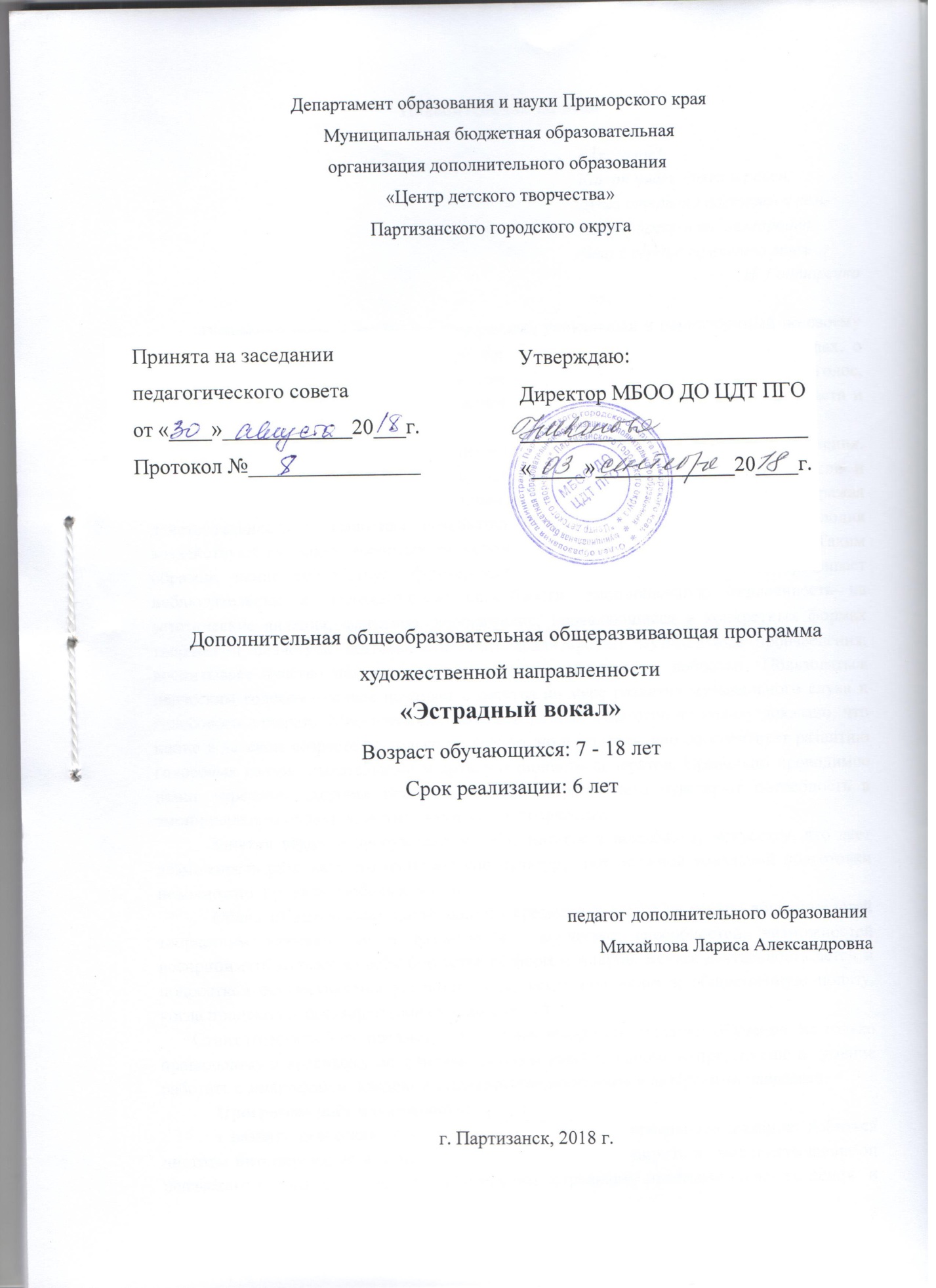 Пояснительная записка«Ах, голос!Как он чист, силен и ровен.Душа открыта настежь в нем.Как он прекрасен ,благороден,Что в сердце трепетно моем…Н. ГонтаренкоПевческий голос - это живой инструмент, уникальный и неповторимый по своему существованию! Голос – это сила, это Дар! Голос способен рассказать о чувствах, о переживаниях, о радости, выразить эмоции. А развитый, поставленный голос, наполненный красками звучания и полётностью способен передать всю гамму чувств и заставить замереть слушателя.          Восприятие искусства через пение – важный элемент эстетического наслаждения. Песнопение на Руси всегда отражало, прежде всего, общественное бытиё, мысли и чувства, самые личные, глубоко индивидуальные переживания человека. Отражая действительность и выполняя познавательную функцию, текст песни и мелодия воздействуют на людей, воспитывают человека, формируют его взгляды, чувства. Таким образом, пение способствует формированию общей культуры личности: развивает наблюдательные и познавательные способности, эмоциональную отзывчивость на эстетические явления, фантазию, воображение, проявляющиеся в конкретных формах творческой певческой деятельности; учит анализировать музыкальные произведения; воспитывает чувство патриотизма, сочувствия, отзывчивости, доброты.  Пользоваться певческим голосом человек начинает с детства по мере развития музыкального слуха и голосового аппарата. Многолетней практикой разных педагогов по вокалу доказано, что пение в детском возрасте не только не вредно, но и полезно, оно способствует развитию голосовых связок, дыхательного и артикуляционного аппаратов. Правильно проводимое пение укрепляет здоровье детей. С раннего возраста дети чувствуют потребность в эмоциональном общении, испытывают тягу к творчеству.     Занятия вокалом пробуждают у ребят интерес к вокальному искусству, что дает возможность развивать его музыкальную культуру. Без должной вокальной подготовки невозможно  привить  любовь к  музыке.   Одной из важнейших задач данного предмета является не только обучение детей творческим навыкам, но и развитие их творческих способностей, возможностей воспринимать музыку во всём богатстве её форм и жанров. Всякая деятельность детей и подростков осуществляется успешно тогда, когда они видят и общественную пользу, когда происходит осознание своих возможностей.        Стоит отметить, что  предмет  «Эстрадный вокал» предполагает обучение  не только  правильному и красивому исполнению произведений в данном жанре, но ещё и  умение работать с микрофоном, владение  сценическим движением и актёрскими навыками.     	Программа даёт возможность:- развить певческий голос: освоить технику диафрагмального дыхания; добиться чистоты интонирования и  опёртого звучания голоса; расширить и  выровнять диапазон певческого голоса; овладеть  специфическими эстрадными приёмами сольного пения  и неоценимый опыт коллективного исполнительства, наделяя не только специфически вокально-ансамблевыми навыками, но и навыками межличностного общения, раскрывая творческий потенциал каждого обучающегося в отдельности;- овладеть навыками эстрадного сценического искусства и актёрского мастерства: научиться  красиво и  артистично держаться и двигаться  на сцене, обучиться актёрским навыкам, усовершенствовать дикцию;- обучиться на практике работать с микрофоном под минусовую фонограмму:  познакомиться с техникой безопасности при работе с аппаратурой, знать основные правила  работы с микрофоном и уметь применять их на практике;- преодолеть психологические комплексы: благодаря сценической практике и повышению самооценки в процессе  обучения;- способствовать формированию внутренней мотивации к творческому самовыражению:  привить  ощущение  собственной значимости в обществе, стремиться   к раскрепощению инициативы  и внутренней свободе, к осознанию своих возможностей и развитию целеустремлённости;- расширить  общемузыкальный  кругозор учащихся: в процессе обучения познакомить учащихся с великими произведениями советских и зарубежных композиторов.  Основная  концепционная  идея программы:  - привить детям любовь к вокально-исполнительской культуре через  эстрадное пение; - приобщить ребёнка к культурным традициям вокального музыкального искусства; - развить вокальные, слуховые, интонационные и другие навыки для успешной реализации своих творческих возможностей;- заложить в ребёнке фундаментальные основы духовно-нравственного развития личности в перспективе его жизненного самоопределения.     Привитие интереса к предмету «Эстрадный вокал» может проходить не только через урок, но и через внеклассные мероприятия, такие как: посещение  и участие в мастер-классах, концертах, фестивалях и  конкурсах.        Обоснование актуальности и необходимости создания данной программы заключается в том, что важная задача, которая стоит перед педагогом - не только научить детей воспринимать красоту музыки, но и через музыкальные образы способствовать пониманию самой жизни и закономерностей общественного развития, с помощью музыкального искусства помогать становлению нравственного создания личности.  Новизна и оригинальность данной программы состоит в том, что в ней: - осуществляется специфический подход к обучению, с учетом развития музыкального слуха; - предусмотрена содержательная дифференциация занятий (по возрасту и (или) по темпу усвоения образовательного материала; - охватывается и уникально сочетается несколько областей знаний и направлений деятельности: вокал,  актерское мастерство, сценическое движение  русский язык и литературу,  а также затрагивает социологические аспекты деятельности ребенка и подростка; - представлена  структура  индивидуального педагогического воздействия  на формирование певческих навыков обучающихся   последовательности, сопровождающая систему практических  занятий.  Особенность программы в том, что она  разработана   для  обучающихся, которые сами стремятся  научиться красиво и грамотно петь.  При этом дети разного возраста имеют разные  стартовые способности. Отличительной особенностью программы является деятельный подход к воспитанию, образованию, развитию обучающегося.  Воспитанник становится вовлеченным в такую продуктивную творческую деятельность, где он выступает, с одной стороны, в качестве исполнителя, а с другой – соавтором при работе над песней. Необходимость ощутить на себе социальную роль художника-творца настоятельно требует от него осмысления действительности, выявления своего собственного отношения, позиции. Программа является адаптированной.  Программа по предмету  «Эстрадный вокал» художественно-эстетической направленности, с социально-педагогическими элементами, так как приобщает к системе специальных знаний, умений и навыков.Цель программы – развитие личности обучающегося, его эмоциональной сферы, интеллекта, певческой технологии, исполнительских возможностей и реализация его творческого потенциала в области музыкальной культуры и вокального пения.  Задачи программы:– дать учащимся необходимый объём знаний, умений и навыков в области                 вокального пения для участия в творческой работе вокальной студии; – развить певческий голос, музыкальный слух и память, чувство ритма; – повысить уровень знаний детей в области музыкальной культуры, развить их музыкальные представления и художественный вкус; - сформировать необходимые навыки и умения для развития личностных качеств обучающихся;      - воспитать в детях потребность постоянного совершенствования личностных   качеств.  	Организация учебного процесса в рамках каждой темы  отличается содержанием,   видами  деятельности, аппаратом  контроля, при  постепенном усложнении  процесса обучения.      Программа  состоит из  тематических  блоков,   объединяющих несколько вопросов теоретического и практического характера, которые реализуются на разных этапах обучения  (содержание обучения усложняется).  Учебный план дополнительной образовательной программы предусматривает  групповые занятия в вокальном ансамбле 2 раза в неделю по 1 часу (72 часа в год),     индивидуальные занятия соло для обучающихся с ярко выраженными музыкальными способностями проводятся 2 раза в неделю по 1 часу (72 часа в  год). Педагог оставляет за собой право заниматься  как со всеми ребятами, так и приглашая по очереди, группами. Возрастная категория участников программы – дети и подростки 7 – 18 лет.  Программа разработана на 6  лет  и делится на 3 этапа.   Первый этап – «Начало» (подготовительный)        (1-2 год обучения)Результаты деятельности: владение основами правильного звукообразования: пение на опоре, ровно, в высокой позиции, интонационно чисто и выразительно;   эмоционально выражать характерные особенности произведений;  правильно распределять дыхание в речевом потоке, грамотно и осмысленно произносить слова;  ознакомление с навыками самоконтроля;   знание изучаемого музыкального материала - мелодию и текст песни, авторов, способ исполнения, манеру;   петь и слушать унисон; работать с микрофоном на простейшем уровне;  двигаться лёгким шагом, пластично;  освоить правила выступления и поведения на сцене;  иметь красивую осанку.   УЧЕБНО-ТЕМАТИЧЕСКИЙ ПЛАН1 год обучения (Эстрадный  вокал. Ансамбль)Содержание программыРаздел I. Пение как вид музыкальной деятельностиТема 1. Вокальное искусство. Теория: Понятие эстрадного вокального искусства. Пение как основной вид музыкально-исполнительской  деятельности. Отличие ансамблевого пения от сольного.             Тема 2.  Певческий голос, строение голосового аппарата. Теория:  Понятие певческого голоса. Основные компоненты системы голосообразования: дыхательный аппарат, гортань и голосовые связки, артикуляционный аппарат. Функционирование гортани, работа диафрагмы. Артикуляционный аппарат. Основные  заболевания  голосового  аппарата. Охрана и здоровье голоса. Практика: Дыхательная гимнастика. Артикуляционная гимнастика.  Раздел II.Формирование навыков ансамблевого пения.Тема 1.Пение учебно-тренировочного материала. Теория: Фонопедический метод (ФМ) развития голоса. Цикл 1-4. Интонационные упражнения, распевки-чистоговорки. Элементарные навыки голосообразования в ансамблевом пении. Певческая установка, дыхание, атака, звукообразование, дикция, артикуляция. Формирование гласных. Слияние голосов в унисоне. Практика: Дыхательная, артикуляционная гимнастики. Пение упражнений на формирование основных певческих навыков: мягкой атаки звука; звуковедение 1еgаtо при постепенном выравнивании гласных звуков;  пение в унисон, работа над дикцией, формирование гласных. Упражнения на укрепление примарной зоны звучания детского голоса. Отработка элементарных навыков голосообразования в ансамблевом пении.  Тема 2.  Вокальные импровизации. Теория: понятие вокальной импровизации. Мелодия, интонация, мотив. Манера. Практика: завершение мелодии, сочинение мелодии с опорой на заданный мотив, интонацию.  Раздел III.  Работа над певческим репертуаромТема 1. Вокально-интонационная  работа. Теория: Разучивание песенного репертуара. Формирование понятия  основных средств исполнительской выразительности: мелодия, ритм, лад, темп, тембр, динамика, фразировка, кульминация, Строй, ритмический, тембровый, темповый, дикционный ансамбль.  Художественно-выразительное содержание. Практика: Разучивание и исполнение  произведений различной тематики.  Освоение средств исполнительской выразительности. Исполнение произведений: с мелодическим аккомпанементом, с сопровождением  музыкального инструмента, фонограммы.   Тема 2. Сценический образ, сценические движения. Теория: Особенности движения на сцене. Общие понятия о сценическом образе,  сценическом пространстве, сочетание  пения с  элементами сценического движения. Практика: упражнения, игры на  умение передать  эмоциональное  состояние      радости, восторга, удивления, страха, печали  в музыке. Знакомство  и  разучивание  танцевальных  элементов. Выработка  умения  соединять  движения  в  танцевальную композицию.   Тема 3.  Работа с микрофоном. Теория: Микрофон. Особенности   работы в звукостудии. Студия звукозаписи, правила записи. Работа с микрофоном. Практика: Репетиционно-исполнительский процесс работы  с вокально-усилительной аппаратурой.  Раздел IV. Формирование музыкальной культурыТема 1. Расширение музыкального кругозора. Теория: Понятие музыкальной, сценической  культуры. Музыкальная грамотность и средства музыкальной выразительности. Значение вокального эстрадного искусства в нашей жизни. Культура исполнения номера.  Практика: Обогащение опыта через слушание образцов классической и современной эстрадной музыки. Обсуждение, анализ и умозаключение в ходе прослушивания аудио, видеозаписей. Просмотр видеоматериалов с концертов, конкурсов. Посещение концертов. Законы сцены.  Тема 2. Постановочно – репетиционная  деятельность. Практика: Отработка элементов и целостности номера в статике, динамике. Репетиция на сценической площадке.                Календарно-тематический план 1 год обучения (Эстрадный вокал. Ансамбль)УЧЕБНО-ТЕМАТИЧЕСКИЙ ПЛАН 1 год обучения  (Эстрадный вокал. Соло)Содержание программыРаздел I. Пение как вид музыкальной деятельности. Тема 1. Вокальное искусство. Теория: Понятие эстрадного вокального искусства. Пение как основной вид музыкально-исполнительской деятельности. Тема 2. Певческий голос, строение голосового аппарата. Теория: Понятие певческого голоса. Основные компоненты системы голосообразования: дыхательный аппарат, гортань и голосовые связки, артикуляционный аппарат. Формирование звуков речи и пения – гласных и согласных. Функционирование гортани, работа диафрагмы. Работа артикуляционного аппарата. Верхние и нижние резонаторы. Регистровое строение голоса. Основные заболевания голосового аппарата. Охрана и здоровье голоса. Практика: Дыхательная гимнастика. Артикуляционная гимнастика. Раздел II. Формирование детского голоса.Тема1. Пение учебно-тренировочного материала. Теория: Фонопедический метод (ФМ) развития голоса. Цикл 1-4. Интонационные упражнения, распевки - чистоговорки. Понятие певческая установка, дыхание, звукообразование, дикция, артикуляция. Практика: Пение упражнений с сопровождением и без сопровождения музыкального инструмента. Упражнения на формирование основных певческих навыков: мягкой атаки звука; звуковедение 1еgаtо при постепенном выравнивании гласных звуков; свободного движения артикуляционного аппарата; естественного вдоха и постепенного удлинения дыхания. Упражнения на укрепление примарной зоны звучания детского голоса; выравнивание звуков в сторону их «округления»; пение в нюансе mf для избежания форсирования звука. Тема 2. Вокальные импровизации. Теория: понятие вокальной импровизации. Мелодия, интонация, мотив. Практика: завершение мелодии, сочинение мелодии с опорой на заданный мотив, интонацию. Раздел III. Работа над певческим репертуаром. Тема 1. Вокально-интонационная работа. Теория: Разучивание песенного репертуара. Формирование понятия средств музыкальной выразительности: мелодия, ритм, лад, темп, тембр, фразировка, кульминация, Строй, ритмический, тембровый, темповый ансамбль. Эмоциональная выразительность. Художественно-выразительное содержание. Практика: Исполнение произведений различной тематики. Освоение средств исполнительской выразительности. Исполнение произведений: с мелодическим аккомпанементом, с сопровождением музыкального инструмента, фонограммы. Тема 2. Сценический образ, сценические движения. Теория: Особенности движения на сцене. Общие понятия о сценическом образе, сценическом пространстве, сочетание пения с элементами сценического движения. Практика: упражнения, игры на умение передать эмоциональное состояние радости, восторга, удивления, страха, печали и т.д. в музыке . Знакомство и разучивание танцевальных элементов. Выработка умения соединять движения в танцевальную композицию. Тема 3. Работа с микрофоном. Теория: Микрофон. Особенности работы в звукостудии, правила записи. Работа с микрофоном. Практика: Репетиционно - исполнительский процесс работы с вокально – усилительной аппаратурой. Раздел IV. Формирование музыкальной культуры. Тема 1. Расширение музыкального кругозора. Теория: Понятие музыкальной, сценической культуры. Музыкальная грамотность и средства музыкальной выразительности. Значение вокального эстрадного искусства в нашей жизни. Культура исполнения. Практика: Обогащение опыта через слушание образцов классической и современной эстрадной музыки. Обсуждение, анализ и умозаключение в ходе прослушивания аудио-видео-записей. Просмотр видеоматериалов с концертов, конкурсов. Посещение концертов. Освоение правил выступления и поведения на сцене. Просмотр видеоматериала своего выступления и коллективов студии. Тема 2. Постановочно-репетиционная деятельность. Практика: Отработка элементов и целостности номера в статике, динамике. Акустика. Контроль дыхания. Репетиция на сценической площадке. Календарно-тематический график1год обучения  (Эстрадный вокал. Соло)УЧЕБНО-ТЕМАТИЧЕСКИЙ ПЛАН2 год обучения  (Эстрадный вокал. Ансамбль)Содержание программыРаздел I. Пение как вид музыкальной деятельности. Тема 1. Основы зарождения эстрадного вокального искусства. Теория: Понятие эстрадного вокального искусства. Пение как основной вид музыкально-исполнительской деятельности. Тема 2. Певческий голос, строение голосового аппарата. Теория: Понятие певческого голоса. Основные компоненты системы голосообразования: дыхательный аппарат, гортань и голосовые связки, артикуляционный аппарат. Формирование звуков речи и пения – гласных и согласных. Функционирование гортани, работа диафрагмы. Работа артикуляционного аппарата. Верхние и нижние резонаторы. Регистровое строение голоса. Основные заболевания голосового аппарата. Способы предупреждения и профилактика заболеваний. Охрана и здоровье голоса. Практика: Дыхательная гимнастика. Артикуляционная гимнастика. 5 Раздел II. Формирование детского голоса. Тема 1. Пение учебно-тренировочного материала. Теория: Фонопедический метод развития голоса. Цикл 1-4. Интонационные упражнения, распевки-скороговорки. Понятие певческая установка, дыхание, звукообразование, дикция, артикуляция. Практика: Пение упражнений с сопровождением и без сопровождения музыкального инструмента. Упражнения на формирование основных певческих навыков: мягкой атаки звука; звуковедение 1еgаtо при постепенном выравнивании гласных звуков; свободного движения артикуляционного аппарата; естественного вдоха и постепенного удлинения дыхания. Упражнения на укрепление примарной зоны звучания детского голоса; выравнивание звуков в сторону их «округления»; пение в нюансе mf для избежания форсирования звука. Тема 2. Вокальные импровизации. Теория: понятие вокальной импровизации. Мелодия, интонация, мотив. Практика: завершение мелодии, сочинение мелодии с опорой на заданный мотив, интонацию. Раздел III. Работа над певческим репертуаром. Тема 1. Вокально-интонационная работа. Теория: Разучивание песенного репертуара. Формирование понятия средств музыкальной выразительности: динамики, темпоритма, фразировки, исполнительских штрихов. Практика: Исполнение произведений различной тематики. Освоение средств исполнительской выразительности. Исполнение произведений: с сопровождением и без сопровождения музыкального инструмента, фонограммы. Тема 2. Сценический образ, сценические движения. Теория: Особенности движения на сцене. Общие понятия о сценическом образе, сценическом пространстве, сочетание пения с элементами сценического движения. Практика: упражнения, игры на умение передать эмоциональное состояние радости, восторга, удивления, страха, печали и т.д. в музыке. Знакомство и разучивание танцевальных элементов. Выработка умения соединять движения в танцевальную композицию. Тема 3. Работа с микрофоном. Теория: Микрофон. Виды микрофонов. Студия звукозаписи, правила записи в студии. Практика: Репетиционно-исполнительский процесс работы в студии с микрофоном. Раздел IV. Формирование музыкальной культуры. Тема 1. Расширение музыкального кругозора. Теория: Понятие музыкальной, сценической культуры. Музыкальная грамотность и средства музыкальной выразительности. Значение вокального эстрадного искусства в нашей жизни. Практика: Слушание образцов классической и современной эстрадной музыки. Обсуждение, анализ и умозаключение в ходе прослушивания аудио- и видеозаписей. Просмотр видеоматериалов с концертов, конкурсов. Посещение концертов Центра детского творчества.Тема 2. Сценическая практика. Практика: Работа на сцене с микрофоном.Календарно-тематический план 2 год обучения  (Эстрадный вокал. Ансамбль)УЧЕБНО-ТЕМАТИЧЕСКИЙ ПЛАН 2 год обучения (Эстрадный вокал. Соло)Содержание программыРаздел I. Пение как вид музыкальной деятельности. Тема 1. Основы зарождения эстрадного вокального искусства. Теория: Понятие эстрадного вокального искусства. Пение как основной вид музыкально-исполнительской деятельности. Тема 2. Певческий голос, строение голосового аппарата. Теория: Понятие певческого голоса. Основные компоненты системы голосообразования: дыхательный аппарат, гортань и голосовые связки, артикуляционный аппарат. Формирование звуков речи и пения – гласных и согласных. Функционирование гортани, работа диафрагмы. Работа артикуляционного аппарата. Верхние и нижние резонаторы. Регистровое строение голоса. Основные заболевания голосового аппарата. Способы предупреждения и профилактика заболеваний. Охрана и здоровье голоса. Практика: Дыхательная гимнастика. Артикуляционная гимнастика. Раздел II. Формирование детского голосаТема 1. Пение учебно-тренировочного материала. Теория: Фонопедический метод развития голоса. Цикл 1-4. Интонационные упражнения, распевки-скороговорки. Понятие певческая установка, дыхание, звукообразование, дикция, артикуляция. Практика: Пение упражнений с сопровождением и без сопровождения музыкального инструмента. Упражнения на формирование основных певческих навыков: мягкой атаки звука; звуковедение 1еgаtо при постепенном выравнивании гласных звуков; свободногодвижения артикуляционного аппарата; естественного вдоха и постепенного удлинения дыхания. Упражнения на укрепление примарной зоны звучания детского голоса; выравнивание звуков в сторону их «округления»; пение в нюансе mf для избежания форсирования звука. Тема 2. Вокальные импровизации. Теория: понятие вокальной импровизации. Мелодия, интонация, мотив. Практика: завершение мелодии, сочинение мелодии с опорой на заданный мотив, интонацию. Раздел III. Работа над певческим репертуаром. Тема 1. Вокально-интонационная работа. Теория: Разучивание песенного репертуара. Формирование понятия средств музыкальной выразительности: динамики, темпоритма, фразировки, исполнительских штрихов. Практика: Исполнение произведений различной тематики. Освоение средств исполнительской выразительности. Исполнение произведений: с сопровождением и без сопровождения музыкального инструмента, фонограммы. Тема 2. Сценический образ, сценические движения. Теория: Особенности движения на сцене. Общие понятия о сценическом образе, сценическом пространстве, сочетание пения с элементами сценического движения. Практика: упражнения, игры на умение передать эмоциональное состояние радости, восторга, удивления, страха, печали и т.д. в музыке. Знакомство и разучивание танцевальных элементов. Выработка умения соединять движения в танцевальную композицию. Тема 3. Работа с микрофоном. Теория: Микрофон. Виды микрофонов. Студия звукозаписи, правила записи в студии. Практика: Репетиционно-исполнительский процесс работы в студии с микрофоном. Раздел IV. Формирование музыкальной культуры. Тема 1. Расширение музыкального кругозора. Теория: Понятие музыкальной, сценической культуры. Музыкальная грамотность и средства музыкальной выразительности. Значение вокального эстрадного искусства в нашей жизни. Практика: Слушание образцов классической и современной эстрадной музыки. Обсуждение, анализ и умозаключение в ходе прослушивания аудио- и видеозаписей. Просмотр видеоматериалов с концертов, конкурсов. Посещение концертов.Тема 2. Сценическая практика. Практика: Работа на сцене с микрофоном.Календарно-тематический план 2 год обучения (Эстрадный вокал. Соло.)Второй этап обучения - «ПЕРСПЕКТИВА» (3-4 год обучения)Целью обучения является закрепление и оттачивание основных певческих навыков, формирование интереса к эстрадному искусству и творческому процессу. Задачи: 1. формирование основных вокальных навыков, эстрадной манеры пения, понятия гигиены и охраны голоса; 2. развитие музыкального слуха, памяти, внимания; 3. воспитание музыкальной и сценической культуры, эмоциональной отзывчивости на музыку, приобретение сценического опыта. Предполагаемые результаты. Личностные:  наличие эмоционально-ценностного отношения к искусству;  реализация творческого потенциала в процессе коллективного (индивидуального) исполнительства;  позитивная самооценка своих музыкально-творческих возможностей; Предметные:  устойчивый интерес к предмету;  общее понятие о значении музыки в жизни человека;  знание основных вокально-технических навыков; основ гигиены и охраны голоса. Метапредметные:  развитое художественное восприятие;  продуктивное сотрудничество со сверстниками при решении различных музыкально-творческих задач;  умение проанализировать, сравнить прослушанный, исполненный музыкальный материал. УЧЕБНО-ТЕМАТИЧЕСКИЙ ПЛАН3 год обучения  (Эстрадный вокал. Соло)Содержание программыРаздел I. Пение как вид музыкальной деятельности. Тема 1. Эстрадное вокальное искусство. Теория: Расширение знаний о вокальном искусстве. Пение как основной вид музыкально-исполнительской деятельности. Тема 2. Певческий голос, строение голосового аппарата. Теория: Певческий голос. Компоненты системы голосообразования: дыхательный аппарат, гортань и голосовые связки, артикуляционный аппарат. Формирование звуков речи и пения – гласных и согласных. Функционирование гортани, работа диафрагмы. Работа артикуляционного аппарата. Резонаторы. Регистровое строение голоса. Здоровье голоса. Правила лор-гигиены. Практика: Дыхательная гимнастика. Артикуляционная гимнастика. Фонопедическая гимнастика. Раздел II. Формирование детского голоса. Тема 1.Пение учебно-тренировочного материала. Теория: Фонопедический метод(ФМ) развития голоса. Цикл 1-4. Интонационные упражнения, песни-попевки,скороговорки. Мелодия, интонация, мотив. Певческая установка, дыхание, звукообразование, дикция, артикуляция. Певческая артикуляция. Высокая певческая позиция. Практика: Дыхательная, артикуляционная гимнастики. Пение упражнений с сопровождением и без сопровождения музыкального инструмента. Упражнения на формирование основных певческих навыков: мягкой атаки звука; звуковедение 1еgаtо при постепенном выравнивании гласных звуков; свободного движения артикуляционного аппарата; естественного вдоха и постепенного удлинения дыхания. Упражнения на укрепление примарной зоны звучания детского голоса; выравнивание звуков в сторону их «округления»; пение в нюансе mf для избежания форсирования звука. Тема 2. Вокальные импровизации. Теория: Вокальная импровизация, их виды. Мелодия, интонация, мотив. Практика: завершение мелодии, сочинение мелодии с опорой на заданный мотив, ритм, лад, характерную интонацию. Раздел III. Работа над певческим репертуаром. Тема 1. Вокально-интонационная работа. Теория: Разучивание песенного репертуара. Формирование понятия средств музыкальной выразительности: ритм, динамика, интонация, штрихи, дыхание, агогика. Строй, интонация, ритм, тембр, темп, дикция. Унисон. Художественно-выразительное содержание. Кульминация. Нюансировка. Художественная целостность исполнения. Практика: Исполнение произведений различной тематики. Освоение средств музыкальной выразительности. Исполнение произведений: с сопровождением и без сопровождения музыкального инструмента, фонограммы минус. Тема 2. Сценический образ, сценические движения. Теория: Сценические движения, сценическое пространство. Сценический образ. Соединение пения с элементами сценического движения. Практика: упражнения, игры на умение передать эмоциональное состояние радости, восторга, удивления, страха, печали и т.д. в музыке. Знакомство и разучивание танцевальных элементов. Выработка умения соединять движения в танцевальную композицию. Тема 3. Работа с микрофоном. Теория: Акустика. Виды микрофонов. Микрофон - технический трансформатор голоса. Работа с микрофонами. Работа в студии звукозаписи. Контроль голоса. Практика: Репетиционно - исполнительский процесс работы в студии звукозаписи. Раздел IV. Формирование музыкальной культуры. Тема 1. Расширение музыкального кругозора. Теория: Развитие музыкальной, сценической культуры. Музыкальная грамотность и средства музыкальной выразительности. Значение вокального искусства в нашей жизни. Культура исполнения номера. Практика: Обогащение опыта через слушание образцов классической и современной эстрадной музыки. Обсуждение, анализ и умозаключение в ходе прослушивания аудио-видео-записей. Просмотр видеоматериалов с концертов, конкурсов. Посещение концертов. Освоение и закрепление правил поведения и выступления на сцене. Тема 2. Постановочно – репетиционная деятельность. Практика: Постановка номера. Отработка элементов и целостности номера в статике, динамике. Репетиция на сценической площадке. Показ номера.Календарно-тематический план3год обучения (Эстрадный вокал. Соло)УЧЕБНО-ТЕМАТИЧЕСКИЙ ПЛАН3 год обучения (Эстрадный вокал. Ансамбль) Содержание программы1. Эстрадное вокальное искусство как основа музыкальной культуры современности. Теория: Приемы и техники исполнения: Вибрато. Микст. Выравнивание регистров. Фальцет. Глиссандо. Субтон. Основные компоненты системы голосообразования: дыхательный аппарат, гортань и голосовые связки, артикуляционный аппарат. Формирование гласных и согласных звуков. Функционирование гортани, работа диафрагмы. Работа артикуляционного аппарата. Верхние и нижние резонаторы. Регистровое строение голоса. Сглаживание регистров. Понятие мутации голоса. Особенности мутационного периода. Способы предупреждения и профилактика заболеваний. Практика: дыхательная, артикуляционная гимнастики, цикл упражнений на развитие вибрато, подвижности голоса. Упражнения на выравнивание регистров, с применением различных приемов исполнения. 2. Совершенствование вокальных навыков. Теория: Фонопедический метод развития голоса. Цикл 1-4. Интонационные упражнения, распевки-скороговорки. Певческая установка, дыхание, звукообразование, дикция, артикуляция. Развитие диапазона голоса. Цепное дыхание. Ощущение опоры звука. Вокальные импровизации. Практика: Дыхательная, артикуляционная гимнастики. Пение упражнений с сопровождением и без сопровождения музыкального инструмента. Упражнения наосновных певческих навыков. Сочинение мелодии с опорой на заданный мотив, интонацию; партии бэк-вокала. 3. Работа над певческим репертуаром. Теория: Разучивание песенного репертуара. Средства музыкальной выразительности: динамика, темпоритм, фразировка, исполнительские штрихи. Лад, строй, ансамбль. Особенности движения на сцене. Общие понятия о сценическом образе, сценическом пространстве, сочетание пения с элементами сценического движения. Выразительность сценического образа. Мимика, жесты, пластика движений. Микрофон. Виды микрофонов. Студия звукозаписи, правила записи в студии. Практика: Исполнение произведений различной тематики. Освоение средств исполнительской выразительности. Исполнение произведений: с сопровождением и без сопровождения музыкального инструмента, фонограммы.упражнения, игры на умение передать эмоциональное состояние радости, восторга, удивления, страха, печали и т.д. в музыке. Знакомство и разучивание танцевальных элементов. Выработка умения соединять движения в танцевальную композицию. Репетиционно-исполнительский процесс работы в студии с микрофоном. Запись плюсовых фонограмм, бэквокала в студии звукозаписи. 4.Формирование музыкальной культуры и художественного вкуса. Теория: Музыкальная, сценическая культуры. Музыкальная грамотность и средства музыкальной выразительности. Значение вокального эстрадного искусства в нашей жизни. Сценическое волнение. Практика: Слушание образцов классической и современной эстрадной музыки. Обсуждение, анализ и умозаключение в ходе прослушивания аудио- и видеозаписей. Просмотр видеоматериалов с концертов, конкурсов. Посещение концертов.Календарно-тематический план3 год обучения  (Эстрадный вокал. Ансамбль) УЧЕБНО-ТЕМАТИЧЕСКИЙ ПЛАН4 год обучения (Эстрадный вокал. Ансамбль) Содержание программы1. Эстрадное вокальное искусство как основа музыкальной культуры современности. Теория: Приемы и техники исполнения: Вибрато. Микст. Выравнивание регистров. Фальцет. Глиссандо. Субтон. Основные компоненты системы голосообразования: дыхательный аппарат, гортань и голосовые связки, артикуляционный аппарат. Формирование гласных и согласных звуков. Функционирование гортани, работа диафрагмы. Работа артикуляционного аппарата. Верхние и нижние резонаторы. Регистровое строение голоса. Сглаживание регистров. Понятие мутации голоса. Особенности мутационного периода. Способы предупреждения и профилактика заболеваний. Практика: дыхательная, артикуляционная гимнастики, цикл упражнений на развитие вибрато, подвижности голоса. Упражнения на выравнивание регистров, с применением различных приемов исполнения. 2. Совершенствование вокальных навыков. Теория: Фонопедический метод развития голоса. Цикл 1-4. Интонационные упражнения, распевки-скороговорки. Певческая установка, дыхание, звукообразование, дикция, артикуляция. Развитие диапазона голоса. Ощущение опоры звука. Виды атаки звука. Мягкая атака звука. Вокальные импровизации. Практика: Дыхательная, артикуляционная гимнастики. Пение упражнений с сопровождением и без сопровождения музыкального инструмента. Упражнения на 13 формирование основных певческих навыков. Сочинение мелодии с опорой на заданный мотив, интонацию; партии бэк-вокала. 3. Работа над певческим репертуаром. Теория: Разучивание песенного репертуара. Средства музыкальной выразительности: динамика, темпо ритм, фразировка, исполнительские штрихи. Лад. Интонирование, фразировка. Гибкость фразировки. Особенности движения на сцене. Общие понятия о сценическом образе, сценическом пространстве, сочетание пения с элементами сценического движения. Выразительность сценического образа. Мимика, жесты, пластика движений. Микрофон. Виды микрофонов. Студия звукозаписи, правила записи в студии. Практика: Исполнение произведений различной тематики. Освоение средств исполнительской выразительности. Исполнение произведений: с сопровождением и без сопровождения музыкального инструмента, фонограммы.упражнения, игры на умение передать эмоциональное состояние радости, восторга, удивления, страха, печали и т.д. в музыке. Знакомство и разучивание танцевальных элементов. Выработка умения соединять движения в танцевальную композицию. Репетиционно-исполнительский процесс работы в студии с микрофоном. Запись плюсовых фонограмм, бэк-вокала в студии звукозаписи. 4.Формирование музыкальной культуры и художественного вкуса. Теория: Музыкальная, сценическая культуры. Музыкальная грамотность и средства музыкальной выразительности. Значение вокального эстрадного искусства в нашей жизни. Сценическое волнение. Практика: Слушание образцов классической и современной эстрадной музыки. Обсуждение, анализ и умозаключение в ходе прослушивания аудио- и видеозаписей. Просмотр видеоматериалов с концертов, конкурсов. Посещение концертов.Календарно-тематический план4 год обучения (Эстрадный вокал. Ансамбль) УЧЕБНО-ТЕМАТИЧЕСКИЙ ПЛАН4 год обучения  (Эстрадный вокал. Соло) Содержание программы1. Эстрадное вокальное искусство как основа музыкальной культуры современности. Теория: Приемы и техники исполнения: Вибрато. Микст. Выравнивание регистров. Фальцет. Глиссандо. Субтон. Основные компоненты системы голосообразования: дыхательный аппарат, гортань и голосовые связки, артикуляционный аппарат. Формирование гласных и согласных звуков. Функционирование гортани, работа диафрагмы. Работа артикуляционного аппарата. Верхние и нижние резонаторы. Регистровое строение голоса. Сглаживание регистров. Понятие мутации голоса. Особенности мутационного периода. Способы предупреждения и профилактика заболеваний. Практика: дыхательная, артикуляционная гимнастики, цикл упражнений на развитие вибрато, подвижности голоса. Упражнения на выравнивание регистров, с применением различных приемов исполнения. 2. Совершенствование вокальных навыков. Теория: Фонопедический метод развития голоса. Цикл 1-4. Интонационные упражнения, распевки-скороговорки. Певческая установка, дыхание, звукообразование, дикция, артикуляция. Развитие диапазона голоса. Ощущение опоры звука. Виды атаки звука. Мягкая атака звука. Вокальные импровизации. Практика: Дыхательная, артикуляционная гимнастики. Пение упражнений с сопровождением и без сопровождения музыкального инструмента. Упражнения на 13 формирование основных певческих навыков. Сочинение мелодии с опорой на заданный мотив, интонацию; партии бэк-вокала. 3. Работа над певческим репертуаром. Теория: Разучивание песенного репертуара. Средства музыкальной выразительности: динамика, темпоритм, фразировка, исполнительские штрихи. Лад. Интонирование, фразировка. Гибкость фразировки. Особенности движения на сцене. Общие понятия о сценическом образе, сценическом пространстве, сочетание пения с элементами сценического движения. Выразительность сценического образа. Мимика, жесты, пластика движений. Микрофон. Виды микрофонов. Студия звукозаписи, правила записи в студии. Практика: Исполнение произведений различной тематики. Освоение средств исполнительской выразительности. Исполнение произведений: с сопровождением и без сопровождения музыкального инструмента, фонограммы.упражнения, игры на умение передать эмоциональное состояние радости, восторга, удивления, страха, печали и т.д. в музыке. Знакомство и разучивание танцевальных элементов. Выработка умения соединять движения в танцевальную композицию. Репетиционно-исполнительский процесс работы в студии с микрофоном. Запись плюсовых фонограмм, бэк-вокала в студии звукозаписи. 4.Формирование музыкальной культуры и художественного вкусаТеория: Музыкальная, сценическая культуры. Музыкальная грамотность и средства музыкальной выразительности. Значение вокального эстрадного искусства в нашей жизни. Сценическое волнение. Практика: Слушание образцов классической и современной эстрадной музыки. Обсуждение, анализ и умозаключение в ходе прослушивания аудио- и видеозаписей. Просмотр видеоматериалов с концертов, конкурсов. Посещение концертов.Календарно-тематический план4 год обучения  (Эстрадный вокал. Соло) Третий этап – «Мастерство» (совершенствующий)(5-6 год обучения) освоить основы вокальных приемов - качания, вибрато, фальцет, субтон, глиссандо, скачки по регистрам и т.д.  владеть различной нюансировкой в пении, т.е. иметь достаточно широкий динамический диапазон голоса;  уметь контролировать звучание своего голоса (удерживая тембровый и динамический баланс в ансамблевом и сольном пении);  пение а капелла 3-4-хголосные эстрадные и джазовые произведения;  взаимодействовать со зрительным залом;  ориентироваться в сценическом пространстве; раскрывать сценический образ; свободно действовать в условиях «публичного одиночества»;  уметь сочетать пение со сценическими и танцевальными движениями;  импровизация;  совершенствование полученных знаний и навыков на основе разнопланового репертуара, участия в концертной деятельности, конкурсах, фестивалях, проектах звукозаписи. УЧЕБНО-ТЕМАТИЧЕСКИЙ ПЛАН5 год обучения (Эстрадный вокал. Ансамбль)Содержание программы1. Эстрадное вокальное искусство как основа музыкальной культуры современности.Теория: Жанры вокальной музыки. Вокальный ансамбль - форма коллективного музицирования. Виды ансамблей. Компоненты системы голосообразования - дыхательный аппарат, гортань и голосовые связки, артикуляционный аппарат. Вокально – технические приемы. Формирование гласных и согласных звуков. Функционирование гортани, работа диафрагмы. Работа артикуляционного аппарата. Верхние и нижние резонаторы. Регистровое строение голоса. Сглаживание регистров. Смешивание регистров. Мутация. Здоровье и охрана голоса. Практика: дыхательная, артикуляционная гимнастики, цикл упражнений приобретение навыка пения а капелла. Упражнения на выравнивание регистров, с применением различных приемов исполнения. Смешивание голоса. Освоение новых вокально – технических приемов. 2. Совершенствование навыков ансамблевого пения. Теория: Фонопедический метод (ФМ) развития голоса. Цикл 1-4. Интонационные упражнения, вокализы. Певческая установка, дыхание, дикция, артикуляция. Развитие диапазона голоса. Цепное дыхание. Звуковые оттенки, филировка звука, вибрато. Освоение новых вокально – технических приемов. Особенности многоголосного пения. Строй. Ансамбль. Вокальные импровизации. Практика: Дыхательная, артикуляционная гимнастики. Пение упражнений на формирование певческих навыков. Филировка звука. Ансамблевая интонация. Ансамблевый строй. Распределение силы звучания в общей фактуре. Работа над дикцией. Чувства ритма. Самоконтроль. Сочинение мелодии с опорой на заданный мотив, интонацию; партии бэк-вокала. 3. Работа над певческим репертуаром. Теория: Разучивание песенного репертуара. Средства музыкальной выразительности: динамика, темпоритм, фразировка, исполнительские штрихи. Лад, строй, ансамбль. Особенности движения на сцене. Общие понятия о сценическом образе, сценическом пространстве, сочетание пения с элементами сценического движения. Выразительность сценического образа. Мимика, жесты, пластика движений. Микрофон. Баланс. Студия звукозаписи, правила записи в студии. Практика: Исполнение произведений различной тематики. Освоение средств исполнительской выразительности. Исполнение произведений: с сопровождением и без сопровождения музыкального инструмента, фонограммы. Задания на проигрывание роли, на умение передать эмоциональное состояние в музыке, овладения сценическим пространством и сценическим движением. Выработка умения соединять движения в танцевальную композицию. Репетиционно - исполнительский процесс: постановка номера, отработка номера, репетиция на сценической площадке, показ номера. Работа с микрофоном. Тембральный и динамический баланс голоса. Контроль собственного голоса. Запись плюсовых фонограмм, бэк - вокала в студии звукозаписи. 4. Формирование музыкальной культуры и художественного вкуса. Теория: Музыкальная, сценическая культуры. Музыкальная грамотность и средства музыкальной выразительности. Значение вокального эстрадного искусства в нашей жизни. Сценическое волнение, его устранение. Практика: Слушание и анализ лучших образцов ансамблевого пения из зарубежной и отечественной эстрады. Просмотр видеоматериалов с концертов, конкурсов. Посещение концертов. Сценический мониторинг. 5. Постановочно – репетиционная деятельность. Практика: Постановка номера. Отработка элементов номера. Работа над комплексным составляющим номера. Репетиция на сценической площадке. Показ номера.Календарно-тематический план5 год обучения (Эстрадный вокал. Ансамбль)УЧЕБНО-ТЕМАТИЧЕСКИЙ ПЛАН5 год обучения  (Эстрадный вокал. Соло)Содержание программы1. Эстрадное вокальное искусство как основа музыкальной культуры современности. Теория: Жанры вокального искусства. Приемы и техники исполнения: Вибрато. Микст. Выравнивание регистров. Фальцет. Глиссандо. Субтон. Основные компоненты системы голосообразования: дыхательный аппарат, гортань и голосовые связки, артикуляционный аппарат. Формирование гласных и согласных звуков. Функционирование гортани, работа диафрагмы. Работа артикуляционного аппарата. Верхние и нижние резонаторы. Регистровое строение голоса. Сглаживание регистров. Здоровье и охрана голоса. Мутация. Практика: дыхательная, артикуляционная гимнастики, цикл упражнений на развитие вибрато, подвижности голоса. Упражнения на выравнивание регистров, с применением различных приемов исполнения. Аутогенная тренировка. 2. Совершенствование вокальных навыков.Теория: Фонопедический метод (ФМ) развития голоса. Цикл 1-4. Интонационные упражнения, распевки, вокализы. Певческая установка, три стадии певческого дыхания, звукообразование, дикция, артикуляция. Развитие диапазона голоса. Виды атаки. Ощущение опоры звука. Звуковые оттенки, филировка звука, вибрато. Освоение новых вокально – технических приемов. Вокальные импровизации. Практика: Дыхательная, артикуляционная гимнастики. Пение упражнений с сопровождением и без сопровождения музыкального инструмента. Упражнения на формирование основных певческих навыков. Сочинение мелодии с опорой на заданный мотив, интонацию; партии бэк-вокала. 3. Работа над певческим репертуаром. Теория: Разучивание песенного репертуара. Средства музыкальной выразительности: динамика, темп, ритм, фразировка, исполнительские штрихи. Синкопа Лад, строй, ансамбль. О сценическом образе, сценическом пространстве, сочетание пения с элементами сценического движения. Выразительность сценического образа. Мимика, жесты, пластика движений. Микрофон. Баланс. Студия звукозаписи. Практика: Исполнение произведений различной тематики. Освоение средств исполнительской выразительности. Исполнение произведений: под минусовую фонограмму, а капелла, с бэк - вокалом. Задания на проигрывание роли, на умение передать эмоциональное состояние в музыке, овладения сценическим пространством и сценическим движением. Выработка умения соединять движения в танцевальную композицию. Репетиционно - исполнительский процесс: постановка номера, отработка номера, репетиция на сценической площадке, показ номера. Работа с микрофоном. Тембровый и динамический баланс голоса. Контроль собственного голоса. Запись плюсовых фонограмм, бэк - вокала в студии звукозаписи. 4.Формирование музыкальной культуры и художественного вкуса. Теория: Музыкальная, сценическая культуры. Музыкальная грамотность и средства музыкальной выразительности. Значение вокального эстрадного искусства в нашей жизни. Сценическое волнение, его устранение. Практика: Слушание и анализ лучших образцов ансамблевого пения из зарубежной и отечественной эстрады. Просмотр видеоматериалов с концертов, конкурсов. Посещение концертов. Сценический мониторинг. 5. Постановочно – репетиционная деятельностьПрактика: Постановка номера. Отработка элементов номера. Работа над комплексным составляющим номера. Репетиция на сценической площадке. Показ номера. Исполнение произведений различной тематики. Освоение средств исполнительской выразительности. Исполнение произведений: с сопровождением и без сопровождения музыкального инструмента, фонограммы. Задания на проигрывание роли, на умение передать эмоциональное состояние в музыке, овладения сценическим пространством и сценическим движением. Выработка умения соединять движения в танцевальную композицию. Имидж. Репетиционно - исполнительский процесс: постановка номера, отработка номера, репетиция на сценической площадке, показ номера. Работа с микрофоном. Тембральный и динамический баланс голоса. Контроль голоса. Запись плюсовых фонограмм, бэк - вокала в студии звукозаписи.Календарно-тематический план5 год обучения  (Эстрадный вокал. Соло)УЧЕБНО-ТЕМАТИЧЕСКИЙ ПЛАН6 год обучения  (Эстрадный вокал. Ансамбль)Содержание программы1. Жанры вокального исполнения. Теория: Жанры вокальной музыки: романс, авторская песня, блюз, рок-н-ролл, рок, джаз, соул, госпел. Особенности развития жанров вокальной музыки. Приемы и техники исполнения: Вибрато, микст, фальцет, субтон, глиссандо, скачки по регистрам и т.д. Выравнивание регистров. Лор – гигиена. Особенности мутационного периода. Практика: комплекс упражнений на развитие и совершенствование различных видов вокальной техники исполнения. Слушание и исполнение музыкальных произведений различных жанров вокальной музыки. 2. Совершенствование вокальной техники. Теория: Фонопедический метод (ФМ) развития голоса. Цикл 1-4. Навыки голосообразования в рамках ансамблевого пения - вдох, мягкая атака, четкая артикуляция и дикция, кантилена, умение тембрально сливаться с участниками ансамбля, одинаково формировать гласные звуки. Динамический диапазон, нюансировка. Тембровый и динамический баланс в ансамблевом пении. Реализация певческого дыхания вансамблевом пении. Владение голосом и дыханием в период мутации. Технические приемы, интонационные и ансамблевые навыки. Высокая вокальная позиция. Вокальные импровизации. Мелизмы. Практика: Дыхательная, артикуляционная гимнастики, упражнения на период мутации, на совершенствование певческих, интонационных, ансамблевых навыков и технических приемов. Развитие диапазона, подвижности голоса. Пение в унисон и в интервалы вокальных упражнений и попевок, проговаривание дикционных упражнений (скороговорки, сложные сочетания согласных), четкое произнесение текстов песен в определенномтемпоритме, выявление речевой и музыкальной ритмоинтонации. Контроль голоса. Исполнение ансамблем несложных мелизмов (форшлагов, мордентов и др.). Ощущение опоры звука. Цепное дыхание. 3. Работа над певческим репертуаром. Теория: Разучивание песенного репертуара. Стилевые направления. Средства исполнительской выразительности в ансамблевом пении. Дикция. Переход на маскировочную артикуляцию на базе нейтрального гласного. Разбор артикуляционно - сложных элементов. Формирование согласованного исполнения внутри голосовой партии. Усложненные ритмические рисунки – синкопы. Модуляция. Ритмический, темповый и динамический ансамбль внутри партии. Развитие и укрепление ладового и гармонического, тембрового слуха. Многоголосье. Драматургия номера. Певческая артикуляция: смешанный тип. Практика: Исполнение многоголосных произведений с сопровождением и а капелла. Слуховой контроль слияния голосов. Переход в модуляцию. Совершенствование применения средств исполнительской выразительности. Закрепление навыков художественного исполнения (осмысленность, выразительность, цельность). Работа над литературным произношением, культурой звука в ансамблевом пении. Работа над звучанием ансамбля (мягкость, гибкость, динамический баланс, палитра тембровых красок и т. д.). Закрепление тембровой палитры звучания ансамбля. Проработка стилевых особенностей исполняемого произведения. Выработка навыка активной артикуляции. Репетиционно - исполнительский процесс работы в студии звукозаписи – запись, работа с микрофоном, контроль голосовой партии. 4. Творческое перевоплощение. Теория: Свобода движения на сцене. Создание собственного сценического образа. Выразительность сценического образа. Сценическое пространство. Самовыражение в музыке. Сценическое волнение. Практика: Слушание произведений отечественных и зарубежных вокальных ансамблей. Обсуждение, анализ и умозаключение в ходе прослушивания аудио- и видеозаписей. Просмотр видеоматериалов с концертов, конкурсов. Самоконтроль на сцене. Аутотренинг. 5. Постановочно – репетиционная деятельность. Практика: Работа над комплексными составляющими эстрадного номера: цель произведения, и донесение ее до зрителя методом актерской передачи смысла, пластика, костюмы, взаимодействие участников ансамбля, стилевые особенности. Умение чувствовать микрофон (микрофон-продолжение рук). Постановка номера. Отработка элементов. Работа на сценической площадке. Показ номера.Календарно-тематический план6 год обучения (Эстрадный вокал. Ансамбль)УЧЕБНО-ТЕМАТИЧЕСКИЙ ПЛАН6 год обучения (Эстрадный вокал. Соло)Содержание программы1. Жанры вокального исполнения. Теория: Жанры вокальной музыки: романс, авторская песня, блюз, рок-н-ролл, рок, джаз, соул, госпел. Особенности развития жанров вокальной музыки. Приемы и техники исполнения: вибрато, микст, фальцет, субтон, глиссандо, скачки по регистрам и т.д. Выравнивание регистров. Лор – гигиена. Особенности мутационного периода. Практика: комплекс упражнений на развитие и совершенствование различных видов вокальной техники исполнения, охране голоса в период мутации. Слушание и исполнение музыкальных произведений различных жанров вокальной музыки. 2. Совершенствование вокальной техники. Теория: Фонопедический метод (ФМ) развития голоса. Цикл 1-4. Навыки голосообразования - вдох, мягкая атака, четкая артикуляция и дикция, кантилена, Ощущение опоры. Певческое дыхание. Развитие диапазона голоса. Сглаживание регистров. Динамические оттенки. Филировка звука Технические приемы. Тембровый и динамический баланс в сольном пении. Владение голосом в период мутации. Высокая вокальная позиция. Вокальные импровизации. Мелизмы. Практика: Дыхательная, артикуляционная гимнастики, упражнения на совершенствование певческих, интонационных, навыков и технических приемов. Развитие диапазона, подвижности голоса. Пение вокальных упражнений, проговаривание дикционных упражнений (скороговорки, сложные сочетания согласных), четкое произнесение текстов песен в определенном темпе, ритме, выявление речевой и музыкальной ритмоинтонации. Контроль голоса. Пение мелизмов (форшлагов, мордентов и др.). Ощущение опоры звука. 3. Работа над певческим репертуаром. Теория: Разучивание песенного репертуара. Музыкальный текст. Построение музыкальной фразы. Средства исполнительской выразительности. Дикция. Разбор артикуляционно - сложных элементов. Модуляция. Совершенствование гармонического, тембрового слуха. Певческая артикуляция: смешанный тип. Драматургия номера. Стиль произведений. Вокально-исполнительские приемы: глиссандо, придыхательная атака звука, переходы в различные регистры, динамическая атака звука… Практика: Разучивание произведений. Звуковедение. Работа над музыкальным текстом (ритм, построение музыкальной фразы, акценты, кульминация и т.д.). Переход в модуляцию. Средства исполнительской выразительности. Глиссандо, придыхательная атака звука, переходы в различные регистры, драйв… Закрепление навыков художественного исполнения (осмысленность, выразительность, цельность). Работа над литературным произношением, культурой звука. Проработка стилевых особенностей исполняемого произведения. Выработка навыка активной артикуляции. Репетиционно - исполнительский процесс работы в студии – запись голоса, бэк-вокала, подголосков.Работа под фонограмму минус, минус1. 4.Творческое перевоплощение. Теория: Свобода движения на сцене. Создание собственного сценического образа. Выразительность сценического образа. Самовыражение в музыке. Сценическое пространство. Практика: Слушание отечественных и зарубежных исполнителей. Обсуждение, анализ и умозаключение в ходе прослушивания аудио- и видеозаписей. Просмотр видеоматериалов с концертов, конкурсов. Аутотренинг. 5. Постановочно – репетиционная деятельность. Практика: Работа над комплексными составляющими эстрадного номера: цель произведения, и донесение ее до зрителя методом актерской передачи смысла, пластика, костюмы, стилевые особенности. Работа с микрофоном(микрофон-продолжение руки). Постановка номера. Отработка элементов. Работа на сценической площадке. Показ номера.Календарно-тематический план6 год обучения (Эстрадный вокал. Соло)Методическое обеспечение учебного процессаВ качестве главных методов программы: стилевой  и системный подход, метод творчества,   метод  импровизации и  сценического движения. Стилевой подход  широко применяется в программе,   нацелен на постепенное формирование у поющих осознанного стилевого восприятия вокального произведения, понимание стиля, методов исполнения, вокальных характеристик произведений. Системный подход  направлен на достижение целостности и единства всех составляющих компонентов программы – ее тематика, вокальный материал, виды концертной деятельности. Кроме того, системный подход позволяет координировать соотношение частей целого (в данном случае соотношение содержания каждого года обучения с содержанием всей структуры вокальной программы). Использование системного подхода допускает взаимодействие одной системы с другими. Творческий метод используется в данной программе как важнейший художественно-педагогический метод, определяющий качественно-результативный показатель ее практического воплощения.  Творчество уникально, оно присуще каждому ребенку и всегда  ново. Это новое проявляет себя во всех формах художественной деятельности вокалистов, в первую очередь, в сольном пении, ансамблевой импровизации.  В совместной творческой деятельности   преподавателя и членов вокальной студии проявляется неповторимость и оригинальность, индивидуальность, инициативность, особенности мышления и фантазии.Метод  импровизации и сценического движения.  Требования времени – умение держаться и двигаться на сцене, умелое исполнение вокального произведения, раскрепощенность перед зрителями и слушателями. Всё это дает обучающимся умело  вести себя  на сцене, владеть приемами сценической импровизации,  двигаться под музыку  в ритме исполняемого репертуара. Использование данного метода поднимает исполнительское мастерство на более высокий уровень, ведь приходится следить не только за голосом, но и телом. Условия реализации программыРесурсное обеспечение программы:Методические рекомендации для учителя (см. список литературы);Дидактические материалы для работы с учащимися, памятки, рекомендации;Аудиосредства: магнитофон, электронные аудиозаписи и медиа – продукты;Компьютер;Усиливающая аппаратура;Актовый зал;Мультимедийный проектор.Успехи реализации программы возможны:если будет реализована  теоретическая и практическая часть программы на 100%;если учитываются возрастные и личностные особенности обучающихся, мотивация их деятельности;если используется разнообразный методический материал по программе учебного курса;если  в кабинете есть  необходимые  технические средства и информационные ресурсы, отвечающие требованиям учебного процесса.Учебно-воспитательная работа (концертно-исполнительская деятельность)Результаты реализации программы отслеживаются через участие в концертной деятельности в рамках  городских, окружных мероприятиях  Качество обучения прослеживаются в творческих достижениях, в призовых местах на фестивалях. Свидетельством успешного обучения могут быть дипломы, грамоты дипломантов и лауреатов. Формы подведения итогов реализации дополнительной образовательной программыДля достижения высокого уровня освоения дополнительной образовательной программы всеми детьми, необходима четкая организация образовательно-воспитательного процесса, одной из составляющих которого является диагностика уровня освоения дополнительной образовательной программы и индивидуального развития ребенка. Систематический контроль освоения образовательной программы помогает упорядочить процесс обучения и воспитания, дает возможность получить достаточно объективную информацию об эффективности музыкально-педагогического процессаВ течение учебного года педагогом используются различные формы  и методы оценки освоения программы: наблюдение, концерты, конкурсы, фестивали, индивидуальные прослушивания и компьютерная запись голоса (предварительные, текущие и итоговые), опросы, индивидуальный контроль, а также самонаблюдение и самооценка обучающихся. Основным творческим показателем достигнутых результатов обучаемых является успешное выступление на различных концертах, конкурсах, фестивалях, отчетный концерт воспитанников   в конце учебного года.     Для оценки эффективности реализации программы используется система отслеживания и фиксации результатов работы обучающихся – диагностика, которая проводится в несколько этапов. Предварительный (входящий) контроль – проводится перед изучением дисциплины с целью определения уровня знаний, умений и навыков к началу обучения.Текущий контроль – осуществляется по ходу обучения и позволяет определить степень сформированности знаний, умений и навыков, а также их глубину и прочность.Итоговый контроль – призван определить конечные результаты обучения и охватывает всю систему знаний, умений и навыков по программе.                               Завершается диагностика тщательным анализом результатов обследования, который позволит выстроить эффектную программу образовательного процесса.Формы контроля по годам обучения1 год обученияВходящий контрольМаксимальное количество баллов – 45.1-9 – крайне низкие природные данные для занятий вокалом;10-18 – низкие данные, требующие развития основ певческого таланта с коррекцией недостатков;19-27 – удовлетворительные данные;28-36 – хорошие природные данные;37-45 – отличные природные данные, наличие сформированного таланта, возможность ускоренного освоения программы.Промежуточный контрольПромежуточный контроль проводится в середине учебного года (конец декабря - середина января) и включает в себя повторное заполнение таблицы входящего контроля с анализом результатов. После которого уточняются, а при необходимости и меняются, приёмы и методы обучения вокалу.Итоговый контрольТест на знание тем «Дыхание. Артикуляция. Голосовой аппарат»Перечислить и показать на картинке: диафрагму, брюшную полость, грудную полость – лёгкие, бронхи, трахея; гортань, связки, глотку, твёрдое и мягкое нёбо. Максимум – 5 баллов.Перечислить органы артикуляционного аппарата: Губы, зубы, язык, нёбо, голосовые связки; показать упражнения для тренировки артикуляции. Максимум – 5 баллов.Назвать и описать три вида дыхания: грудное (работают мышцы грудной клетки; диафрагма малоподвижна; живот втянут), брюшное (активно сокращаются мышцы брюшной полости и диафрагмы), нижнерёберное-диафрагматическое или смешанное (активны мышцы грудной клетки и брюшной полости, а также диафрагма); вид певческого дыхания – смешанный нижнерёберный-диафрагматический; показать упражнения для формирования правильного дыхания. Максимум – 5 баллов.Максимальное количество баллов за тест – 30.1-6 баллов (ответ не на все вопросы) – низкий результат.1-6 баллов (при ответе на все вопросы) – удовлетворительный результат.7-11 баллов (при ответе на все вопросы) – хороший результат.12-15 баллов (при ответе на все вопросы) – отличный результатТаблица оценки выступлений 1 года обученияСуммирование баллов:0-8 баллов – низкий уровень9-12 баллов – средний уровень13-16 баллов – высокий уровень2 год обученияВходящий контрольОпрос по темам: «Дыхание. Артикуляция. Голосовой аппарат»Снижение и ухудшение показателей более чем на 30% - низкий результат.Снижение и ухудшение показателей менее чем на 30% - удовлетворительный результат.Сохранение показателей на конец прошлого учебного года - хороший результат.Улучшение показателей – отличный результат.Промежуточный контрольПромежуточный контроль включает в себя повторное заполнение таблицы входящего контроля с анализом результатов по отношению к началу года. Итоговый контрольТест по темам: «Виды атак. Регистры. Анатомия и гигиена голосового аппарата»Назвать виды атак звука и их отличия. Твёрдая (пение начинается с твёрдого динамического акцента, используется в произведениях с решительным характером или в кульминациях произведений), мягкая (пение начинается с динамического мягкого акцента, используется как средство выразительности в произведениях лирического, мягкого характера), придыхательная (краткий беззвучный выдох предшествует началу звука).Назвать регистры голоса, показать их использование: грудной, головной или фальцетный, свистковый.Перечислить характеристики «плохого» и «хорошего» голоса (не менее 3х характеристик на каждый).Перечислить средства и методы профилактики простудных заболеваний (закаливание, дыхательная гимнастика, правильное питание и одежда)0-4 балла – низкий результат5-7 баллов – средний результат8-9 баллов – высокий результатКритерии теста и таблицы оценки выступлений: 0 баллов – обучающийся не смог раскрыть данный вопрос, не смог применить на практике теоретические знания1 балл – обучающийся раскрыл вопрос, но не полностью или не точно, неточно или не совсем верно применил знания на практике.2 балла – обучающийся дал полный точный ответ на вопрос, смог объяснить своими словами, точно, чисто и выразительно исполнял практические упражнения и произведения.Таблица оценки выступлений 2 года обучения0-8 баллов – низкий уровень9-13 баллов – средний уровень14-18 баллов – высокий уровень3 год обученияВходящий контрольОпрос по темам: «Виды атак. Регистры. Анатомия и гигиена голосового аппарата»Повторное заполнение таблицы итогового контроля с анализом результатов.Снижение и ухудшение показателей более чем на 30% - низкий результат.Снижение и ухудшение показателей менее чем на 30% - удовлетворительный результат.Сохранение показателей на конец прошлого учебного года - хороший результат.Улучшение показателей – отличный результат.Промежуточный контрольПромежуточный контроль включает в себя повторное заполнение таблицы входящего контроля с анализом результатов по отношению к началу года. Итоговый контрольТест по темам: «Закаливание. Смешивание регистров. Динамика звука»Назвать и привести примеры схем разных видов закаливания (местного и общего).Назвать три вида регистров (головной, грудной, свистковый) с практическими примерами.Понятие переходных нот и выравнивание голоса.Понятие филировки звука, пение на «piano» и «fortе».Техника «вибрато», её качества и использование.0-4 баллов – низкий результат5-7 баллов – средний результат8-10 баллов – высокий результатКритерии теста и таблицы оценки выступлений: 0 баллов – обучающийся не смог раскрыть данный вопрос, не смог применить на практике теоретические знания1 балл – обучающийся раскрыл вопрос, но не полностью или не точно, неточно или не совсем верно применил знания на практике.2 балла – обучающийся дал полный точный ответ на вопрос, смог объяснить своими словами, точно, чисто и выразительно исполнял практические упражнения и произведения.Таблица оценки выступлений 3 года обучения0-5 баллов – низкий результат6-10 баллов – средний результат11-14 баллов – высокий результатСписок литературыАгапова И.А., музыкальных праздников: Методические разработки и сценарии: в 2-х кн.: Кн.1: Начальная школа. – М.: 5 за знания, 2006. – 208с. – (Классному руководителю).Агапова И.А., Давыдова М.А. Мир музыкальных праздников: Методические разработки и сценарии: в 2-х кн.: Кн.2: Средняя школа. – М.: 5 за знания, 2006. – 224с. – (Классному руководителю).Агапова И.А., Давыдова М.А. Развивающие музыкальные игры, конкурсы и викторины. — М.: ООО «ИД РИППОЛ классик», ООО Издательство «ДОМ. XXI  век», 2007. – 222с. - (серии «Учимся играючи», «Азбука развития»).Алиев Ю.Б. Настольная книга школьного учителя- музыканта. – М.: Гуманит. Изд. Центр ВЛАДОС, 2003. – 336с.: ноты. – (Б-ка учителя музыки).Дешкова И.П. Загадки Терпсихоры /Худож. В. Косоруков – М.: Дет.-лит., 1989. – 54с.: ил.Михайлова М.А. Развитие музыкальных способностей детей. Популярное пособие для родителей и педагогов. – Ярославль: «Академия развития», 1997. – 240с., ил.Музыка для преподавателей, воспитателей, классных руководителей 1-7 классов /сост. В.В. Фадин. — Волгоград: Учитель, 2005. – 99с.Покровский Б.А. Путешествие в страну Опера. – М.: Современник, 1997. – 238с.: фотоил. – (Под сенью дружных муз).Радынова О. Музыкальное развитие детей: В 2 ч. – М.: Гуманит. Изд. Центр ВЛАДОС, 1997. Ч. 1.– 608 с.: нот.Радынова О. Музыкальное развитие детей: В 2 ч. – М.: Гуманит. Изд. Центр ВЛАДОС, 1997. Ч. 2. – 400 с.: нот.Разумовская О.К. Зарубежные композиторы. Биографии, викторины, кроссворды / О.К.Разумовская. - М.: Айрис-пресс, 2008. – 176с. – (Методика).Разумовская О.К. Русские композиторы. Биографии, викторины, кроссворды / О.К.Разумовская. - М.: Айрис-пресс, 2008. – 176с. – (Методика).Финкельштейн Э.И. Музыка от А до Я. – М.: Изд-во «Советский композитор», 1991. – 191с.: ил.Хит – 2003. Лучшие песни года. Часть 1. – М.: «Современная музыка», 2004г. – 128с.Хит – 2003. Лучшие песни года. Часть 2. – М.: «Современная музыка», 2004г. – 128с.Суязова Г. А.Мир вокального искусства.1 – 4 классы. Программа, разработки занятий, методические рекомендации. Изд. «Учитель» Волгоград.№Название раздела, темыКоличество часовКоличество часовКоличество часовФормы аттестации№Название раздела, темыТеория   Практика    Всего Теория   Практика    Всего Теория   Практика    Всего Формы аттестацииIПение как вид музыкальной деятельности123Зачет1Вокальное искусство1-1Тестирование2Певческий голос, строение голосового аппарата112ЗачетIIФормирование навыков ансамблевого пения51722Итоговое занятие1Пение учебно-тренировочного материала41216Контрольный урок2Вокальные импровизации156Творческий показIIIРабота над певческим репертуаром92938Творческий просмотр1Вокально-интонационная работа72431Индивидуальное прослушивание2Сценический образ, сценические движения123Творческий этюд3Работа с микрофоном134ПрослушиваниеIVФормирование музыкальной культуры279Отчетный концерт1Расширение музыкального кругозора234Зачет2Постановочно – репетиционная деятельность-45Академический КонцертИтого:Итого:205272№ТемаКол-во часовКол-во часовКол-во часовКол-во часовКол-во часовФорма занятияФорма занятияФорма занятияДата проведенияДата проведенияФорма контроляФорма контроляРаздел I. Пение как вид музыкальной деятельности (3 часов)Раздел I. Пение как вид музыкальной деятельности (3 часов)Раздел I. Пение как вид музыкальной деятельности (3 часов)Раздел I. Пение как вид музыкальной деятельности (3 часов)Раздел I. Пение как вид музыкальной деятельности (3 часов)Раздел I. Пение как вид музыкальной деятельности (3 часов)Раздел I. Пение как вид музыкальной деятельности (3 часов)Раздел I. Пение как вид музыкальной деятельности (3 часов)Раздел I. Пение как вид музыкальной деятельности (3 часов)Раздел I. Пение как вид музыкальной деятельности (3 часов)Раздел I. Пение как вид музыкальной деятельности (3 часов)Раздел I. Пение как вид музыкальной деятельности (3 часов)Раздел I. Пение как вид музыкальной деятельности (3 часов)Раздел I. Пение как вид музыкальной деятельности (3 часов)1.Вокальное искусство.Вокальное искусство.Вокальное искусство.111БеседаБеседаБеседаОпросОпросОпрос2.Певческий голос, строение голосового аппарата.Певческий голос, строение голосового аппарата.Певческий голос, строение голосового аппарата.111БеседаБеседаБеседаОпросОпросОпрос3.Охрана и здоровье голоса.Охрана и здоровье голоса.Охрана и здоровье голоса.111БеседаБеседаБеседаОпросОпросОпросРаздел II. Формирование навыков ансамблевого пения (12 часов)Раздел II. Формирование навыков ансамблевого пения (12 часов)Раздел II. Формирование навыков ансамблевого пения (12 часов)Раздел II. Формирование навыков ансамблевого пения (12 часов)Раздел II. Формирование навыков ансамблевого пения (12 часов)Раздел II. Формирование навыков ансамблевого пения (12 часов)Раздел II. Формирование навыков ансамблевого пения (12 часов)Раздел II. Формирование навыков ансамблевого пения (12 часов)Раздел II. Формирование навыков ансамблевого пения (12 часов)Раздел II. Формирование навыков ансамблевого пения (12 часов)Раздел II. Формирование навыков ансамблевого пения (12 часов)Раздел II. Формирование навыков ансамблевого пения (12 часов)Раздел II. Формирование навыков ансамблевого пения (12 часов)Раздел II. Формирование навыков ансамблевого пения (12 часов)4.ФМ развития голоса цикл 1.ФМ развития голоса цикл 1.ФМ развития голоса цикл 1.111Практическое занятиеПрактическое занятиеПрактическое занятиеПрослушиваниеПрослушиваниеПрослушивание5.ФМ развития голоса цикл 1.ФМ развития голоса цикл 1.ФМ развития голоса цикл 1.111Практическое занятиеПрактическое занятиеПрактическое занятиеПрослушиваниеПрослушиваниеПрослушивание6.ФМ развития голоса цикл 2.ФМ развития голоса цикл 2.ФМ развития голоса цикл 2.111Практическое занятиеПрактическое занятиеПрактическое занятиеПрослушиваниеПрослушиваниеПрослушивание7.ФМ развития голоса цикл 2.ФМ развития голоса цикл 2.ФМ развития голоса цикл 2.111Практическое занятиеПрактическое занятиеПрактическое занятиеПрослушиваниеПрослушиваниеПрослушивание8.ФМ развития голоса цикл 3.ФМ развития голоса цикл 3.ФМ развития голоса цикл 3.111Практическое занятиеПрактическое занятиеПрактическое занятиеПрослушиваниеПрослушиваниеПрослушивание9ФМ развития голоса цикл 3.ФМ развития голоса цикл 3.ФМ развития голоса цикл 3.111Практическое занятиеПрактическое занятиеПрактическое занятиеПрослушиваниеПрослушиваниеПрослушивание10ФМ развития голоса 4 цикл.ФМ развития голоса 4 цикл.ФМ развития голоса 4 цикл.111Практическое занятиеПрактическое занятиеПрактическое занятиеПрослушиваниеПрослушиваниеПрослушивание11.ФМ развития голоса 4 цикл.ФМ развития голоса 4 цикл.ФМ развития голоса 4 цикл.111Практическое занятиеПрактическое занятиеПрактическое занятиеПрослушиваниеПрослушиваниеПрослушивание12.Певческая установка.Певческая установка.Певческая установка.111Практическое занятиеПрактическое занятиеПрактическое занятиеНаблюдениеНаблюдениеНаблюдение13.Дикция.Дикция.Дикция.111Вокальные игрыВокальные игрыВокальные игрыТворческий этюдТворческий этюдТворческий этюд14.Формирование певческой артикуляции.Формирование певческой артикуляции.Формирование певческой артикуляции.111Занятие - постановкаЗанятие - постановкаЗанятие - постановкаПрослушиваниеПрослушиваниеПрослушивание15.Мелодия, интонация, мотив.Мелодия, интонация, мотив.Мелодия, интонация, мотив.111ПрослушиваниеПрослушиваниеПрослушиваниеРаздел III. Работа над певческим репертуаром (14 часов)Раздел III. Работа над певческим репертуаром (14 часов)Раздел III. Работа над певческим репертуаром (14 часов)Раздел III. Работа над певческим репертуаром (14 часов)Раздел III. Работа над певческим репертуаром (14 часов)Раздел III. Работа над певческим репертуаром (14 часов)Раздел III. Работа над певческим репертуаром (14 часов)Раздел III. Работа над певческим репертуаром (14 часов)Раздел III. Работа над певческим репертуаром (14 часов)Раздел III. Работа над певческим репертуаром (14 часов)Раздел III. Работа над певческим репертуаром (14 часов)Раздел III. Работа над певческим репертуаром (14 часов)Раздел III. Работа над певческим репертуаром (14 часов)Раздел III. Работа над певческим репертуаром (14 часов)16.Разучивание мелодии, разбор текста.Разучивание мелодии, разбор текста.Разучивание мелодии, разбор текста.111Практическое занятиеПрактическое занятиеПрактическое занятиеНаблюдение,  хоровое прослушиваниеНаблюдение,  хоровое прослушиваниеНаблюдение,  хоровое прослушивание17.Чистота интонирования.Чистота интонирования.Чистота интонирования.111Практическое занятиеПрактическое занятиеПрактическое занятиеНаблюдение,  хоровое прослушиваниеНаблюдение,  хоровое прослушиваниеНаблюдение,  хоровое прослушивание18.Фразировка.Фразировка.Фразировка.111Практическое занятиеПрактическое занятиеПрактическое занятиеНаблюдение,  хоровое прослушиваниеНаблюдение,  хоровое прослушиваниеНаблюдение,  хоровое прослушивание19.Звуковедение.Звуковедение.Звуковедение.111Практическое занятиеПрактическое занятиеПрактическое занятиеНаблюдение,  хоровое прослушиваниеНаблюдение,  хоровое прослушиваниеНаблюдение,  хоровое прослушивание20.Дыхание. Опора звука.Дыхание. Опора звука.Дыхание. Опора звука.111Практическое занятиеПрактическое занятиеПрактическое занятиеНаблюдение,  хоровое прослушиваниеНаблюдение,  хоровое прослушиваниеНаблюдение,  хоровое прослушивание21.Кантилена.Кантилена.Кантилена.111Практическое занятиеПрактическое занятиеПрактическое занятиеНаблюдение,  хоровое прослушиваниеНаблюдение,  хоровое прослушиваниеНаблюдение,  хоровое прослушивание22.Средства художественной выразительности.Средства художественной выразительности.Средства художественной выразительности.111Практическое занятиеПрактическое занятиеПрактическое занятиеНаблюдение,  хоровое прослушиваниеНаблюдение,  хоровое прослушиваниеНаблюдение,  хоровое прослушивание23.Пение гласных и согласных звуков.Пение гласных и согласных звуков.Пение гласных и согласных звуков.111Практическое занятиеПрактическое занятиеПрактическое занятиеНаблюдение,  хоровое прослушиваниеНаблюдение,  хоровое прослушиваниеНаблюдение,  хоровое прослушивание24.Сценические движения. Сценическое пространство.Сценические движения. Сценическое пространство.Сценические движения. Сценическое пространство.111РепетицияРепетицияРепетицияТворческий этюдТворческий этюдТворческий этюд25.Знакомство с фонограммой минус.Знакомство с фонограммой минус.Знакомство с фонограммой минус.111Практическое занятиеПрактическое занятиеПрактическое занятиеПредварительная звукозаписьПредварительная звукозаписьПредварительная звукозапись26.Особенности работы с микрофоном.Особенности работы с микрофоном.Особенности работы с микрофоном.111Практическое занятиеПрактическое занятиеПрактическое занятиеПредварительная звукозаписьПредварительная звукозаписьПредварительная звукозапись27.Работа с микрофоном.Работа с микрофоном.Работа с микрофоном.111Практическое занятиеПрактическое занятиеПрактическое занятиеПредварительная звукозаписьПредварительная звукозаписьПредварительная звукозапись28.Сценический костюм.Сценический костюм.Сценический костюм.111БеседаБеседаБеседаУстный опросУстный опросУстный опрос29.Драматургия номера.Драматургия номера.Драматургия номера.111БеседаБеседаБеседаУстный опросУстный опросУстный опросРаздел IV. Формирование музыкальной культуры (7 часов)Раздел IV. Формирование музыкальной культуры (7 часов)Раздел IV. Формирование музыкальной культуры (7 часов)Раздел IV. Формирование музыкальной культуры (7 часов)Раздел IV. Формирование музыкальной культуры (7 часов)Раздел IV. Формирование музыкальной культуры (7 часов)Раздел IV. Формирование музыкальной культуры (7 часов)Раздел IV. Формирование музыкальной культуры (7 часов)Раздел IV. Формирование музыкальной культуры (7 часов)Раздел IV. Формирование музыкальной культуры (7 часов)Раздел IV. Формирование музыкальной культуры (7 часов)Раздел IV. Формирование музыкальной культуры (7 часов)Раздел IV. Формирование музыкальной культуры (7 часов)Раздел IV. Формирование музыкальной культуры (7 часов)30.Музыкальная культура.Музыкальная культура.1111Беседа.Практическое занятиеВикторина31Сценическая культура.Сценическая культура.1111Беседа.Практическое занятиеВикторина32.Культура исполнения номера.Культура исполнения номера.1111Беседа.Практическое занятиеВикторина33.Пение без форсирования звука.Пение без форсирования звука.1111Беседа.Практическое занятиеТестирование34.Средства музыкальной выразительности.Средства музыкальной выразительности.1111Беседа.Практическое занятиеТестирование35.Просмотр видеоматериалаПросмотр видеоматериала1111Беседа.Практическое занятиеТестирование36.Законы сцены.Законы сцены.1111Беседа.Практическое занятиеТестированиеРаздел II. Формирование навыков ансамблевого пения (10 часов)Раздел II. Формирование навыков ансамблевого пения (10 часов)Раздел II. Формирование навыков ансамблевого пения (10 часов)Раздел II. Формирование навыков ансамблевого пения (10 часов)Раздел II. Формирование навыков ансамблевого пения (10 часов)Раздел II. Формирование навыков ансамблевого пения (10 часов)Раздел II. Формирование навыков ансамблевого пения (10 часов)Раздел II. Формирование навыков ансамблевого пения (10 часов)Раздел II. Формирование навыков ансамблевого пения (10 часов)Раздел II. Формирование навыков ансамблевого пения (10 часов)Раздел II. Формирование навыков ансамблевого пения (10 часов)Раздел II. Формирование навыков ансамблевого пения (10 часов)Раздел II. Формирование навыков ансамблевого пения (10 часов)Раздел II. Формирование навыков ансамблевого пения (10 часов)37.ФМ развития голоса цикл 1.ФМ развития голоса цикл 1.1111Практические занятия38.ФМ развития голоса цикл 1.ФМ развития голоса цикл 1.1111Практические занятия39.ФМ развития голоса цикл 2.ФМ развития голоса цикл 2.1111Практические занятия40.ФМ развития голоса цикл 2.ФМ развития голоса цикл 2.1111Практические занятия41.ФМ развития голоса цикл 3.ФМ развития голоса цикл 3.1111Практические занятия42.ФМ развития голоса цикл 3.ФМ развития голоса цикл 3.1111Практические занятия43.ФМ развития голоса цикл4.ФМ развития голоса цикл4.1111Практические занятия44.ФМ развития голоса 4 цикл.ФМ развития голоса 4 цикл.1111Практические занятия45.Распевки - чистоговорки.Распевки - чистоговорки.1111Практические занятия46.Вокальные импровизации.Вокальные импровизации.1111Практические занятияРаздел III. Работа над певческим репертуаром (24 часа)Раздел III. Работа над певческим репертуаром (24 часа)Раздел III. Работа над певческим репертуаром (24 часа)Раздел III. Работа над певческим репертуаром (24 часа)Раздел III. Работа над певческим репертуаром (24 часа)Раздел III. Работа над певческим репертуаром (24 часа)Раздел III. Работа над певческим репертуаром (24 часа)Раздел III. Работа над певческим репертуаром (24 часа)Раздел III. Работа над певческим репертуаром (24 часа)Раздел III. Работа над певческим репертуаром (24 часа)Раздел III. Работа над певческим репертуаром (24 часа)Раздел III. Работа над певческим репертуаром (24 часа)Раздел III. Работа над певческим репертуаром (24 часа)47.Мелодия, ее особенности.Мелодия, ее особенности.Мелодия, ее особенности.Мелодия, ее особенности.11Хоровая репетицияХоровая репетицияНаблюдение.48.Фразировка. Звуковедение.Фразировка. Звуковедение.Фразировка. Звуковедение.Фразировка. Звуковедение.11Хоровая репетицияХоровая репетицияНаблюдение.49.Кульминация.Кульминация.Кульминация.Кульминация.11Хоровая репетицияХоровая репетицияНаблюдение.50.Динамический ансамбль.Динамический ансамбль.Динамический ансамбль.Динамический ансамбль.11Хоровая репетицияХоровая репетицияНаблюдение.51.Тембровый ансамбль.Тембровый ансамбль.Тембровый ансамбль.Тембровый ансамбль.11Хоровая репетицияХоровая репетицияНаблюдение.52.Унисон.Унисон.Унисон.Унисон.11Хоровая репетицияХоровая репетицияНаблюдение.53.Дикционный ансамбль.Дикционный ансамбль.Дикционный ансамбль.Дикционный ансамбль.11Хоровая репетицияХоровая репетицияНаблюдение.54.Певческая артикуляция.Певческая артикуляция.Певческая артикуляция.Певческая артикуляция.11Хоровая репетицияХоровая репетицияНаблюдение.55.Темповый ансамбльТемповый ансамбльТемповый ансамбльТемповый ансамбль11Хоровая репетицияХоровая репетицияНаблюдение.56.Ритмический ансамбльРитмический ансамбльРитмический ансамбльРитмический ансамбль11Хоровая репетицияХоровая репетицияНаблюдение.57.Чистота интонирования, строй.Чистота интонирования, строй.Чистота интонирования, строй.Чистота интонирования, строй.11Хоровая репетицияХоровая репетицияНаблюдение.58.Средства музыкальной выразительности.Средства музыкальной выразительности.Средства музыкальной выразительности.Средства музыкальной выразительности.11Хоровая репетицияХоровая репетицияНаблюдение.59.Штрихи.Штрихи.Штрихи.Штрихи.11Хоровая репетицияХоровая репетицияНаблюдение.60.Художественно-выразительное содержание.Художественно-выразительное содержание.Художественно-выразительное содержание.Художественно-выразительное содержание.11Хоровая репетицияХоровая репетицияНаблюдение.61.Драматургия номера.Драматургия номера.Драматургия номера.Драматургия номера.11Хоровая репетицияХоровая репетицияНаблюдение.62.Эмоциональная выразительность.Эмоциональная выразительность.Эмоциональная выразительность.Эмоциональная выразительность.11Хоровая репетицияХоровая репетицияНаблюдение.63.Кульминация.Кульминация.Кульминация.Кульминация.11Хоровая репетицияХоровая репетицияНаблюдение.64.Особенности работы в звукостудии.Особенности работы в звукостудии.Особенности работы в звукостудии.Особенности работы в звукостудии.11Хоровая репетицияХоровая репетицияИтоговая звукозапись65.Работа в студии звукозаписи.Работа в студии звукозаписи.Работа в студии звукозаписи.Работа в студии звукозаписи.11Хоровая репетицияХоровая репетицияИтоговая звукозапись66.Работа с микрофонами.Работа с микрофонами.Работа с микрофонами.Работа с микрофонами.11Хоровая репетицияХоровая репетицияИтоговая звукозапись67.Сценическая культура номераСценическая культура номераСценическая культура номераСценическая культура номера11Хоровая репетицияХоровая репетиция68.Сценические движенияСценические движенияСценические движенияСценические движения11Хоровая репетицияХоровая репетиция69.Отработка номера в статике.Отработка номера в статике.Отработка номера в статике.Отработка номера в статике.11Хоровая репетицияХоровая репетиция70.Отработка целостности номера в динамике.Отработка целостности номера в динамике.Отработка целостности номера в динамике.Отработка целостности номера в динамике.11Хоровая репетицияХоровая репетицияконцертное прослушивание.Раздел IV. Формирование музыкальной культуры (2 часа)Раздел IV. Формирование музыкальной культуры (2 часа)Раздел IV. Формирование музыкальной культуры (2 часа)Раздел IV. Формирование музыкальной культуры (2 часа)Раздел IV. Формирование музыкальной культуры (2 часа)Раздел IV. Формирование музыкальной культуры (2 часа)Раздел IV. Формирование музыкальной культуры (2 часа)Раздел IV. Формирование музыкальной культуры (2 часа)Раздел IV. Формирование музыкальной культуры (2 часа)Раздел IV. Формирование музыкальной культуры (2 часа)Раздел IV. Формирование музыкальной культуры (2 часа)Раздел IV. Формирование музыкальной культуры (2 часа)Раздел IV. Формирование музыкальной культуры (2 часа)Раздел IV. Формирование музыкальной культуры (2 часа)71.Музыка в повседневной жизни.Музыка в повседневной жизни.Музыка в повседневной жизни.Музыка в повседневной жизни.1172.Репетиция на сценической площадке.Репетиция на сценической площадке.Репетиция на сценической площадке.Репетиция на сценической площадке.11Отчетный концертИтого:Итого:Итого:Итого:Итого:Итого:72ч.№Название раздела, темыКоличество часовКоличество часовКоличество часовФорма аттестации№Название раздела, темыТеория  Практика ВсегоТеория  Практика ВсегоТеория  Практика ВсегоФорма аттестацииIПение как вид музыкальной деятельности.3-3Зачет1.Вокальное искусство.1-1Тестирование2.Певческий голос, строение голосового аппарата.112Устный зачетIIФормирование детского голоса.71522Итоговое занятие1.Пение учебно-тренировочного материала.61420Контрольный урок2.Вокальные импровизации.112Творческий показIIIРабота над певческим репертуаром.102838Творческий просмотр1.Вокально-интонационная работа.121628Индивидуальное прослушивание2.Сценический образ, сценические движения.235Творческий этюд3.Работа с микрофоном.235ПрослушиваниеIVФормирование музыкальной культуры549Отчетный концерт1.Расширение музыкального кругозора527Зачет2.Постановочно - репетиционная деятельность.-22Отчетный концертИтого:Итого:254772№ Тема Кол-во часов Форма занятияДата Форма контроляРаздел I. Пение как вид музыкальной деятельности (3 часа).Раздел I. Пение как вид музыкальной деятельности (3 часа).Раздел I. Пение как вид музыкальной деятельности (3 часа).Раздел I. Пение как вид музыкальной деятельности (3 часа).Раздел I. Пение как вид музыкальной деятельности (3 часа).1.Вокальное искусство.1БеседаТестирование, устный опрос2.Певческий голос, строение голосового аппарата.1БеседаТестирование, устный опрос3.Охрана и здоровье голоса.1БеседаТестирование, устный опросРаздел II. Формирование детского голоса (12 часов)Раздел II. Формирование детского голоса (12 часов)Раздел II. Формирование детского голоса (12 часов)Раздел II. Формирование детского голоса (12 часов)Раздел II. Формирование детского голоса (12 часов)Раздел II. Формирование детского голоса (12 часов)4.ФМ развития голоса цикл 1.1Практическое занятиеПрослушивание, наблюдение5.ФМ развития голоса цикл 1.1Практическое занятиеПрослушивание, наблюдение6.ФМ развития голоса цикл 2.1Практическое занятиеПрослушивание, наблюдение7.ФМ развития голоса цикл 2.1Практическое занятиеПрослушивание, наблюдение8.ФМ развития голоса цикл 3.1Практическое занятиеПрослушивание, наблюдение9ФМ развития голоса цикл 3.1Практическое занятиеПрослушивание, наблюдение10Учебно-тренировочный материал - 4 цикл.1Практическое занятиеПрослушивание, наблюдение11.Учебно-тренировочный материала - 4 цикл.1Практическое занятиеПрослушивание, наблюдение12.Певческая установка.1Практическое занятиеПрослушивание, наблюдение13.Дикция.1Вокальные игрыТворческий этюд14.Формирование певческой артикуляции.1Занятие - постановкаПрослушивание15.Мелодия, интонация, мотив.1Раздел III. Работа над певческим репертуаром (14 часов)Раздел III. Работа над певческим репертуаром (14 часов)Раздел III. Работа над певческим репертуаром (14 часов)Раздел III. Работа над певческим репертуаром (14 часов)Раздел III. Работа над певческим репертуаром (14 часов)Раздел III. Работа над певческим репертуаром (14 часов)16.Разучивание мелодии, разбор текста.1Практическое занятиеНаблюдение,  индивидуальное прослушивание17.Чистота интонирования.1Практическое занятиеНаблюдение,  индивидуальное прослушивание18.Фразировка.1Практическое занятиеНаблюдение,  индивидуальное прослушивание19.Звуковедение.1Практическое занятиеНаблюдение,  индивидуальное прослушивание20.Дыхание. Опора звука.1Практическое занятиеНаблюдение,  индивидуальное прослушивание21.Кантилена.1Практическое занятиеНаблюдение,  индивидуальное прослушивание22.Средства художественной выразительности.1Практическое занятиеНаблюдение,  индивидуальное прослушивание23.Пение гласных и согласных звуков.1Практическое занятиеНаблюдение,  индивидуальное прослушивание24.Сценические движения. Сценическое пространство.1РепетицияТворческий этюд25.Знакомство с фонограммой минус.1Практическое занятиеПредварительная звукозапись26.Особенности работы с микрофоном.1Практическое занятиеПредварительная звукозапись27.Работа с микрофоном.1Практическое занятиеПредварительная звукозапись28.Сценический костюм.1БеседаУстный опрос29.Драматургия номера.1БеседаУстный опросРаздел IV. Формирование музыкальной культуры (7 часов)Раздел IV. Формирование музыкальной культуры (7 часов)Раздел IV. Формирование музыкальной культуры (7 часов)Раздел IV. Формирование музыкальной культуры (7 часов)Раздел IV. Формирование музыкальной культуры (7 часов)Раздел IV. Формирование музыкальной культуры (7 часов)30.Музыкальная культура.1Беседа.Викторина,устная оценка.31Сценическая культура.1Беседа.Викторина,устная оценка.32.Культура исполнения номера.1Беседа.Викторина,устная оценка.33.Пение без форсирования звука.1Практическое занятиеИндивидуальное прослушивание34.Средства музыкальной выразительности.1Беседа,музыкальная гостинаяСобеседование35.Просмотр видеоматериала.1Беседа,музыкальная гостинаяСобеседование36.Законы сцены.1Беседа,музыкальная гостинаяСобеседованиеРаздел II. Формирование детского голоса (10 часов)Раздел II. Формирование детского голоса (10 часов)Раздел II. Формирование детского голоса (10 часов)Раздел II. Формирование детского голоса (10 часов)Раздел II. Формирование детского голоса (10 часов)Раздел II. Формирование детского голоса (10 часов)37.ФМ развития голоса цикл 1.1Практические занятияИндивидуальное прослушивание38.ФМ развития голоса цикл 1.1Практические занятияИндивидуальное прослушивание39.ФМ развития голоса цикл 2.1Практические занятияИндивидуальное прослушивание40.ФМ развития голоса цикл 2.1Практические занятияИндивидуальное прослушивание41.ФМ развития голоса цикл 3.1Практические занятияИндивидуальное прослушивание42.ФМ развития голоса цикл 3.1Практические занятияИндивидуальное прослушивание43.ФМ развития голоса 4 цикл.1Практические занятияИндивидуальное прослушивание44.ФМ развития голоса 4 цикл.1Практические занятияИндивидуальное прослушивание45.Распевки - чистоговорки.1Практические занятияИндивидуальное прослушивание46.Вокальные импровизации.1Практические занятияИндивидуальное прослушиваниеРаздел III. Работа над певческим репертуаром (24 часа).Раздел III. Работа над певческим репертуаром (24 часа).Раздел III. Работа над певческим репертуаром (24 часа).Раздел III. Работа над певческим репертуаром (24 часа).Раздел III. Работа над певческим репертуаром (24 часа).Раздел III. Работа над певческим репертуаром (24 часа).47.Мелодия, ее особенности.1РепетицияНаблюдение48.Фразировка.1РепетицияНаблюдение49.Кульминация.1РепетицияНаблюдение50.Динамика звука.1РепетицияНаблюдение51.Тембр.1РепетицияНаблюдение52.Звуковедение. Интонация.1РепетицияНаблюдение53.Дикционный ансамбль.1Практическое занятиеПостановка номера, прослушивание, устная оценка54.Певческая артикуляция.1Практическое занятиеПостановка номера, прослушивание, устная оценка55.Темп.1Практическое занятиеПостановка номера, прослушивание, устная оценка56.Ритмические особенности мелодии.1Практическое занятиеПостановка номера, прослушивание, устная оценка57.Чистота интонирования, фразировка.1Практическое занятиеПостановка номера, прослушивание, устная оценка58.Средства музыкальной выразительности.1Практическое занятиеПостановка номера, прослушивание, устная оценка59.Штрихи.1Практическое занятиеПостановка номера, прослушивание, устная оценка60.Художественно-выразительное содержание.1Практическое занятиеПостановка номера, прослушивание, устная оценка61.Драматургия номера.1Практическое занятиеПостановка номера, прослушивание, устная оценка62.Эмоциональная выразительность.1Практическое занятиеПостановка номера, прослушивание, устная оценка63.Кульминация.1Практическое занятиеПостановка номера, прослушивание, устная оценка64.Особенности работы в звукостудии.1Практическое занятиеИтоговая звукозапись65.Работа в студии звукозаписи.1Практическое занятиеИтоговая звукозапись66.Работа с микрофоном.1Практическое занятиеИтоговая звукозапись67.Сценическая культура номера.1Практическое занятиеКонцертное прослушивание68.Сценические движения.1Практическое занятиеКонцертное прослушивание69.Отработка номера в статике.1Практическое занятиеКонцертное прослушивание70.Отработка номера в динамики.1Практическое занятиеКонцертное прослушиваниеРаздел IV. Формирование музыкальной культуры (2 часа).Раздел IV. Формирование музыкальной культуры (2 часа).Раздел IV. Формирование музыкальной культуры (2 часа).Раздел IV. Формирование музыкальной культуры (2 часа).Раздел IV. Формирование музыкальной культуры (2 часа).Раздел IV. Формирование музыкальной культуры (2 часа).71.Музыка в повседневной жизни.1РепетицияОтчетный концерт72.Репетиция на сценической площадке.1РепетицияОтчетный концертИтого: 72 ч.Итого: 72 ч.Итого: 72 ч.Итого: 72 ч.Итого: 72 ч.Итого: 72 ч.№Название раздела, темыКоличество часовКоличество часовКоличество часовФормааттестации№Название раздела, темыТеория     Практика    ВсегоТеория     Практика    ВсегоТеория     Практика    ВсегоФормааттестацииIПение как вид музыкальной деятельности.213Зачет1Основы зарождения эстрадного вокального искусства.1-1Тестирование2Певческий голос, строение голосового аппарата.112Устный зачетIIФормирование детского голоса.71522Итоговое занятие1Пение учебно-тренировочного материала.51419Контрольный урок2Вокальные импровизации.213Творческий показIIIРабота над певческим репертуаром.102838Творческий просмотр1Вокально-интонационная работа.61824Хоровое прослушивание2Сценический образ, сценические движения.2810Творческий этюд3Работа с микрофоном.224ЗвукозаписьIVФормирование музыкальной культуры549Отчетный концерт1Расширение музыкального кругозора527Зачет2Сценическая практика.-22Отчетный концертИтого:                                                                   24  48          72Итого:                                                                   24  48          72Итого:                                                                   24  48          72Итого:                                                                   24  48          72Итого:                                                                   24  48          72№ТемаКол-во часовКол-во часовКол-во часовКол-во часовКол-во часовФорма занятияФорма занятияФорма занятияФорма занятияДатаДатаФорма контроляРаздел I. Пение как вид музыкальной деятельности (3 часов)Раздел I. Пение как вид музыкальной деятельности (3 часов)Раздел I. Пение как вид музыкальной деятельности (3 часов)Раздел I. Пение как вид музыкальной деятельности (3 часов)Раздел I. Пение как вид музыкальной деятельности (3 часов)Раздел I. Пение как вид музыкальной деятельности (3 часов)Раздел I. Пение как вид музыкальной деятельности (3 часов)Раздел I. Пение как вид музыкальной деятельности (3 часов)Раздел I. Пение как вид музыкальной деятельности (3 часов)Раздел I. Пение как вид музыкальной деятельности (3 часов)Раздел I. Пение как вид музыкальной деятельности (3 часов)Раздел I. Пение как вид музыкальной деятельности (3 часов)Раздел I. Пение как вид музыкальной деятельности (3 часов)Раздел I. Пение как вид музыкальной деятельности (3 часов)1.Основы зарождения эстрадного вокального искусства.11111111БеседаБеседаТестирование,устный опросТестирование,устный опрос2.Певческий голос, строение голосового аппарата.11111111БеседаБеседаТестирование,устный опросТестирование,устный опрос3.Охрана и здоровье голоса.11111111БеседаБеседаТестирование,устный опросТестирование,устный опросРаздел II. Формирование детского голоса (12часа).Раздел II. Формирование детского голоса (12часа).Раздел II. Формирование детского голоса (12часа).Раздел II. Формирование детского голоса (12часа).Раздел II. Формирование детского голоса (12часа).Раздел II. Формирование детского голоса (12часа).Раздел II. Формирование детского голоса (12часа).Раздел II. Формирование детского голоса (12часа).Раздел II. Формирование детского голоса (12часа).Раздел II. Формирование детского голоса (12часа).Раздел II. Формирование детского голоса (12часа).Раздел II. Формирование детского голоса (12часа).Раздел II. Формирование детского голоса (12часа).4.Фонопедический метод (ФМ) развития голоса цикл 1.11111111Практическое занятиеПрактическое занятиеНаблюдение,  индивидуальное прослушивание5.Фонопедический метод (ФМ) развития голоса цикл 1.11111111Практическое занятиеПрактическое занятиеНаблюдение,  индивидуальное прослушивание6.Фонопедический метод (ФМ) развития голоса цикл 2.11111111Практическое занятиеПрактическое занятиеНаблюдение,  индивидуальное прослушивание7.Фонопедический метод (ФМ) развития голоса цикл 2.11111111Практическое занятиеПрактическое занятиеНаблюдение,  индивидуальное прослушивание8.Фонопедический метод (ФМ ) развития голоса цикл 3.11111111Практическое занятиеПрактическое занятиеНаблюдение,  индивидуальное прослушивание9.Фонопедический метод (ФМ) развития голоса цикл 3.11111111Практическое занятиеПрактическое занятиеНаблюдение,  индивидуальное прослушивание10.Учебно-тренировочный материал - 4 цикл.11111111Практическое занятиеПрактическое занятиеНаблюдение,  индивидуальное прослушивание11.Учебно-тренировочный материала - 4 цикл.11111111Практическое занятиеПрактическое занятиеНаблюдение,  индивидуальное прослушивание12.Певческая установка.11111111Практическое занятиеПрактическое занятиеНаблюдение,  индивидуальное прослушивание13.Формирование певческойартикуляциии.11111111Практическое занятиеПрактическое занятиеНаблюдение,  индивидуальное прослушивание14.Дикция.11111111Вокальные игрыВокальные игрыТворческий этюд15.Мелодия, интонация, мотив.11111111Занятие - постановкаЗанятие - постановкаХоровое прослушиваниеРаздел III. Работа над певческим репертуаром (14 часов)Раздел III. Работа над певческим репертуаром (14 часов)Раздел III. Работа над певческим репертуаром (14 часов)Раздел III. Работа над певческим репертуаром (14 часов)Раздел III. Работа над певческим репертуаром (14 часов)Раздел III. Работа над певческим репертуаром (14 часов)Раздел III. Работа над певческим репертуаром (14 часов)Раздел III. Работа над певческим репертуаром (14 часов)Раздел III. Работа над певческим репертуаром (14 часов)Раздел III. Работа над певческим репертуаром (14 часов)Раздел III. Работа над певческим репертуаром (14 часов)Раздел III. Работа над певческим репертуаром (14 часов)Раздел III. Работа над певческим репертуаром (14 часов)Раздел III. Работа над певческим репертуаром (14 часов)16.Разучивание мелодии, разбор текста.11111111Практическое занятиеПрактическое занятиеНаблюдение17.Чистота интонирования.11111111Практическое занятиеПрактическое занятиеНаблюдение18.Музыкальность фразировки.11111111Практическое занятиеПрактическое занятиеНаблюдение19.Звуковедение.11111111Практическое занятиеПрактическое занятиеНаблюдение20.Опора звука.11111111Практическое занятиеПрактическое занятиеНаблюдение21.Кантилена.11111111Практическое занятиеПрактическое занятиеНаблюдение22.Средства художественной выразительности.11111111Практическое занятиеПрактическое занятиеНаблюдение23.Пение гласных и согласных звуков.11111111Практическое занятиеПрактическое занятиеНаблюдение24.Сценические движения. Сценическое пространство.11111111РепетицияРепетицияТворческий этюд25.Работа с микрофоном.11111111Практическое занятиеПрактическое занятиеПредваритель-ная звукозапись26.Особенности работы с микрофоном.11111111Практическое занятиеПрактическое занятиеПредваритель-ная звукозапись27.Знакомство с минусовой фонограммой.11111111Практическое занятиеПрактическое занятиеПредваритель-ная звукозапись28.Сценический костюм.11111111БеседаБеседаУстный опрос29.Работа над драматургией номера.11111111Практическое занятиеПрактическое занятиеКонтрольный урокРаздел IV. Формирование музыкальной культуры (7 часов)Раздел IV. Формирование музыкальной культуры (7 часов)Раздел IV. Формирование музыкальной культуры (7 часов)Раздел IV. Формирование музыкальной культуры (7 часов)Раздел IV. Формирование музыкальной культуры (7 часов)Раздел IV. Формирование музыкальной культуры (7 часов)Раздел IV. Формирование музыкальной культуры (7 часов)Раздел IV. Формирование музыкальной культуры (7 часов)Раздел IV. Формирование музыкальной культуры (7 часов)Раздел IV. Формирование музыкальной культуры (7 часов)Раздел IV. Формирование музыкальной культуры (7 часов)Раздел IV. Формирование музыкальной культуры (7 часов)Раздел IV. Формирование музыкальной культуры (7 часов)Раздел IV. Формирование музыкальной культуры (7 часов)30.Музыкальная культура.Музыкальная культура.11111Практическое занятиеПрактическое занятиеПрактическое занятиеПрактическое занятиеХоровое прослушивание31.Сценическая культура.Сценическая культура.11111Практическое занятиеПрактическое занятиеПрактическое занятиеПрактическое занятиеХоровое прослушивание32.Контроль собственного голоса.Контроль собственного голоса.11111Практическое занятиеПрактическое занятиеПрактическое занятиеПрактическое занятиеХоровое прослушивание33.Пение без форсирования звука.Пение без форсирования звука.11111Практическое занятиеПрактическое занятиеПрактическое занятиеПрактическое занятиеХоровое прослушивание34.Просмотр видеозаписи концерта ЦДТ.Просмотр видеозаписи концерта ЦДТ.11111МузыкальнаяягостиннаяМузыкальнаяягостиннаяМузыкальнаяягостиннаяМузыкальнаяягостиннаяСобеседование35.Посещение концерта.Посещение концерта.11111ЭкскурсияЭкскурсияЭкскурсияЭкскурсия36.Итоговое занятие.Итоговое занятие.11111КонцертКонцертКонцертКонцертАкадемический концертРаздел II. Формирование детского голоса (10 часов)Раздел II. Формирование детского голоса (10 часов)Раздел II. Формирование детского голоса (10 часов)Раздел II. Формирование детского голоса (10 часов)Раздел II. Формирование детского голоса (10 часов)Раздел II. Формирование детского голоса (10 часов)Раздел II. Формирование детского голоса (10 часов)Раздел II. Формирование детского голоса (10 часов)Раздел II. Формирование детского голоса (10 часов)Раздел II. Формирование детского голоса (10 часов)Раздел II. Формирование детского голоса (10 часов)Раздел II. Формирование детского голоса (10 часов)Раздел II. Формирование детского голоса (10 часов)Раздел II. Формирование детского голоса (10 часов)37.Фонопедический метод развития голоса цикл 1.Фонопедический метод развития голоса цикл 1.Фонопедический метод развития голоса цикл 1.1111Практическое занятиеПрактическое занятиеПрактическое занятиеПрактическое занятиеНаблюдение,  индивидуальное прослушивание38.Фонопедический метод развития голоса цикл 1.Фонопедический метод развития голоса цикл 1.Фонопедический метод развития голоса цикл 1.1111Практическое занятиеПрактическое занятиеПрактическое занятиеПрактическое занятиеНаблюдение,  индивидуальное прослушивание39.Фонопедический метод развития голоса цикл 2.Фонопедический метод развития голоса цикл 2.Фонопедический метод развития голоса цикл 2.1111Практическое занятиеПрактическое занятиеПрактическое занятиеПрактическое занятиеНаблюдение,  индивидуальное прослушивание40.Фонопедический метод развития голоса цикл 2.Фонопедический метод развития голоса цикл 2.Фонопедический метод развития голоса цикл 2.1111Практическое занятиеПрактическое занятиеПрактическое занятиеПрактическое занятиеНаблюдение,  индивидуальное прослушивание41.Фонопедический метод развития голоса цикл 3.Фонопедический метод развития голоса цикл 3.Фонопедический метод развития голоса цикл 3.1111Практическое занятиеПрактическое занятиеПрактическое занятиеПрактическое занятиеНаблюдение,  индивидуальное прослушивание42.Фонопедический метод развития голоса цикл 3.Фонопедический метод развития голоса цикл 3.Фонопедический метод развития голоса цикл 3.1111Практическое занятиеПрактическое занятиеПрактическое занятиеПрактическое занятиеНаблюдение,  индивидуальное прослушивание43.Фонопедический метод развития голоса 4 цикл.Фонопедический метод развития голоса 4 цикл.Фонопедический метод развития голоса 4 цикл.1111Практическое занятиеПрактическое занятиеПрактическое занятиеПрактическое занятиеНаблюдение,  индивидуальное прослушивание44.Фонопедический метод развития голоса 4 цикл.Фонопедический метод развития голоса 4 цикл.Фонопедический метод развития голоса 4 цикл.1111Практическое занятиеПрактическое занятиеПрактическое занятиеПрактическое занятиеНаблюдение,  индивидуальное прослушивание45.Распевки-скороговорки.Распевки-скороговорки.Распевки-скороговорки.1111Практическое занятиеПрактическое занятиеПрактическое занятиеПрактическое занятиеНаблюдение,  индивидуальное прослушивание46.Вокальные импровизации.Вокальные импровизации.Вокальные импровизации.1111Практическое занятиеПрактическое занятиеПрактическое занятиеПрактическое занятиеНаблюдение,  индивидуальное прослушиваниеРаздел III. Работа над певческим репертуаром (24 часа)Раздел III. Работа над певческим репертуаром (24 часа)Раздел III. Работа над певческим репертуаром (24 часа)Раздел III. Работа над певческим репертуаром (24 часа)Раздел III. Работа над певческим репертуаром (24 часа)Раздел III. Работа над певческим репертуаром (24 часа)Раздел III. Работа над певческим репертуаром (24 часа)Раздел III. Работа над певческим репертуаром (24 часа)Раздел III. Работа над певческим репертуаром (24 часа)Раздел III. Работа над певческим репертуаром (24 часа)Раздел III. Работа над певческим репертуаром (24 часа)Раздел III. Работа над певческим репертуаром (24 часа)Раздел III. Работа над певческим репертуаром (24 часа)Раздел III. Работа над певческим репертуаром (24 часа)47.Мелодия, ее особенности.Мелодия, ее особенности.Мелодия, ее особенности.Мелодия, ее особенности.111РепетицияРепетицияРепетицияРепетицияНаблюдение, хоровое прослушивание,устная оценка.48.Выразительность фразировки.Выразительность фразировки.Выразительность фразировки.Выразительность фразировки.111РепетицияРепетицияРепетицияРепетицияНаблюдение, хоровое прослушивание,устная оценка.49.Тембр голоса.Тембр голоса.Тембр голоса.Тембр голоса.111РепетицияРепетицияРепетицияРепетицияНаблюдение, хоровое прослушивание,устная оценка.50.Вокально-тембровая культура исполнения.Вокально-тембровая культура исполнения.Вокально-тембровая культура исполнения.Вокально-тембровая культура исполнения.111РепетицияРепетицияРепетицияРепетицияНаблюдение, хоровое прослушивание,устная оценка.51.Кульминация во фразах, куплете, песне.Кульминация во фразах, куплете, песне.Кульминация во фразах, куплете, песне.Кульминация во фразах, куплете, песне.111РепетицияРепетицияРепетицияРепетицияНаблюдение, хоровое прослушивание,устная оценка.52.Динамика звука.Динамика звука.Динамика звука.Динамика звука.111РепетицияРепетицияРепетицияРепетицияНаблюдение, хоровое прослушивание,устная оценка.53.Дикционные трудности.Дикционные трудности.Дикционные трудности.Дикционные трудности.111РепетицияРепетицияРепетицияРепетицияНаблюдение, хоровое прослушивание,устная оценка.54.Звуковедение.Звуковедение.Звуковедение.Звуковедение.111РепетицияРепетицияРепетицияРепетицияНаблюдение, хоровое прослушивание,устная оценка.55.Темпоритм.Темпоритм.Темпоритм.Темпоритм.111РепетицияРепетицияРепетицияРепетицияНаблюдение, хоровое прослушивание,устная оценка.56.Ритмические особенности мелодии.Ритмические особенности мелодии.Ритмические особенности мелодии.Ритмические особенности мелодии.111РепетицияРепетицияРепетицияРепетицияНаблюдение, хоровое прослушивание,устная оценка.57.Чистота интонирования, фразировка.Чистота интонирования, фразировка.Чистота интонирования, фразировка.Чистота интонирования, фразировка.111РепетицияРепетицияРепетицияРепетицияНаблюдение, хоровое прослушивание,устная оценка.58.Выразительность исполнения.Выразительность исполнения.Выразительность исполнения.Выразительность исполнения.111РепетицияРепетицияРепетицияРепетицияНаблюдение, хоровое прослушивание,устная оценка.59.Исполнительские штрихи.Исполнительские штрихи.Исполнительские штрихи.Исполнительские штрихи.111РепетицияРепетицияРепетицияРепетицияНаблюдение, хоровое прослушивание,устная оценка.60.Эмоционально-образная выразительность.Эмоционально-образная выразительность.Эмоционально-образная выразительность.Эмоционально-образная выразительность.111РепетицияРепетицияРепетицияРепетицияНаблюдение, хоровое прослушивание,устная оценка.61.Драматургия номера.Драматургия номера.Драматургия номера.Драматургия номера.111РепетицияРепетицияРепетицияРепетицияНаблюдение, хоровое прослушивание,устная оценка.62.Образная выразительность.Образная выразительность.Образная выразительность.Образная выразительность.111РепетицияРепетицияРепетицияРепетицияНаблюдение, хоровое прослушивание,устная оценка.63.Кульминация номера.Кульминация номера.Кульминация номера.Кульминация номера.111РепетицияРепетицияРепетицияРепетицияНаблюдение, хоровое прослушивание,устная оценка.64.Микрофон, особенности работы в студии.Микрофон, особенности работы в студии.Микрофон, особенности работы в студии.Микрофон, особенности работы в студии.111Практическое занятиеПрактическое занятиеПрактическое занятиеПрактическое занятиеИтоговая звукозапись65.Работа в студии звукозаписи.Работа в студии звукозаписи.Работа в студии звукозаписи.Работа в студии звукозаписи.111Практическое занятиеПрактическое занятиеПрактическое занятиеПрактическое занятие66.Работа над унисоном.Работа над унисоном.Работа над унисоном.Работа над унисоном.111РепетицияРепетицияРепетицияРепетицияКонцертное прослушивание67.Сценическая культура номера.Сценическая культура номера.Сценическая культура номера.Сценическая культура номера.111РепетицияРепетицияРепетицияРепетицияКонцертное прослушивание68.Сценические движения.Сценические движения.Сценические движения.Сценические движения.111РепетицияРепетицияРепетицияРепетицияКонцертное прослушивание69.Постановка номера.Постановка номера.Постановка номера.Постановка номера.111РепетицияРепетицияРепетицияРепетицияКонцертное прослушивание70.Репетиция в концертном зале.Репетиция в концертном зале.Репетиция в концертном зале.Репетиция в концертном зале.111РепетицияРепетицияРепетицияРепетицияКонцертное прослушиваниеРаздел IV. Формирование музыкальной культуры (2часа).Раздел IV. Формирование музыкальной культуры (2часа).Раздел IV. Формирование музыкальной культуры (2часа).Раздел IV. Формирование музыкальной культуры (2часа).Раздел IV. Формирование музыкальной культуры (2часа).Раздел IV. Формирование музыкальной культуры (2часа).Раздел IV. Формирование музыкальной культуры (2часа).Раздел IV. Формирование музыкальной культуры (2часа).Раздел IV. Формирование музыкальной культуры (2часа).Раздел IV. Формирование музыкальной культуры (2часа).Раздел IV. Формирование музыкальной культуры (2часа).Раздел IV. Формирование музыкальной культуры (2часа).Раздел IV. Формирование музыкальной культуры (2часа).Раздел IV. Формирование музыкальной культуры (2часа).71.Музыка в повседневной жизни.Музыка в повседневной жизни.Музыка в повседневной жизни.Музыка в повседневной жизни.Музыка в повседневной жизни.111РепетицияРепетицияРепетицияОтчетный концерт72.Итоговое занятие.Итоговое занятие.Итоговое занятие.Итоговое занятие.Итоговое занятие.111РепетицияРепетицияРепетицияОтчетный концертИтого: 72Итого: 72Итого: 72Итого: 72Итого: 72Итого: 72Итого: 72Итого: 72Итого: 72Итого: 72Итого: 72Итого: 72Итого: 72Итого: 72№Название раздела, темыКоличество часовКоличество часовКоличество часовФорма аттестации№Название раздела, темыТеория Практика  ВсегоТеория Практика  ВсегоТеория Практика  ВсегоФорма аттестацииIПение как вид музыкальной деятельности.3-3Зачет1Основы зарождения эстрадного вокального искусства.1-1Тестирование2Певческий голос, строение голосового аппарата.1,50,52Устный зачетIIФормирование детского голоса.71522Итоговое занятие1Пение учебно-тренировочного материала.61420Контрольный урок2Вокальные импровизации.112Творческий показIIIРабота над певческим репертуаром.102838Творческий просмотр1Вокально-интонационная работа.12,515,528Индивидуальное прослушивание2Сценический образ, сценические движения.235Творческий этюд3Работа с микрофоном.235ЗвукозаписьIVФормирование музыкальной культуры549Отчетный концерт1Расширение музыкального кругозора527Зачет2Сценическая практика.-22КонцертИтого:Итого:254772№ТемаКол-во часовКол-во часовКол-во часовКол-во часовКол-во часовФорма занятияФорма занятияФорма занятияФорма занятияДатаДатаФорма контроляРаздел I. Пение как вид музыкальной деятельности (3 часа)Раздел I. Пение как вид музыкальной деятельности (3 часа)Раздел I. Пение как вид музыкальной деятельности (3 часа)Раздел I. Пение как вид музыкальной деятельности (3 часа)Раздел I. Пение как вид музыкальной деятельности (3 часа)Раздел I. Пение как вид музыкальной деятельности (3 часа)Раздел I. Пение как вид музыкальной деятельности (3 часа)Раздел I. Пение как вид музыкальной деятельности (3 часа)Раздел I. Пение как вид музыкальной деятельности (3 часа)Раздел I. Пение как вид музыкальной деятельности (3 часа)Раздел I. Пение как вид музыкальной деятельности (3 часа)Раздел I. Пение как вид музыкальной деятельности (3 часа)Раздел I. Пение как вид музыкальной деятельности (3 часа)Раздел I. Пение как вид музыкальной деятельности (3 часа)1.Основы зарождения эстрадного вокального искусства.11111111БеседаБеседаТестирование,устный опросТестирование,устный опрос2.Певческий голос, строение голосового аппарата.11111111БеседаБеседаТестирование,устный опросТестирование,устный опрос3.Охрана и здоровье голоса.11111111БеседаБеседаТестирование,устный опросТестирование,устный опросРаздел II. Формирование детского голоса (12 часов).Раздел II. Формирование детского голоса (12 часов).Раздел II. Формирование детского голоса (12 часов).Раздел II. Формирование детского голоса (12 часов).Раздел II. Формирование детского голоса (12 часов).Раздел II. Формирование детского голоса (12 часов).Раздел II. Формирование детского голоса (12 часов).Раздел II. Формирование детского голоса (12 часов).Раздел II. Формирование детского голоса (12 часов).Раздел II. Формирование детского голоса (12 часов).Раздел II. Формирование детского голоса (12 часов).Раздел II. Формирование детского голоса (12 часов).Раздел II. Формирование детского голоса (12 часов).4.Фонопедический метод (ФМ) развития голоса цикл 1.11111111Практическое занятиеПрактическое занятиеНаблюдение,  индивидуальное прослушивание5.Фонопедический метод (ФМ) развития голоса цикл 1.11111111Практическое занятиеПрактическое занятиеНаблюдение,  индивидуальное прослушивание6.Фонопедический метод (ФМ) развития голоса цикл 2.11111111Практическое занятиеПрактическое занятиеНаблюдение,  индивидуальное прослушивание7.Фонопедический метод (ФМ) развития голоса цикл 2.11111111Практическое занятиеПрактическое занятиеНаблюдение,  индивидуальное прослушивание8.Фонопедический метод (ФМ ) развития голоса цикл 3.11111111Практическое занятиеПрактическое занятиеНаблюдение,  индивидуальное прослушивание9.Фонопедический метод (ФМ) развития голоса цикл 3.11111111Практическое занятиеПрактическое занятиеНаблюдение,  индивидуальное прослушивание10.Учебно-тренировочный материал - 4 цикл.11111111Практическое занятиеПрактическое занятиеНаблюдение,  индивидуальное прослушивание11.Учебно-тренировочный материала - 4 цикл.11111111Практическое занятиеПрактическое занятиеНаблюдение,  индивидуальное прослушивание12.Певческая установка.11111111Практическое занятиеПрактическое занятиеНаблюдение,  индивидуальное прослушивание13.Формирование певческойартикуляциии.11111111Практическое занятиеПрактическое занятиеНаблюдение,  индивидуальное прослушивание14.Дикция.11111111Вокальные игрыВокальные игрыТворческий этюд15.Мелодия, интонация, мотив.11111111Занятие - постановкаЗанятие - постановкаПрослушиваниеРаздел III. Работа над певческим репертуаром (14 часов)Раздел III. Работа над певческим репертуаром (14 часов)Раздел III. Работа над певческим репертуаром (14 часов)Раздел III. Работа над певческим репертуаром (14 часов)Раздел III. Работа над певческим репертуаром (14 часов)Раздел III. Работа над певческим репертуаром (14 часов)Раздел III. Работа над певческим репертуаром (14 часов)Раздел III. Работа над певческим репертуаром (14 часов)Раздел III. Работа над певческим репертуаром (14 часов)Раздел III. Работа над певческим репертуаром (14 часов)Раздел III. Работа над певческим репертуаром (14 часов)Раздел III. Работа над певческим репертуаром (14 часов)Раздел III. Работа над певческим репертуаром (14 часов)Раздел III. Работа над певческим репертуаром (14 часов)16.Разучивание мелодии, разбор текста.11111111Практическое занятиеПрактическое занятиеНаблюдение17.Чистота интонирования.11111111Практическое занятиеПрактическое занятиеНаблюдение18.Музыкальность фразировки.11111111Практическое занятиеПрактическое занятиеНаблюдение19.Звуковедение.11111111Практическое занятиеПрактическое занятиеНаблюдение20.Опора звука.11111111Практическое занятиеПрактическое занятиеНаблюдение21.Кантилена.11111111Практическое занятиеПрактическое занятиеНаблюдение22.Средства художественной выразительности.11111111Практическое занятиеПрактическое занятиеНаблюдение23.Пение гласных и согласных звуков.11111111Практическое занятиеПрактическое занятиеНаблюдение24.Сценические движения. Сценическое пространство.11111111РепетицияРепетицияТворческий этюд25.Работа с микрофоном.11111111Практическое занятиеПрактическое занятиеПредварительная звукозапись26.Особенности работы с микрофоном.11111111Практическое занятиеПрактическое занятиеПредварительная звукозапись27.Знакомство с минусовой фонограммой.11111111Практическое занятиеПрактическое занятиеПредварительная звукозапись28.Сценический костюм.11111111БеседаБеседаУстный опрос29.Работа над драматургией номера.11111111Практическое занятиеПрактическое занятиеКонтрольный урокРаздел IV. Формирование музыкальной культуры (7 часов)Раздел IV. Формирование музыкальной культуры (7 часов)Раздел IV. Формирование музыкальной культуры (7 часов)Раздел IV. Формирование музыкальной культуры (7 часов)Раздел IV. Формирование музыкальной культуры (7 часов)Раздел IV. Формирование музыкальной культуры (7 часов)Раздел IV. Формирование музыкальной культуры (7 часов)Раздел IV. Формирование музыкальной культуры (7 часов)Раздел IV. Формирование музыкальной культуры (7 часов)Раздел IV. Формирование музыкальной культуры (7 часов)Раздел IV. Формирование музыкальной культуры (7 часов)Раздел IV. Формирование музыкальной культуры (7 часов)Раздел IV. Формирование музыкальной культуры (7 часов)Раздел IV. Формирование музыкальной культуры (7 часов)30.Музыкальная культура.Музыкальная культура.11111Практическое занятиеПрактическое занятиеПрактическое занятиеПрактическое занятиеПрослушивание31.Сценическая культура.Сценическая культура.11111Практическое занятиеПрактическое занятиеПрактическое занятиеПрактическое занятиеПрослушивание32.Контроль собственного голоса.Контроль собственного голоса.11111Практическое занятиеПрактическое занятиеПрактическое занятиеПрактическое занятиеПрослушивание33.Пение без форсирования звука.Пение без форсирования звука.11111Практическое занятиеПрактическое занятиеПрактическое занятиеПрактическое занятиеПрослушивание34.Просмотр видеозаписи концерта ЦДТ.Просмотр видеозаписи концерта ЦДТ.11111МузыкальнаяягостиннаяМузыкальнаяягостиннаяМузыкальнаяягостиннаяМузыкальнаяягостиннаяСобеседование35.Посещение концерта.Посещение концерта.11111ЭкскурсияЭкскурсияЭкскурсияЭкскурсия36.Итоговое занятие.Итоговое занятие.11111КонцертКонцертКонцертКонцертАкадемический концертРаздел II. Формирование детского голоса (10 часов)Раздел II. Формирование детского голоса (10 часов)Раздел II. Формирование детского голоса (10 часов)Раздел II. Формирование детского голоса (10 часов)Раздел II. Формирование детского голоса (10 часов)Раздел II. Формирование детского голоса (10 часов)Раздел II. Формирование детского голоса (10 часов)Раздел II. Формирование детского голоса (10 часов)Раздел II. Формирование детского голоса (10 часов)Раздел II. Формирование детского голоса (10 часов)Раздел II. Формирование детского голоса (10 часов)Раздел II. Формирование детского голоса (10 часов)Раздел II. Формирование детского голоса (10 часов)Раздел II. Формирование детского голоса (10 часов)37.Фонопедический метод развития голоса цикл 1.Фонопедический метод развития голоса цикл 1.Фонопедический метод развития голоса цикл 1.1111Практическое занятиеПрактическое занятиеПрактическое занятиеПрактическое занятиеНаблюдение,  индивидуальное прослушивание38.Фонопедический метод развития голоса цикл 1.Фонопедический метод развития голоса цикл 1.Фонопедический метод развития голоса цикл 1.1111Практическое занятиеПрактическое занятиеПрактическое занятиеПрактическое занятиеНаблюдение,  индивидуальное прослушивание39.Фонопедический метод развития голоса цикл 2.Фонопедический метод развития голоса цикл 2.Фонопедический метод развития голоса цикл 2.1111Практическое занятиеПрактическое занятиеПрактическое занятиеПрактическое занятиеНаблюдение,  индивидуальное прослушивание40.Фонопедический метод развития голоса цикл 2.Фонопедический метод развития голоса цикл 2.Фонопедический метод развития голоса цикл 2.1111Практическое занятиеПрактическое занятиеПрактическое занятиеПрактическое занятиеНаблюдение,  индивидуальное прослушивание41.Фонопедический метод развития голоса цикл 3.Фонопедический метод развития голоса цикл 3.Фонопедический метод развития голоса цикл 3.1111Практическое занятиеПрактическое занятиеПрактическое занятиеПрактическое занятиеНаблюдение,  индивидуальное прослушивание42.Фонопедический метод развития голоса цикл 3.Фонопедический метод развития голоса цикл 3.Фонопедический метод развития голоса цикл 3.1111Практическое занятиеПрактическое занятиеПрактическое занятиеПрактическое занятиеНаблюдение,  индивидуальное прослушивание43.Фонопедический метод развития голоса 4 цикл.Фонопедический метод развития голоса 4 цикл.Фонопедический метод развития голоса 4 цикл.1111Практическое занятиеПрактическое занятиеПрактическое занятиеПрактическое занятиеНаблюдение,  индивидуальное прослушивание44.Фонопедический метод развития голоса 4 цикл.Фонопедический метод развития голоса 4 цикл.Фонопедический метод развития голоса 4 цикл.1111Практическое занятиеПрактическое занятиеПрактическое занятиеПрактическое занятиеНаблюдение,  индивидуальное прослушивание45.Распевки-скороговорки.Распевки-скороговорки.Распевки-скороговорки.1111Практическое занятиеПрактическое занятиеПрактическое занятиеПрактическое занятиеНаблюдение,  индивидуальное прослушивание46.Вокальные импровизации.Вокальные импровизации.Вокальные импровизации.1111Практическое занятиеПрактическое занятиеПрактическое занятиеПрактическое занятиеНаблюдение,  индивидуальное прослушиваниеРаздел III. Работа над певческим репертуаром (24 часа)Раздел III. Работа над певческим репертуаром (24 часа)Раздел III. Работа над певческим репертуаром (24 часа)Раздел III. Работа над певческим репертуаром (24 часа)Раздел III. Работа над певческим репертуаром (24 часа)Раздел III. Работа над певческим репертуаром (24 часа)Раздел III. Работа над певческим репертуаром (24 часа)Раздел III. Работа над певческим репертуаром (24 часа)Раздел III. Работа над певческим репертуаром (24 часа)Раздел III. Работа над певческим репертуаром (24 часа)Раздел III. Работа над певческим репертуаром (24 часа)Раздел III. Работа над певческим репертуаром (24 часа)Раздел III. Работа над певческим репертуаром (24 часа)Раздел III. Работа над певческим репертуаром (24 часа)47.Мелодия, ее особенности.Мелодия, ее особенности.Мелодия, ее особенности.Мелодия, ее особенности.111РепетицияРепетицияРепетицияРепетицияНаблюдение, индивидуальное прослушивание,устная оценка.48.Выразительность фразировки.Выразительность фразировки.Выразительность фразировки.Выразительность фразировки.111РепетицияРепетицияРепетицияРепетицияНаблюдение, индивидуальное прослушивание,устная оценка.49.Тембр голоса.Тембр голоса.Тембр голоса.Тембр голоса.111РепетицияРепетицияРепетицияРепетицияНаблюдение, индивидуальное прослушивание,устная оценка.50.Вокально-тембровая культура исполнения.Вокально-тембровая культура исполнения.Вокально-тембровая культура исполнения.Вокально-тембровая культура исполнения.111РепетицияРепетицияРепетицияРепетицияНаблюдение, индивидуальное прослушивание,устная оценка.51.Кульминация во фразах, куплете, песне.Кульминация во фразах, куплете, песне.Кульминация во фразах, куплете, песне.Кульминация во фразах, куплете, песне.111РепетицияРепетицияРепетицияРепетицияНаблюдение, индивидуальное прослушивание,устная оценка.52.Динамика звука.Динамика звука.Динамика звука.Динамика звука.111РепетицияРепетицияРепетицияРепетицияНаблюдение, индивидуальное прослушивание,устная оценка.53.Дикционные трудности.Дикционные трудности.Дикционные трудности.Дикционные трудности.111РепетицияРепетицияРепетицияРепетицияНаблюдение, индивидуальное прослушивание,устная оценка.54.Звуковедение.Звуковедение.Звуковедение.Звуковедение.111РепетицияРепетицияРепетицияРепетицияНаблюдение, индивидуальное прослушивание,устная оценка.55.Темпоритм.Темпоритм.Темпоритм.Темпоритм.111РепетицияРепетицияРепетицияРепетицияНаблюдение, индивидуальное прослушивание,устная оценка.56.Ритмические особенности мелодии.Ритмические особенности мелодии.Ритмические особенности мелодии.Ритмические особенности мелодии.111РепетицияРепетицияРепетицияРепетицияНаблюдение, индивидуальное прослушивание,устная оценка.57.Чистота интонирования, фразировка.Чистота интонирования, фразировка.Чистота интонирования, фразировка.Чистота интонирования, фразировка.111РепетицияРепетицияРепетицияРепетицияНаблюдение, индивидуальное прослушивание,устная оценка.58.Выразительность исполнения.Выразительность исполнения.Выразительность исполнения.Выразительность исполнения.111РепетицияРепетицияРепетицияРепетицияНаблюдение, индивидуальное прослушивание,устная оценка.59.Исполнительские штрихи.Исполнительские штрихи.Исполнительские штрихи.Исполнительские штрихи.111РепетицияРепетицияРепетицияРепетицияНаблюдение, индивидуальное прослушивание,устная оценка.60.Эмоционально-образная выразительность.Эмоционально-образная выразительность.Эмоционально-образная выразительность.Эмоционально-образная выразительность.111РепетицияРепетицияРепетицияРепетицияНаблюдение, индивидуальное прослушивание,устная оценка.61.Драматургия номера.Драматургия номера.Драматургия номера.Драматургия номера.111РепетицияРепетицияРепетицияРепетицияНаблюдение, индивидуальное прослушивание,устная оценка.62.Образная выразительность.Образная выразительность.Образная выразительность.Образная выразительность.111РепетицияРепетицияРепетицияРепетицияНаблюдение, индивидуальное прослушивание,устная оценка.63.Кульминация номера.Кульминация номера.Кульминация номера.Кульминация номера.111РепетицияРепетицияРепетицияРепетицияНаблюдение, индивидуальное прослушивание,устная оценка.64.Микрофон, особенности работы в студии.Микрофон, особенности работы в студии.Микрофон, особенности работы в студии.Микрофон, особенности работы в студии.111Практическое занятиеПрактическое занятиеПрактическое занятиеПрактическое занятиеИтоговая звукозапись65.Работа в студии звукозаписи.Работа в студии звукозаписи.Работа в студии звукозаписи.Работа в студии звукозаписи.111Практическое занятиеПрактическое занятиеПрактическое занятиеПрактическое занятие66.Работа над унисоном.Работа над унисоном.Работа над унисоном.Работа над унисоном.111РепетицияРепетицияРепетицияРепетицияКонцертное прослушивание67.Сценическая культура номера.Сценическая культура номера.Сценическая культура номера.Сценическая культура номера.111РепетицияРепетицияРепетицияРепетицияКонцертное прослушивание68.Сценические движения.Сценические движения.Сценические движения.Сценические движения.111РепетицияРепетицияРепетицияРепетицияКонцертное прослушивание69.Постановка номера.Постановка номера.Постановка номера.Постановка номера.111РепетицияРепетицияРепетицияРепетицияКонцертное прослушивание70.Репетиция в концертном зале.Репетиция в концертном зале.Репетиция в концертном зале.Репетиция в концертном зале.111РепетицияРепетицияРепетицияРепетицияКонцертное прослушиваниеРаздел IV. Формирование музыкальной культуры (2 часа)Раздел IV. Формирование музыкальной культуры (2 часа)Раздел IV. Формирование музыкальной культуры (2 часа)Раздел IV. Формирование музыкальной культуры (2 часа)Раздел IV. Формирование музыкальной культуры (2 часа)Раздел IV. Формирование музыкальной культуры (2 часа)Раздел IV. Формирование музыкальной культуры (2 часа)Раздел IV. Формирование музыкальной культуры (2 часа)Раздел IV. Формирование музыкальной культуры (2 часа)Раздел IV. Формирование музыкальной культуры (2 часа)Раздел IV. Формирование музыкальной культуры (2 часа)Раздел IV. Формирование музыкальной культуры (2 часа)Раздел IV. Формирование музыкальной культуры (2 часа)Раздел IV. Формирование музыкальной культуры (2 часа)71.Музыка в повседневной жизни.Музыка в повседневной жизни.Музыка в повседневной жизни.Музыка в повседневной жизни.Музыка в повседневной жизни.111РепетицияРепетицияРепетицияОтчетный концерт72.Итоговое занятие.Итоговое занятие.Итоговое занятие.Итоговое занятие.Итоговое занятие.111РепетицияРепетицияРепетицияОтчетный концертИтого:Итого:Итого:Итого:Итого:Итого:72 часа72 часа72 часа72 часа72 часа72 часа72 часа72 часа№Название раздела, темыКоличество часовКоличество часовКоличество часовФормы контроля№Название раздела, темыТеория Практика ВсегоТеория Практика ВсегоТеория Практика ВсегоФормы контроляIПение как вид музыкальной деятельности.3-3Зачет1Эстрадное вокальное искусство.1-1Тестирование2Певческий голос, строение голосового аппарата.112Устный зачетIIФормирование детского голоса.71522Итоговое занятие1Пение учебно-тренировочного материала.61420Контрольный урок2Вокальные импровизации.112Творческий показIIIРабота над певческим репертуаром.102838Творческий просмотр1Вокально-интонационная работа.121628Индивидуаль-ное прослушивание2Сценический образ, сценические движения.235Творческий этюд3Работа с микрофоном.235ЗвукозаписьIVФормирование музыкальной культуры549Отчетный концерт1Расширение музыкального кругозора527Зачет2Постановочно - репетиционная деятельность.-22КонцертИтого:Итого:254772№ТемаКол-во часовКол-во часовКол-во часовФормазанятияФормазанятияФормазанятияДатаФормаконтроляРаздел I. Пение как вид музыкальной деятельности (3 часа)Раздел I. Пение как вид музыкальной деятельности (3 часа)Раздел I. Пение как вид музыкальной деятельности (3 часа)Раздел I. Пение как вид музыкальной деятельности (3 часа)Раздел I. Пение как вид музыкальной деятельности (3 часа)Раздел I. Пение как вид музыкальной деятельности (3 часа)Раздел I. Пение как вид музыкальной деятельности (3 часа)Раздел I. Пение как вид музыкальной деятельности (3 часа)Раздел I. Пение как вид музыкальной деятельности (3 часа)Раздел I. Пение как вид музыкальной деятельности (3 часа)1.Эстрадное вокальное искусство.Эстрадное вокальное искусство.11БеседаБеседаБеседаТестирование,устный опрос2.Певческий голос, строение голосового аппарата.Певческий голос, строение голосового аппарата.11БеседаБеседаБеседаТестирование,устный опрос3.Здоровье голоса. Правила лор-гигиены.Здоровье голоса. Правила лор-гигиены.11БеседаБеседаБеседаТестирование,устный опросРаздел II. Формирование детского голоса (12 часов)Раздел II. Формирование детского голоса (12 часов)Раздел II. Формирование детского голоса (12 часов)Раздел II. Формирование детского голоса (12 часов)Раздел II. Формирование детского голоса (12 часов)Раздел II. Формирование детского голоса (12 часов)Раздел II. Формирование детского голоса (12 часов)Раздел II. Формирование детского голоса (12 часов)Раздел II. Формирование детского голоса (12 часов)Раздел II. Формирование детского голоса (12 часов)4.ФМ развития голоса цикл 1.ФМ развития голоса цикл 1.1Практическое занятиеПрактическое занятиеПрактическое занятиеНаблюдение,  индивидуальное прослушивание5.ФМ развития голоса цикл 1.ФМ развития голоса цикл 1.1Практическое занятиеПрактическое занятиеПрактическое занятиеНаблюдение,  индивидуальное прослушивание6.ФМ развития голоса цикл 2.ФМ развития голоса цикл 2.1Практическое занятиеПрактическое занятиеПрактическое занятиеНаблюдение,  индивидуальное прослушивание7.ФМ развития голоса цикл 2.ФМ развития голоса цикл 2.1Практическое занятиеПрактическое занятиеПрактическое занятиеНаблюдение,  индивидуальное прослушивание8.ФМ развития голоса цикл 3.ФМ развития голоса цикл 3.1Практическое занятиеПрактическое занятиеПрактическое занятиеНаблюдение,  индивидуальное прослушивание9ФМ развития голоса цикл 3.ФМ развития голоса цикл 3.1Практическое занятиеПрактическое занятиеПрактическое занятиеНаблюдение,  индивидуальное прослушивание10Учебно-тренировочный материал - 4 цикл.Учебно-тренировочный материал - 4 цикл.1Практическое занятиеПрактическое занятиеПрактическое занятиеНаблюдение,  индивидуальное прослушивание11.Учебно-тренировочный материала - 4 цикл.Учебно-тренировочный материала - 4 цикл.1Практическое занятиеПрактическое занятиеПрактическое занятиеНаблюдение,  индивидуальное прослушивание12.Певческая установка.Певческая установка.1Практическое занятиеПрактическое занятиеПрактическое занятиеНаблюдение,  индивидуальное прослушивание13.Певческая артикуляция.Певческая артикуляция.1Практическое занятиеПрактическое занятиеПрактическое занятиеНаблюдение,  индивидуальное прослушивание14.Дикция.Дикция.1Вокальные игрыВокальные игрыВокальные игрыТворческий этюд15.Мелодия, интонация, мотив.Мелодия, интонация, мотив.1Занятие - постановкаЗанятие - постановкаЗанятие - постановкаХоровое прослушиваниеРаздел III. Работа над певческим репертуаром (14 часов)Раздел III. Работа над певческим репертуаром (14 часов)Раздел III. Работа над певческим репертуаром (14 часов)Раздел III. Работа над певческим репертуаром (14 часов)Раздел III. Работа над певческим репертуаром (14 часов)Раздел III. Работа над певческим репертуаром (14 часов)Раздел III. Работа над певческим репертуаром (14 часов)Раздел III. Работа над певческим репертуаром (14 часов)Раздел III. Работа над певческим репертуаром (14 часов)Раздел III. Работа над певческим репертуаром (14 часов)16.Разучивание мелодии, разбор текста.Разучивание мелодии, разбор текста.11Практическое занятиеНаблюдениеНаблюдение17.Чистота интонирования.Чистота интонирования.11Практическое занятиеНаблюдениеНаблюдение18.Фразировка.Фразировка.11Практическое занятиеНаблюдениеНаблюдение19.Звуковедение.Звуковедение.11Практическое занятиеНаблюдениеНаблюдение20.Дыхание. Опора звука.Дыхание. Опора звука.11Практическое занятиеНаблюдениеНаблюдение21.Кантилена.Кантилена.11Практическое занятиеНаблюдениеНаблюдение22.Средства художественной выразительности.Средства художественной выразительности.11Практическое занятиеНаблюдениеНаблюдение23.Пение гласных и согласных звуков.Пение гласных и согласных звуков.11Практическое занятиеНаблюдениеНаблюдение24.Сценические движения. Сценическое пространство.Сценические движения. Сценическое пространство.11РепетицияТворческий этюдТворческий этюд25.Виды микрофонов.Виды микрофонов.11БеседаУстный опросУстный опрос26.Работа с микрофоном. Контроль голоса.Работа с микрофоном. Контроль голоса.11Практическое занятиеПредварительная звукозаписьПредварительная звукозапись27.Знакомство с фонограммой минус и -1.Знакомство с фонограммой минус и -1.11Практическое занятие28.Ровность тембра.Ровность тембра.11Практическое занятие29.Драматургия номера.Драматургия номера.11Практическое занятиеРаздел IV. Формирование музыкальной культуры (7 часов)Раздел IV. Формирование музыкальной культуры (7 часов)Раздел IV. Формирование музыкальной культуры (7 часов)Раздел IV. Формирование музыкальной культуры (7 часов)Раздел IV. Формирование музыкальной культуры (7 часов)Раздел IV. Формирование музыкальной культуры (7 часов)Раздел IV. Формирование музыкальной культуры (7 часов)Раздел IV. Формирование музыкальной культуры (7 часов)Раздел IV. Формирование музыкальной культуры (7 часов)Раздел IV. Формирование музыкальной культуры (7 часов)Раздел IV. Формирование музыкальной культуры (7 часов)30.Музыкальная культура.Музыкальная культура.11Музыкаль-ная гостинаяСобеседованиеСобеседование31Сценическая культура.Сценическая культура.11Музыкаль-ная гостинаяСобеседованиеСобеседование32.Просмотр видеоматериала.Просмотр видеоматериала.11Музыкаль-ная гостинаяСобеседованиеСобеседование33.Пение без форсирования звука.Пение без форсирования звука.11РепетицияАкадемический концертАкадемический концерт34.Постановка номера.Постановка номера.11РепетицияАкадемический концертАкадемический концерт35.Правила поведения и выступления на сцене.Правила поведения и выступления на сцене.11РепетицияАкадемический концертАкадемический концерт36.Показ номера.Показ номера.11РепетицияАкадемический концертАкадемический концертРаздел II. Формирование детского голоса (10 часов)Раздел II. Формирование детского голоса (10 часов)Раздел II. Формирование детского голоса (10 часов)Раздел II. Формирование детского голоса (10 часов)Раздел II. Формирование детского голоса (10 часов)Раздел II. Формирование детского голоса (10 часов)Раздел II. Формирование детского голоса (10 часов)Раздел II. Формирование детского голоса (10 часов)Раздел II. Формирование детского голоса (10 часов)Раздел II. Формирование детского голоса (10 часов)Раздел II. Формирование детского голоса (10 часов)37.ФМ развития голоса цикл 1.ФМ развития голоса цикл 1.11Практичес-кое занятиеНаблюдение,  индивидуальное прослушиваниеНаблюдение,  индивидуальное прослушивание38.ФМ развития голоса цикл 1.ФМ развития голоса цикл 1.11Практичес-кое занятиеНаблюдение,  индивидуальное прослушиваниеНаблюдение,  индивидуальное прослушивание39.ФМ развития голоса цикл 2.ФМ развития голоса цикл 2.11Практичес-кое занятиеНаблюдение,  индивидуальное прослушиваниеНаблюдение,  индивидуальное прослушивание40.ФМ развития голоса цикл 2.ФМ развития голоса цикл 2.11Практичес-кое занятиеНаблюдение,  индивидуальное прослушиваниеНаблюдение,  индивидуальное прослушивание41.ФМ развития голоса цикл 3.ФМ развития голоса цикл 3.11Практичес-кое занятиеНаблюдение,  индивидуальное прослушиваниеНаблюдение,  индивидуальное прослушивание42.ФМ развития голоса цикл 3.ФМ развития голоса цикл 3.11Практичес-кое занятиеНаблюдение,  индивидуальное прослушиваниеНаблюдение,  индивидуальное прослушивание43.ФМ развития голоса 4 цикл.ФМ развития голоса 4 цикл.11Практичес-кое занятиеНаблюдение,  индивидуальное прослушиваниеНаблюдение,  индивидуальное прослушивание44.ФМ развития голоса 4 цикл.ФМ развития голоса 4 цикл.11Практичес-кое занятиеНаблюдение,  индивидуальное прослушиваниеНаблюдение,  индивидуальное прослушивание45.Песни – попевки-скороговоркиПесни – попевки-скороговорки11Практичес-кое занятиеНаблюдение,  индивидуальное прослушиваниеНаблюдение,  индивидуальное прослушивание46.Вокальные импровизации, их виды.Вокальные импровизации, их виды.11Практичес-кое занятиеНаблюдение,  индивидуальное прослушиваниеНаблюдение,  индивидуальное прослушиваниеРаздел III. Работа над певческим репертуаром (24 часа)Раздел III. Работа над певческим репертуаром (24 часа)Раздел III. Работа над певческим репертуаром (24 часа)Раздел III. Работа над певческим репертуаром (24 часа)Раздел III. Работа над певческим репертуаром (24 часа)Раздел III. Работа над певческим репертуаром (24 часа)Раздел III. Работа над певческим репертуаром (24 часа)Раздел III. Работа над певческим репертуаром (24 часа)Раздел III. Работа над певческим репертуаром (24 часа)Раздел III. Работа над певческим репертуаром (24 часа)Раздел III. Работа над певческим репертуаром (24 часа)47.Мелодия, ее особенности.Мелодия, ее особенности.11РепетицияНаблюдение,индивидуальное прослушивание,устная оценкаНаблюдение,индивидуальное прослушивание,устная оценка48.Фразировка.Фразировка.11РепетицияНаблюдение,индивидуальное прослушивание,устная оценкаНаблюдение,индивидуальное прослушивание,устная оценка49.Тембр голоса.Тембр голоса.11РепетицияНаблюдение,индивидуальное прослушивание,устная оценкаНаблюдение,индивидуальное прослушивание,устная оценка50.Звуковедение.Звуковедение.11РепетицияНаблюдение,индивидуальное прослушивание,устная оценкаНаблюдение,индивидуальное прослушивание,устная оценка51.Кульминация.Кульминация.11РепетицияНаблюдение,индивидуальное прослушивание,устная оценкаНаблюдение,индивидуальное прослушивание,устная оценка52.Динамика звука. Нюансировка.Динамика звука. Нюансировка.11РепетицияНаблюдение,индивидуальное прослушивание,устная оценкаНаблюдение,индивидуальное прослушивание,устная оценка53.Дикционные трудности.Дикционные трудности.11РепетицияНаблюдение,индивидуальное прослушивание,устная оценкаНаблюдение,индивидуальное прослушивание,устная оценка54.Ритм.Ритм.11РепетицияНаблюдение,индивидуальное прослушивание,устная оценкаНаблюдение,индивидуальное прослушивание,устная оценка55.Темп.Темп.11РепетицияНаблюдение,индивидуальное прослушивание,устная оценкаНаблюдение,индивидуальное прослушивание,устная оценка56.Средства художественной выразительности.Средства художественной выразительности.11РепетицияНаблюдение,индивидуальное прослушивание,устная оценкаНаблюдение,индивидуальное прослушивание,устная оценка57.Чистота интонирования, фразировка.Чистота интонирования, фразировка.11РепетицияНаблюдение,индивидуальное прослушивание,устная оценкаНаблюдение,индивидуальное прослушивание,устная оценка58.Высокая певческая позиция.Высокая певческая позиция.11РепетицияНаблюдение,индивидуальное прослушивание,устная оценкаНаблюдение,индивидуальное прослушивание,устная оценка59.Штрихи.Штрихи.11РепетицияНаблюдение,индивидуальное прослушивание,устная оценкаНаблюдение,индивидуальное прослушивание,устная оценка60.Эмоционально выразительность.Эмоционально выразительность.11РепетицияНаблюдение,индивидуальное прослушивание,устная оценкаНаблюдение,индивидуальное прослушивание,устная оценка61.Драматургия номера.Драматургия номера.11РепетицияНаблюдение,индивидуальное прослушивание,устная оценкаНаблюдение,индивидуальное прослушивание,устная оценка62.Образная выразительность.Образная выразительность.11РепетицияНаблюдение,индивидуальное прослушивание,устная оценкаНаблюдение,индивидуальное прослушивание,устная оценка63.Кульминация номера.Кульминация номера.11РепетицияНаблюдение,индивидуальное прослушивание,устная оценкаНаблюдение,индивидуальное прослушивание,устная оценка64.Микрофон - технический трансформатор голоса.Микрофон - технический трансформатор голоса.11Практическое занятиеИтоговая звукозаписьИтоговая звукозапись65.Работа в студии звукозаписи.Работа в студии звукозаписи.11Практическое занятиеИтоговая звукозаписьИтоговая звукозапись66.Работа с микрофонами.Работа с микрофонами.11Практическое занятиеИтоговая звукозаписьИтоговая звукозапись66.Сценическая культура номера.Сценическая культура номера.11РепетицияКонтрольное прослушиваниеКонтрольное прослушивание68.Сценические движения.Сценические движения.11РепетицияКонтрольное прослушиваниеКонтрольное прослушивание69.Постановка номера.Постановка номера.11РепетицияКонтрольное прослушиваниеКонтрольное прослушивание70.Отработка номера в статикеОтработка номера в статике11РепетицияКонтрольное прослушиваниеКонтрольное прослушиваниеРаздел IV. Формирование музыкальной культуры (2 часа)Раздел IV. Формирование музыкальной культуры (2 часа)Раздел IV. Формирование музыкальной культуры (2 часа)Раздел IV. Формирование музыкальной культуры (2 часа)Раздел IV. Формирование музыкальной культуры (2 часа)Раздел IV. Формирование музыкальной культуры (2 часа)Раздел IV. Формирование музыкальной культуры (2 часа)Раздел IV. Формирование музыкальной культуры (2 часа)Раздел IV. Формирование музыкальной культуры (2 часа)Раздел IV. Формирование музыкальной культуры (2 часа)Раздел IV. Формирование музыкальной культуры (2 часа)71.Музыка в повседневной жизни.Музыка в повседневной жизни.11РепетицияОтчетный концертОтчетный концерт72.Репетиция на сценической площадке.Репетиция на сценической площадке.11РепетицияОтчетный концертОтчетный концертИтого: 72 часаИтого: 72 часаИтого: 72 часаИтого: 72 часаИтого: 72 часаИтого: 72 часаИтого: 72 часаИтого: 72 часаИтого: 72 часаИтого: 72 часаИтого: 72 часа№Название раздела, темыКоличество часовКоличество часовКоличество часовФормы аттестации№Название раздела, темыТеория  Практика  ВсегоТеория  Практика  ВсегоТеория  Практика  ВсегоФормы аттестации1Эстрадное вокальное искусство как основа музыкальной культуры современности.257Устный зачет2Совершенствование вокальных навыков.31518Контрольный урок3Работа над певческим репертуаром.63238Творческий концерт4Формирование музыкальной культуры и художественного вкуса.399Отчетный концертИтого:Итого:145872№ТемаТемаКол-во часовФормазанятияДата проведенияДата проведенияДата проведенияФорма контроляФорма контроляЭстрадное вокальное искусство как основа музыкальной культуры современности (3 часа).Эстрадное вокальное искусство как основа музыкальной культуры современности (3 часа).Эстрадное вокальное искусство как основа музыкальной культуры современности (3 часа).Эстрадное вокальное искусство как основа музыкальной культуры современности (3 часа).Эстрадное вокальное искусство как основа музыкальной культуры современности (3 часа).Эстрадное вокальное искусство как основа музыкальной культуры современности (3 часа).Эстрадное вокальное искусство как основа музыкальной культуры современности (3 часа).Эстрадное вокальное искусство как основа музыкальной культуры современности (3 часа).Эстрадное вокальное искусство как основа музыкальной культуры современности (3 часа).Эстрадное вокальное искусство как основа музыкальной культуры современности (3 часа).1.Охрана и здоровье голоса.Охрана и здоровье голоса.1БеседаУстный зачетУстный зачет2.Функционирование гортани.Функционирование гортани.1Практическое занятиеНаблюдение,  хоровое прослушиваниеНаблюдение,  хоровое прослушивание3.Резонаторы. Работа диафрагмы.Резонаторы. Работа диафрагмы.1Практическое занятиеНаблюдение,  хоровое прослушиваниеНаблюдение,  хоровое прослушивание2. Совершенствование вокальных навыков (12 часа)2. Совершенствование вокальных навыков (12 часа)2. Совершенствование вокальных навыков (12 часа)2. Совершенствование вокальных навыков (12 часа)2. Совершенствование вокальных навыков (12 часа)2. Совершенствование вокальных навыков (12 часа)2. Совершенствование вокальных навыков (12 часа)2. Совершенствование вокальных навыков (12 часа)2. Совершенствование вокальных навыков (12 часа)2. Совершенствование вокальных навыков (12 часа)4.Фонопедический метод развития голоса цикл 1-2Фонопедический метод развития голоса цикл 1-21Практическое занятиеНаблюдение,  хоровое прослушиваниеНаблюдение,  хоровое прослушивание5.Фонопедический метод развития голоса цикл 3-4.Фонопедический метод развития голоса цикл 3-4.1Практическое занятиеНаблюдение,  хоровое прослушиваниеНаблюдение,  хоровое прослушивание6.Цепное дыхание.Цепное дыхание.1Практическое занятиеНаблюдение,  хоровое прослушиваниеНаблюдение,  хоровое прослушивание7.Мягкая атака звука.Мягкая атака звука.1Практическое занятиеНаблюдение,  хоровое прослушиваниеНаблюдение,  хоровое прослушивание8.Развитие диапазона, подвижности голоса.Развитие диапазона, подвижности голоса.1Практическое занятиеНаблюдение,  хоровое прослушиваниеНаблюдение,  хоровое прослушивание9.Звукообразование.Звукообразование.1Практическое занятиеНаблюдение,  хоровое прослушиваниеНаблюдение,  хоровое прослушивание10Ощущение опоры звука.Ощущение опоры звука.1Практическое занятиеНаблюдение,  хоровое прослушиваниеНаблюдение,  хоровое прослушивание11.Диафрагмальное дыхание.Диафрагмальное дыхание.1Практическое занятиеНаблюдение,  хоровое прослушиваниеНаблюдение,  хоровое прослушивание12.Виды дыхания.Виды дыхания.1Практическое занятиеНаблюдение,  хоровое прослушиваниеНаблюдение,  хоровое прослушивание13.Певческая артикуляция.Певческая артикуляция.1Практическое занятиеНаблюдение,  хоровое прослушиваниеНаблюдение,  хоровое прослушивание14.Дикция.Дикция.1Вокальные игрыТворческий этюдТворческий этюд15.Вокальные импровизации.Вокальные импровизации.1Вокальные игрыТворческий этюдТворческий этюд3. Работа над певческим репертуаром (14 часов)3. Работа над певческим репертуаром (14 часов)3. Работа над певческим репертуаром (14 часов)3. Работа над певческим репертуаром (14 часов)3. Работа над певческим репертуаром (14 часов)3. Работа над певческим репертуаром (14 часов)3. Работа над певческим репертуаром (14 часов)3. Работа над певческим репертуаром (14 часов)3. Работа над певческим репертуаром (14 часов)16.Разучивание мелодии, работа по голосам.11РепетицияРепетицияКонтрольный урокКонтрольный урок17.Интонирование, фразировка.11РепетицияРепетицияКонтрольный урокКонтрольный урок18.Отчетный концерт ЦДТ.11РепетицияРепетицияКонтрольный урокКонтрольный урок19.Звуковедение.11РепетицияРепетицияКонтрольный урокКонтрольный урок20.Исполнительские штрихи.11РепетицияРепетицияКонтрольный урокКонтрольный урок21.Кантилена.11РепетицияРепетицияКонтрольный урокКонтрольный урок22.Средства художественной выразительности.11РепетицияРепетицияКонтрольный урокКонтрольный урок23.Пение гласных и согласных звуков.11РепетицияРепетицияКонтрольный урокКонтрольный урок24.Сочетание пения с элементами сценического движения.11РепетицияРепетицияКонтрольный урокКонтрольный урок25.Запись в студии.11Практическое занятиеПрактическое занятиеПредварительная звукозаписьПредварительная звукозапись26.Запись в студии.11Практическое занятиеПрактическое занятиеПредварительная звукозаписьПредварительная звукозапись27.Запись в студии.11Практическое занятиеПрактическое занятиеПредварительная звукозаписьПредварительная звукозапись28.Сценический костюм.11РепетицияРепетицияКонтрольное прослушиваниеКонтрольное прослушивание29.Работа над драматургией номера.11РепетицияРепетицияКонтрольное прослушиваниеКонтрольное прослушивание4. Формирование музыкальной культуры и художественного вкуса (7 часов)4. Формирование музыкальной культуры и художественного вкуса (7 часов)4. Формирование музыкальной культуры и художественного вкуса (7 часов)4. Формирование музыкальной культуры и художественного вкуса (7 часов)4. Формирование музыкальной культуры и художественного вкуса (7 часов)4. Формирование музыкальной культуры и художественного вкуса (7 часов)4. Формирование музыкальной культуры и художественного вкуса (7 часов)4. Формирование музыкальной культуры и художественного вкуса (7 часов)4. Формирование музыкальной культуры и художественного вкуса (7 часов)30.Музыкальная культура.Музыкальная культура.1Практическое занятиеНаблюдениеНаблюдение31Сценическая культура.Сценическая культура.1Практическое занятиеНаблюдениеНаблюдение32.Контроль собственного голоса.Контроль собственного голоса.1Практическое занятиеНаблюдениеНаблюдение33.Пение без форсирования звука.Пение без форсирования звука.1Практическое занятиеНаблюдениеНаблюдение34.Сценическое волнение.Сценическое волнение.1ТренингНаблюдениеНаблюдение35.Посещение концерта ДЮФ.Посещение концерта ДЮФ.1ЭкскурсияСобеседованиеСобеседование36.Итоговое занятие.Итоговое занятие.1КонцертДиплом участникаДиплом участника1.Эстрадное вокальное искусство как основа музыкальной культуры современности  (4 часа)1.Эстрадное вокальное искусство как основа музыкальной культуры современности  (4 часа)1.Эстрадное вокальное искусство как основа музыкальной культуры современности  (4 часа)1.Эстрадное вокальное искусство как основа музыкальной культуры современности  (4 часа)1.Эстрадное вокальное искусство как основа музыкальной культуры современности  (4 часа)1.Эстрадное вокальное искусство как основа музыкальной культуры современности  (4 часа)1.Эстрадное вокальное искусство как основа музыкальной культуры современности  (4 часа)1.Эстрадное вокальное искусство как основа музыкальной культуры современности  (4 часа)1.Эстрадное вокальное искусство как основа музыкальной культуры современности  (4 часа)1.Эстрадное вокальное искусство как основа музыкальной культуры современности  (4 часа)37.Глиссандо. Субтон.Глиссандо. Субтон.1Практическое занятиеПрослушиваниеПрослушивание38.Развитие вибрато.Развитие вибрато.1Практическое занятиеПрослушиваниеПрослушивание39.Особенности мутационного периода.Особенности мутационного периода.1БеседаЗащита рефератаЗащита реферата40.Способы предупреждения и профилактика заболеваний.Способы предупреждения и профилактика заболеваний.1БеседаЗащита рефератаЗащита реферата2. Совершенствование вокальных навыков (6часов)2. Совершенствование вокальных навыков (6часов)2. Совершенствование вокальных навыков (6часов)2. Совершенствование вокальных навыков (6часов)2. Совершенствование вокальных навыков (6часов)2. Совершенствование вокальных навыков (6часов)2. Совершенствование вокальных навыков (6часов)2. Совершенствование вокальных навыков (6часов)2. Совершенствование вокальных навыков (6часов)2. Совершенствование вокальных навыков (6часов)41.Фонопедический метод развития голоса цикл 1-2.Фонопедический метод развития голоса цикл 1-2.1Практическое занятиеАкадемический концертАкадемический концерт42.Развитие диапазона голоса.Развитие диапазона голоса.1Практическое занятиеАкадемический концертАкадемический концерт43.Фонопедический метод развития голоса цикл 3- 4.Фонопедический метод развития голоса цикл 3- 4.1Практическое занятиеАкадемический концертАкадемический концерт44.Опора звука.Опора звука.1Практическое занятиеАкадемический концертАкадемический концерт45.Распевки-скороговорки.Распевки-скороговорки.1Практическое занятиеАкадемический концертАкадемический концерт46.Вокальные импровизации.Вокальные импровизации.1Практическое занятиеАкадемический концертАкадемический концерт3. Работа над певческим репертуаром (24 часа)3. Работа над певческим репертуаром (24 часа)3. Работа над певческим репертуаром (24 часа)3. Работа над певческим репертуаром (24 часа)3. Работа над певческим репертуаром (24 часа)3. Работа над певческим репертуаром (24 часа)3. Работа над певческим репертуаром (24 часа)3. Работа над певческим репертуаром (24 часа)3. Работа над певческим репертуаром (24 часа)3. Работа над певческим репертуаром (24 часа)47.Мелодия, ее особенности.Мелодия, ее особенности.1РепетицияКонтрольное прослушиваниеКонтрольное прослушивание48.Выразительность фразировки.Выразительность фразировки.1РепетицияКонтрольное прослушиваниеКонтрольное прослушивание49.Тембр голоса.Тембр голоса.1РепетицияКонтрольное прослушиваниеКонтрольное прослушивание50.Вокально-тембровая культура исполнения.Вокально-тембровая культура исполнения.1РепетицияКонтрольное прослушиваниеКонтрольное прослушивание51.Лад. Строй. Ансамбль.Лад. Строй. Ансамбль.1РепетицияКонтрольное прослушиваниеКонтрольное прослушивание52.Динамика звука.Динамика звука.1РепетицияКонтрольное прослушиваниеКонтрольное прослушивание53.Занятие для мам к 8 марта.Занятие для мам к 8 марта.1ПраздникКонцертКонцерт54.Звуковедение.Звуковедение.1РепетицияОтчетный концертОтчетный концерт55Темпоритм.Темпоритм.1РепетицияОтчетный концертОтчетный концерт56.Ритмический ансамбль.Ритмический ансамбль.1РепетицияОтчетный концертОтчетный концерт57.Чистота интонирования, строй.Чистота интонирования, строй.1РепетицияОтчетный концертОтчетный концерт58.Выразительность исполнения, штрихи.Выразительность исполнения, штрихи.1РепетицияОтчетный концертОтчетный концерт59.Отчетный концерт ЦДТ.Отчетный концерт ЦДТ.1РепетицияОтчетный концертОтчетный концерт60.Эмоционально-образная выразительность.Эмоционально-образная выразительность.1Практическое занятиеГотовый номерГотовый номер61.Драматургия номера.Драматургия номера.1Практическое занятиеГотовый номерГотовый номер62.Образная выразительность.Образная выразительность.1Практическое занятиеГотовый номерГотовый номер63.Кульминация номера.Кульминация номера.1Практическое занятиеГотовый номерГотовый номер64.Микрофон, особенности работы в студии.Микрофон, особенности работы в студии.1Практическое занятиеКомпьютерная запись голосаКомпьютерная запись голоса65.Работа в студии звукозаписи.Работа в студии звукозаписи.1Практическое занятиеКомпьютерная запись голосаКомпьютерная запись голоса66.Работа в студии звукозаписи.Работа в студии звукозаписи.1Практическое занятиеКомпьютерная запись голосаКомпьютерная запись голоса67.Сценическая культура номера.Сценическая культура номера.1РепетицияКонтрольное прослушивание готовых номеровКонтрольное прослушивание готовых номеров68.Сценические движения.Сценические движения.1РепетицияКонтрольное прослушивание готовых номеровКонтрольное прослушивание готовых номеров69.Постановка номера.Постановка номера.1РепетицияКонтрольное прослушивание готовых номеровКонтрольное прослушивание готовых номеров70.Репетиция в концертном зале.Репетиция в концертном зале.1РепетицияКонтрольное прослушивание готовых номеровКонтрольное прослушивание готовых номеров4. Формирование музыкальной культуры и художественного вкуса (2 часа)4. Формирование музыкальной культуры и художественного вкуса (2 часа)4. Формирование музыкальной культуры и художественного вкуса (2 часа)4. Формирование музыкальной культуры и художественного вкуса (2 часа)4. Формирование музыкальной культуры и художественного вкуса (2 часа)4. Формирование музыкальной культуры и художественного вкуса (2 часа)4. Формирование музыкальной культуры и художественного вкуса (2 часа)4. Формирование музыкальной культуры и художественного вкуса (2 часа)4. Формирование музыкальной культуры и художественного вкуса (2 часа)4. Формирование музыкальной культуры и художественного вкуса (2 часа)71.Значение вокального эстрадного искусства в нашей жизни.Значение вокального эстрадного искусства в нашей жизни.1Музыкальная гостинаяУстный зачетУстный зачет72.Итоговое занятие.Итоговое занятие.1КонцертАкадемический концерт для родителейАкадемический концерт для родителейИтого:                              72 часаИтого:                              72 часаИтого:                              72 часаИтого:                              72 часаИтого:                              72 часаИтого:                              72 часаИтого:                              72 часаИтого:                              72 часаИтого:                              72 часаИтого:                              72 часа№Название раздела, темыКоличество часовКоличество часовКоличество часовФорма аттестации№Название раздела, темыТеория   Практика   ВсегоТеория   Практика   ВсегоТеория   Практика   ВсегоФорма аттестации1Эстрадное вокальное искусство как основа музыкальной культуры современности.437Устный зачет2Совершенствование вокальных навыков.61218Контрольный урок3Работа над певческим репертуаром.122638Творческий концерт4Формирование музыкальной культуры и художественного вкуса.369Отчетный концертИтого:Итого:254772№ТемаТемаКол-во часовКол-во часовКол-во часовФорма занятияФорма занятияФорма занятияФорма занятияДатаФорма контроляФорма контроля1. Эстрадное вокальное искусство как основа музыкальной культуры современности. (3часа).1. Эстрадное вокальное искусство как основа музыкальной культуры современности. (3часа).1. Эстрадное вокальное искусство как основа музыкальной культуры современности. (3часа).1. Эстрадное вокальное искусство как основа музыкальной культуры современности. (3часа).1. Эстрадное вокальное искусство как основа музыкальной культуры современности. (3часа).1. Эстрадное вокальное искусство как основа музыкальной культуры современности. (3часа).1. Эстрадное вокальное искусство как основа музыкальной культуры современности. (3часа).1. Эстрадное вокальное искусство как основа музыкальной культуры современности. (3часа).1. Эстрадное вокальное искусство как основа музыкальной культуры современности. (3часа).1. Эстрадное вокальное искусство как основа музыкальной культуры современности. (3часа).1. Эстрадное вокальное искусство как основа музыкальной культуры современности. (3часа).1. Эстрадное вокальное искусство как основа музыкальной культуры современности. (3часа).1. Эстрадное вокальное искусство как основа музыкальной культуры современности. (3часа).1.Охрана и здоровье голоса.Охрана и здоровье голоса.Охрана и здоровье голоса.11БеседаБеседаБеседаТестирование,устный опросТестирование,устный опрос2.Функционирование гортани.Функционирование гортани.Функционирование гортани.11БеседаБеседаБеседаТестирование,устный опросТестирование,устный опрос3.Резонаторы. Работа диафрагмы.Резонаторы. Работа диафрагмы.Резонаторы. Работа диафрагмы.11БеседаБеседаБеседаТестирование,устный опросТестирование,устный опрос2. Совершенствование вокальных навыков (12 часов)2. Совершенствование вокальных навыков (12 часов)2. Совершенствование вокальных навыков (12 часов)2. Совершенствование вокальных навыков (12 часов)2. Совершенствование вокальных навыков (12 часов)2. Совершенствование вокальных навыков (12 часов)2. Совершенствование вокальных навыков (12 часов)2. Совершенствование вокальных навыков (12 часов)2. Совершенствование вокальных навыков (12 часов)2. Совершенствование вокальных навыков (12 часов)2. Совершенствование вокальных навыков (12 часов)2. Совершенствование вокальных навыков (12 часов)2. Совершенствование вокальных навыков (12 часов)4.4.Фонопедический метод развития голоса цикл 1-2Фонопедический метод развития голоса цикл 1-2111Практическое занятиеПрактическое занятиеНаблюдение,  индивидуальное прослушиваниеНаблюдение,  индивидуальное прослушивание5.5.Фонопедический метод развития голоса цикл 3-4.Фонопедический метод развития голоса цикл 3-4.111Практическое занятиеПрактическое занятиеНаблюдение,  индивидуальное прослушиваниеНаблюдение,  индивидуальное прослушивание6.6.Виды атаки звука.Виды атаки звука.111Практическое занятиеПрактическое занятиеНаблюдение,  индивидуальное прослушиваниеНаблюдение,  индивидуальное прослушивание7.7.Мягкая атака звука.Мягкая атака звука.111Практическое занятиеПрактическое занятиеНаблюдение,  индивидуальное прослушиваниеНаблюдение,  индивидуальное прослушивание8.8.Развитие диапазона, подвижности голоса.Развитие диапазона, подвижности голоса.111Практическое занятиеПрактическое занятиеНаблюдение,  индивидуальное прослушиваниеНаблюдение,  индивидуальное прослушивание9.9.Звукообразование.Звукообразование.111Практическое занятиеПрактическое занятиеНаблюдение,  индивидуальное прослушиваниеНаблюдение,  индивидуальное прослушивание10.10.Ощущение опоры звука.Ощущение опоры звука.111Практическое занятиеПрактическое занятиеНаблюдение,  индивидуальное прослушиваниеНаблюдение,  индивидуальное прослушивание11.11.Диафрагмальное дыхание.Диафрагмальное дыхание.111Практическое занятиеПрактическое занятиеНаблюдение,  индивидуальное прослушиваниеНаблюдение,  индивидуальное прослушивание12.12.Виды дыхания.Виды дыхания.111Практическое занятиеПрактическое занятиеНаблюдение,  индивидуальное прослушиваниеНаблюдение,  индивидуальное прослушивание13.13.Певческая артикуляция.Певческая артикуляция.111Практическое занятиеПрактическое занятиеНаблюдение,  индивидуальное прослушиваниеНаблюдение,  индивидуальное прослушивание14.14.Дикция.Дикция.111Практическое занятиеПрактическое занятиеНаблюдение,  индивидуальное прослушиваниеНаблюдение,  индивидуальное прослушивание15.15.Вокальные импровизации.Вокальные импровизации.111Практическое занятиеПрактическое занятиеНаблюдение,  индивидуальное прослушиваниеНаблюдение,  индивидуальное прослушивание3. Работа над певческим репертуаром (14 часов)3. Работа над певческим репертуаром (14 часов)3. Работа над певческим репертуаром (14 часов)3. Работа над певческим репертуаром (14 часов)3. Работа над певческим репертуаром (14 часов)3. Работа над певческим репертуаром (14 часов)3. Работа над певческим репертуаром (14 часов)3. Работа над певческим репертуаром (14 часов)3. Работа над певческим репертуаром (14 часов)3. Работа над певческим репертуаром (14 часов)3. Работа над певческим репертуаром (14 часов)3. Работа над певческим репертуаром (14 часов)3. Работа над певческим репертуаром (14 часов)3. Работа над певческим репертуаром (14 часов)16.16.Разучивание мелодии, акценты.Разучивание мелодии, акценты.111РепетицияРепетицияРепетицияГотовый номерГотовый номерГотовый номер17.17.Интонирование, фразировка.Интонирование, фразировка.111РепетицияРепетицияРепетицияГотовый номерГотовый номерГотовый номер18.18.Гибкость фразировки.Гибкость фразировки.111РепетицияРепетицияРепетицияГотовый номерГотовый номерГотовый номер19.19.Звуковедение.Звуковедение.111РепетицияРепетицияРепетицияГотовый номерГотовый номерГотовый номер20.20.Исполнительские штрихи.Исполнительские штрихи.111РепетицияРепетицияРепетицияГотовый номерГотовый номерГотовый номер21.21.Кантилена.Кантилена.111РепетицияРепетицияРепетицияГотовый номерГотовый номерГотовый номер22.22.Средства художественной выразительности.Средства художественной выразительности.111РепетицияРепетицияРепетицияГотовый номерГотовый номерГотовый номер23.23.Пение гласных и согласных звуков.Пение гласных и согласных звуков.111РепетицияРепетицияРепетицияГотовый номерГотовый номерГотовый номер24.24.Сочетание пения с элементами сценического движения.Сочетание пения с элементами сценического движения.111РепетицияРепетицияРепетицияГотовый номерГотовый номерГотовый номер25.25.Сценическое пространство.Сценическое пространство.111РепетицияРепетицияРепетицияГотовый номерГотовый номерГотовый номер26.26.Мимика, жесты, пластика движений.Мимика, жесты, пластика движений.111РепетицияРепетицияРепетицияГотовый номерГотовый номерГотовый номер27.27.Запись в студии.Запись в студии.111Практическое занятиеПрактическое занятиеПрактическое занятиеПредварительная звукозаписьПредварительная звукозаписьПредварительная звукозапись28.28.Сценический костюм.Сценический костюм.111РепетицияРепетицияРепетицияТворческий этюдТворческий этюдТворческий этюд29.29.Работа над драматургией номера.Работа над драматургией номера.111РепетицияРепетицияРепетицияТворческий этюдТворческий этюдТворческий этюд4. Формирование музыкальной культуры и художественного вкуса (7 часов)4. Формирование музыкальной культуры и художественного вкуса (7 часов)4. Формирование музыкальной культуры и художественного вкуса (7 часов)4. Формирование музыкальной культуры и художественного вкуса (7 часов)4. Формирование музыкальной культуры и художественного вкуса (7 часов)4. Формирование музыкальной культуры и художественного вкуса (7 часов)4. Формирование музыкальной культуры и художественного вкуса (7 часов)4. Формирование музыкальной культуры и художественного вкуса (7 часов)4. Формирование музыкальной культуры и художественного вкуса (7 часов)4. Формирование музыкальной культуры и художественного вкуса (7 часов)4. Формирование музыкальной культуры и художественного вкуса (7 часов)4. Формирование музыкальной культуры и художественного вкуса (7 часов)4. Формирование музыкальной культуры и художественного вкуса (7 часов)4. Формирование музыкальной культуры и художественного вкуса (7 часов)130.30.Музыкальная культура.Музыкальная культура.1111РепетицияРепетицияПостановка номераПостановка номера31.31.Сценическая культура.Сценическая культура.1111РепетицияРепетицияПостановка номераПостановка номера32.32.Контроль собственного голоса.Контроль собственного голоса.1111РепетицияРепетицияПостановка номераПостановка номера33.33.Пение без форсирования звука.Пение без форсирования звука.1111РепетицияРепетицияПостановка номераПостановка номера34.34.Сценическое волнение.Сценическое волнение.1111РепетицияРепетицияПостановка номераПостановка номера35.35.Посещение концерта.Посещение концерта.1111ЭкскурсияЭкскурсияФотоотчетФотоотчет36.36.Итоговое занятие.Итоговое занятие.1111КонцертКонцертАкадемический концертАкадемический концерт1.Эстрадное вокальное искусство как основа музыкальной культуры современности.(4 часа)1.Эстрадное вокальное искусство как основа музыкальной культуры современности.(4 часа)1.Эстрадное вокальное искусство как основа музыкальной культуры современности.(4 часа)1.Эстрадное вокальное искусство как основа музыкальной культуры современности.(4 часа)1.Эстрадное вокальное искусство как основа музыкальной культуры современности.(4 часа)1.Эстрадное вокальное искусство как основа музыкальной культуры современности.(4 часа)1.Эстрадное вокальное искусство как основа музыкальной культуры современности.(4 часа)1.Эстрадное вокальное искусство как основа музыкальной культуры современности.(4 часа)1.Эстрадное вокальное искусство как основа музыкальной культуры современности.(4 часа)1.Эстрадное вокальное искусство как основа музыкальной культуры современности.(4 часа)1.Эстрадное вокальное искусство как основа музыкальной культуры современности.(4 часа)1.Эстрадное вокальное искусство как основа музыкальной культуры современности.(4 часа)1.Эстрадное вокальное искусство как основа музыкальной культуры современности.(4 часа)1.Эстрадное вокальное искусство как основа музыкальной культуры современности.(4 часа)37.37.Глиссандо. Субтон.Глиссандо. Субтон.1111Практическое занятиеПрактическое занятиеНаблюдение,  индивидуальное прослушиваниеНаблюдение,  индивидуальное прослушивание38.38.Развитие вибрато.Развитие вибрато.1111Практическое занятиеПрактическое занятиеНаблюдение,  индивидуальное прослушиваниеНаблюдение,  индивидуальное прослушивание39.39.Особенности мутационного периода.Особенности мутационного периода.1111БеседаБеседа40.40.Способы предупреждения и профилактика заболеваний.Способы предупреждения и профилактика заболеваний.1111БеседаБеседа2. Совершенствование вокальных навыков (6 часов)2. Совершенствование вокальных навыков (6 часов)2. Совершенствование вокальных навыков (6 часов)2. Совершенствование вокальных навыков (6 часов)2. Совершенствование вокальных навыков (6 часов)2. Совершенствование вокальных навыков (6 часов)2. Совершенствование вокальных навыков (6 часов)2. Совершенствование вокальных навыков (6 часов)2. Совершенствование вокальных навыков (6 часов)2. Совершенствование вокальных навыков (6 часов)2. Совершенствование вокальных навыков (6 часов)2. Совершенствование вокальных навыков (6 часов)2. Совершенствование вокальных навыков (6 часов)2. Совершенствование вокальных навыков (6 часов)41.41.Фонопедический метод развития голоса цикл 1-2.Фонопедический метод развития голоса цикл 1-2.1111Практическое занятиеПрактическое занятиеНаблюдение,  индивидуальное прослушиваниеНаблюдение,  индивидуальное прослушивание42.42.Развитие диапазона голоса.Развитие диапазона голоса.1111Практическое занятиеПрактическое занятиеНаблюдение,  индивидуальное прослушиваниеНаблюдение,  индивидуальное прослушивание43.43.Фонопедический метод развития голоса цикл 3- 4.Фонопедический метод развития голоса цикл 3- 4.1111Практическое занятиеПрактическое занятиеНаблюдение,  индивидуальное прослушиваниеНаблюдение,  индивидуальное прослушивание44.44.Опора звука.Опора звука.1111Практическое занятиеПрактическое занятиеНаблюдение,  индивидуальное прослушиваниеНаблюдение,  индивидуальное прослушивание45.45.Распевки-скороговорки.Распевки-скороговорки.1111Практическое занятиеПрактическое занятиеНаблюдение,  индивидуальное прослушиваниеНаблюдение,  индивидуальное прослушивание46.46.Вокальные импровизации.Вокальные импровизации.1111Практическое занятиеПрактическое занятиеНаблюдение,  индивидуальное прослушиваниеНаблюдение,  индивидуальное прослушивание3. Работа над певческим репертуаром (24 часа)3. Работа над певческим репертуаром (24 часа)3. Работа над певческим репертуаром (24 часа)3. Работа над певческим репертуаром (24 часа)3. Работа над певческим репертуаром (24 часа)3. Работа над певческим репертуаром (24 часа)3. Работа над певческим репертуаром (24 часа)3. Работа над певческим репертуаром (24 часа)3. Работа над певческим репертуаром (24 часа)3. Работа над певческим репертуаром (24 часа)3. Работа над певческим репертуаром (24 часа)3. Работа над певческим репертуаром (24 часа)3. Работа над певческим репертуаром (24 часа)3. Работа над певческим репертуаром (24 часа)47.47.Мелодия, ее особенности.Мелодия, ее особенности.Мелодия, ее особенности.111РепетицияРепетицияКонцертный номерКонцертный номерКонцертный номер48.48.Выразительность фразировки.Выразительность фразировки.Выразительность фразировки.111РепетицияРепетицияКонцертный номерКонцертный номерКонцертный номер49.49.Тембр голоса.Тембр голоса.Тембр голоса.111РепетицияРепетицияКонцертный номерКонцертный номерКонцертный номер50.50.Вокально-тембровая культура исполнения.Вокально-тембровая культура исполнения.Вокально-тембровая культура исполнения.111РепетицияРепетицияКонцертный номерКонцертный номерКонцертный номер51.51.Лад.Лад.Лад.111РепетицияРепетицияКонцертный номерКонцертный номерКонцертный номер52.52.Динамика звука.Динамика звука.Динамика звука.111РепетицияРепетицияКонцертный номерКонцертный номерКонцертный номер53.53.Динамический план.Динамический план.Динамический план.111РепетицияРепетицияКонцертный номерКонцертный номерКонцертный номер54.54.Звуковедение.Звуковедение.Звуковедение.111РепетицияРепетицияКонцертный номерКонцертный номерКонцертный номер55.55.Темпоритм.Темпоритм.Темпоритм.111РепетицияРепетицияКонцертный номерКонцертный номерКонцертный номер56.56.Ритмические трудности.Ритмические трудности.Ритмические трудности.111РепетицияРепетицияКонцертный номерКонцертный номерКонцертный номер57.57.Чистота интонирования. Вибрато.Чистота интонирования. Вибрато.Чистота интонирования. Вибрато.111РепетицияРепетицияКонцертный номерКонцертный номерКонцертный номер58.58.Выразительность исполнения.Выразительность исполнения.Выразительность исполнения.111РепетицияРепетицияКонцертный номерКонцертный номерКонцертный номер59.59.Исполнительские штрихи.Исполнительские штрихи.Исполнительские штрихи.111РепетицияРепетицияКонцертный номерКонцертный номерКонцертный номер60.60.Эмоционально-образная выразительность.Эмоционально-образная выразительность.Эмоционально-образная выразительность.111РепетицияРепетицияКонцертный номерКонцертный номерКонцертный номер61.61.Драматургия номера.Драматургия номера.Драматургия номера.111РепетицияРепетицияКонцертный номерКонцертный номерКонцертный номер62.62.Образная выразительность.Образная выразительность.Образная выразительность.111РепетицияРепетицияКонцертный номерКонцертный номерКонцертный номер63.63.Кульминация номера.Кульминация номера.Кульминация номера.111РепетицияРепетицияКонцертный номерКонцертный номерКонцертный номер64.64.Микрофон, особенности работы в студии.Микрофон, особенности работы в студии.Микрофон, особенности работы в студии.111Практическое занятиеПрактическое занятиеКомпьютерная запись голосаКомпьютерная запись голосаКомпьютерная запись голоса65.65.Работа в студии звукозаписи.Работа в студии звукозаписи.Работа в студии звукозаписи.111Практическое занятиеПрактическое занятиеКомпьютерная запись голосаКомпьютерная запись голосаКомпьютерная запись голоса66.66.Мимика, жесты, пластика движений.Мимика, жесты, пластика движений.Мимика, жесты, пластика движений.111РепетицияРепетицияКонтрольное прослушивание номеровКонтрольное прослушивание номеровКонтрольное прослушивание номеров67.67.Сценическая культура номера.Сценическая культура номера.Сценическая культура номера.111РепетицияРепетицияКонтрольное прослушивание номеровКонтрольное прослушивание номеровКонтрольное прослушивание номеров68.68.Особенности движения на сцене.Особенности движения на сцене.Особенности движения на сцене.111РепетицияРепетицияКонтрольное прослушивание номеровКонтрольное прослушивание номеровКонтрольное прослушивание номеров69.69.Постановка номера.Постановка номера.Постановка номера.111РепетицияРепетицияКонтрольное прослушивание номеровКонтрольное прослушивание номеровКонтрольное прослушивание номеров70.70.Репетиция в концертном зале.Репетиция в концертном зале.Репетиция в концертном зале.111РепетицияРепетицияКонтрольное прослушивание номеровКонтрольное прослушивание номеровКонтрольное прослушивание номеров4. Формирование музыкальной культуры и художественного вкуса (2 часа)4. Формирование музыкальной культуры и художественного вкуса (2 часа)4. Формирование музыкальной культуры и художественного вкуса (2 часа)4. Формирование музыкальной культуры и художественного вкуса (2 часа)4. Формирование музыкальной культуры и художественного вкуса (2 часа)4. Формирование музыкальной культуры и художественного вкуса (2 часа)4. Формирование музыкальной культуры и художественного вкуса (2 часа)4. Формирование музыкальной культуры и художественного вкуса (2 часа)4. Формирование музыкальной культуры и художественного вкуса (2 часа)4. Формирование музыкальной культуры и художественного вкуса (2 часа)4. Формирование музыкальной культуры и художественного вкуса (2 часа)4. Формирование музыкальной культуры и художественного вкуса (2 часа)4. Формирование музыкальной культуры и художественного вкуса (2 часа)4. Формирование музыкальной культуры и художественного вкуса (2 часа)71.71.Значение вокального эстрадного искусства в нашей жизни.Значение вокального эстрадного искусства в нашей жизни.Значение вокального эстрадного искусства в нашей жизни.111БеседаБеседаТестированиеТестированиеТестирование72.72.Итоговое занятие.Итоговое занятие.Итоговое занятие.111ПраздникПраздникОтчетный концертОтчетный концертОтчетный концертИтого:                        72 часаИтого:                        72 часаИтого:                        72 часаИтого:                        72 часаИтого:                        72 часаИтого:                        72 часаИтого:                        72 часаИтого:                        72 часаИтого:                        72 часаИтого:                        72 часаИтого:                        72 часаИтого:                        72 часаИтого:                        72 часаИтого:                        72 часа№Название раздела, темыКоличество часовКоличество часовКоличество часовФорма аттестации№Название раздела, темыТеория   Практика   ВсегоТеория   Практика   ВсегоТеория   Практика   ВсегоФорма аттестации1Эстрадное вокальное искусство как основа музыкальной культуры современности.437Устный зачет2Совершенствование вокальных навыков.61218Контрольный урок3Работа над певческим репертуаром.122638Творческий концерт4Формирование музыкальной культуры и художественного вкуса.369Отчетный концертИтого:Итого:254772№ТемаКол-во часовКол-во часовКол-во часовФорма занятияФорма занятияФорма занятияФорма занятияДатаФорма контроляФорма контроля1. Эстрадное вокальное искусство как основа музыкальной культуры современности. (3 часа).1. Эстрадное вокальное искусство как основа музыкальной культуры современности. (3 часа).1. Эстрадное вокальное искусство как основа музыкальной культуры современности. (3 часа).1. Эстрадное вокальное искусство как основа музыкальной культуры современности. (3 часа).1. Эстрадное вокальное искусство как основа музыкальной культуры современности. (3 часа).1. Эстрадное вокальное искусство как основа музыкальной культуры современности. (3 часа).1. Эстрадное вокальное искусство как основа музыкальной культуры современности. (3 часа).1. Эстрадное вокальное искусство как основа музыкальной культуры современности. (3 часа).1. Эстрадное вокальное искусство как основа музыкальной культуры современности. (3 часа).1. Эстрадное вокальное искусство как основа музыкальной культуры современности. (3 часа).1. Эстрадное вокальное искусство как основа музыкальной культуры современности. (3 часа).1. Эстрадное вокальное искусство как основа музыкальной культуры современности. (3 часа).1.Охрана и здоровье голоса.Охрана и здоровье голоса.11БеседаБеседаБеседаТестирование,устный опросТестирование,устный опрос2.Функционирование гортани.Функционирование гортани.11БеседаБеседаБеседаТестирование,устный опросТестирование,устный опрос3.Резонаторы. Работа диафрагмы.Резонаторы. Работа диафрагмы.11БеседаБеседаБеседаТестирование,устный опросТестирование,устный опрос2. Совершенствование вокальных навыков (12 часов)2. Совершенствование вокальных навыков (12 часов)2. Совершенствование вокальных навыков (12 часов)2. Совершенствование вокальных навыков (12 часов)2. Совершенствование вокальных навыков (12 часов)2. Совершенствование вокальных навыков (12 часов)2. Совершенствование вокальных навыков (12 часов)2. Совершенствование вокальных навыков (12 часов)2. Совершенствование вокальных навыков (12 часов)2. Совершенствование вокальных навыков (12 часов)2. Совершенствование вокальных навыков (12 часов)2. Совершенствование вокальных навыков (12 часов)4.Фонопедический метод развития голоса цикл 1-2Фонопедический метод развития голоса цикл 1-2111Практическое занятиеПрактическое занятиеНаблюдение,  индивидуальное прослушиваниеНаблюдение,  индивидуальное прослушивание5.Фонопедический метод развития голоса цикл 3-4.Фонопедический метод развития голоса цикл 3-4.111Практическое занятиеПрактическое занятиеНаблюдение,  индивидуальное прослушиваниеНаблюдение,  индивидуальное прослушивание6.Виды атаки звука.Виды атаки звука.111Практическое занятиеПрактическое занятиеНаблюдение,  индивидуальное прослушиваниеНаблюдение,  индивидуальное прослушивание7.Мягкая атака звука.Мягкая атака звука.111Практическое занятиеПрактическое занятиеНаблюдение,  индивидуальное прослушиваниеНаблюдение,  индивидуальное прослушивание8.Развитие диапазона, подвижности голоса.Развитие диапазона, подвижности голоса.111Практическое занятиеПрактическое занятиеНаблюдение,  индивидуальное прослушиваниеНаблюдение,  индивидуальное прослушивание9.Звукообразование.Звукообразование.111Практическое занятиеПрактическое занятиеНаблюдение,  индивидуальное прослушиваниеНаблюдение,  индивидуальное прослушивание10Ощущение опоры звука.Ощущение опоры звука.111Практическое занятиеПрактическое занятиеНаблюдение,  индивидуальное прослушиваниеНаблюдение,  индивидуальное прослушивание11.Диафрагмальное дыхание.Диафрагмальное дыхание.111Практическое занятиеПрактическое занятиеНаблюдение,  индивидуальное прослушиваниеНаблюдение,  индивидуальное прослушивание12.Виды дыхания.Виды дыхания.111Практическое занятиеПрактическое занятиеНаблюдение,  индивидуальное прослушиваниеНаблюдение,  индивидуальное прослушивание13.Певческая артикуляция.Певческая артикуляция.111Практическое занятиеПрактическое занятиеНаблюдение,  индивидуальное прослушиваниеНаблюдение,  индивидуальное прослушивание14.Дикция.Дикция.111Практическое занятиеПрактическое занятиеНаблюдение,  индивидуальное прослушиваниеНаблюдение,  индивидуальное прослушивание15.Вокальные импровизации.Вокальные импровизации.111Практическое занятиеПрактическое занятиеНаблюдение,  индивидуальное прослушиваниеНаблюдение,  индивидуальное прослушивание3. Работа над певческим репертуаром (14 часов)3. Работа над певческим репертуаром (14 часов)3. Работа над певческим репертуаром (14 часов)3. Работа над певческим репертуаром (14 часов)3. Работа над певческим репертуаром (14 часов)3. Работа над певческим репертуаром (14 часов)3. Работа над певческим репертуаром (14 часов)3. Работа над певческим репертуаром (14 часов)3. Работа над певческим репертуаром (14 часов)3. Работа над певческим репертуаром (14 часов)3. Работа над певческим репертуаром (14 часов)3. Работа над певческим репертуаром (14 часов)3. Работа над певческим репертуаром (14 часов)16.Разучивание мелодии, акценты.Разучивание мелодии, акценты.111РепетицияРепетицияРепетицияГотовый номерГотовый номерГотовый номер17.Интонирование, фразировка.Интонирование, фразировка.111РепетицияРепетицияРепетицияГотовый номерГотовый номерГотовый номер18.Гибкость фразировки.Гибкость фразировки.111РепетицияРепетицияРепетицияГотовый номерГотовый номерГотовый номер19.Звуковедение.Звуковедение.111РепетицияРепетицияРепетицияГотовый номерГотовый номерГотовый номер20.Исполнительские штрихи.Исполнительские штрихи.111РепетицияРепетицияРепетицияГотовый номерГотовый номерГотовый номер21.Кантилена.Кантилена.111РепетицияРепетицияРепетицияГотовый номерГотовый номерГотовый номер22.Средства художественной выразительности.Средства художественной выразительности.111РепетицияРепетицияРепетицияГотовый номерГотовый номерГотовый номер23.Пение гласных и согласных звуков.Пение гласных и согласных звуков.111РепетицияРепетицияРепетицияГотовый номерГотовый номерГотовый номер24.Сочетание пения с элементами сценического движения.Сочетание пения с элементами сценического движения.111РепетицияРепетицияРепетицияГотовый номерГотовый номерГотовый номер25.Сценическое пространство.Сценическое пространство.111РепетицияРепетицияРепетицияГотовый номерГотовый номерГотовый номер26.Мимика, жесты, пластика движений.Мимика, жесты, пластика движений.111РепетицияРепетицияРепетицияГотовый номерГотовый номерГотовый номер27.Запись в студии.Запись в студии.111Практическое занятиеПрактическое занятиеПрактическое занятиеПредварительная звукозаписьПредварительная звукозаписьПредварительная звукозапись28.Сценический костюм.Сценический костюм.111РепетицияРепетицияРепетицияТворческий этюдТворческий этюдТворческий этюд29.Работа над драматургией номера.Работа над драматургией номера.111РепетицияРепетицияРепетицияТворческий этюдТворческий этюдТворческий этюд4. Формирование музыкальной культуры и художественного вкуса (7 часов)4. Формирование музыкальной культуры и художественного вкуса (7 часов)4. Формирование музыкальной культуры и художественного вкуса (7 часов)4. Формирование музыкальной культуры и художественного вкуса (7 часов)4. Формирование музыкальной культуры и художественного вкуса (7 часов)4. Формирование музыкальной культуры и художественного вкуса (7 часов)4. Формирование музыкальной культуры и художественного вкуса (7 часов)4. Формирование музыкальной культуры и художественного вкуса (7 часов)4. Формирование музыкальной культуры и художественного вкуса (7 часов)4. Формирование музыкальной культуры и художественного вкуса (7 часов)4. Формирование музыкальной культуры и художественного вкуса (7 часов)4. Формирование музыкальной культуры и художественного вкуса (7 часов)4. Формирование музыкальной культуры и художественного вкуса (7 часов)30.Музыкальная культура.Музыкальная культура.1111РепетицияРепетицияПостановка номераПостановка номера31Сценическая культура.Сценическая культура.1111РепетицияРепетицияПостановка номераПостановка номера32.Контроль собственного голоса.Контроль собственного голоса.1111РепетицияРепетицияПостановка номераПостановка номера33.Пение без форсирования звука.Пение без форсирования звука.1111РепетицияРепетицияПостановка номераПостановка номера34.Сценическое волнение.Сценическое волнение.1111РепетицияРепетицияПостановка номераПостановка номера35.Посещение концерта.Посещение концерта.1111ЭкскурсияЭкскурсияФотоотчетФотоотчет36.Итоговое занятие.Итоговое занятие.1111КонцертКонцертАкадемический концертАкадемический концертЭстрадное вокальное искусство как основа музыкальной культуры современности. (4 часа)Эстрадное вокальное искусство как основа музыкальной культуры современности. (4 часа)Эстрадное вокальное искусство как основа музыкальной культуры современности. (4 часа)Эстрадное вокальное искусство как основа музыкальной культуры современности. (4 часа)Эстрадное вокальное искусство как основа музыкальной культуры современности. (4 часа)Эстрадное вокальное искусство как основа музыкальной культуры современности. (4 часа)Эстрадное вокальное искусство как основа музыкальной культуры современности. (4 часа)Эстрадное вокальное искусство как основа музыкальной культуры современности. (4 часа)Эстрадное вокальное искусство как основа музыкальной культуры современности. (4 часа)Эстрадное вокальное искусство как основа музыкальной культуры современности. (4 часа)Эстрадное вокальное искусство как основа музыкальной культуры современности. (4 часа)Эстрадное вокальное искусство как основа музыкальной культуры современности. (4 часа)Эстрадное вокальное искусство как основа музыкальной культуры современности. (4 часа)37.Глиссандо. Субтон.Глиссандо. Субтон.1111Практическое занятиеПрактическое занятиеНаблюдение,  индивидуальное прослушиваниеНаблюдение,  индивидуальное прослушивание38.Развитие вибрато.Развитие вибрато.1111Практическое занятиеПрактическое занятиеНаблюдение,  индивидуальное прослушиваниеНаблюдение,  индивидуальное прослушивание39.Особенности мутационного периода.Особенности мутационного периода.1111БеседаБеседа40.Способы предупреждения и профилактика заболеваний.Способы предупреждения и профилактика заболеваний.1111БеседаБеседа2. Совершенствование вокальных навыков (6 часов)2. Совершенствование вокальных навыков (6 часов)2. Совершенствование вокальных навыков (6 часов)2. Совершенствование вокальных навыков (6 часов)2. Совершенствование вокальных навыков (6 часов)2. Совершенствование вокальных навыков (6 часов)2. Совершенствование вокальных навыков (6 часов)2. Совершенствование вокальных навыков (6 часов)2. Совершенствование вокальных навыков (6 часов)2. Совершенствование вокальных навыков (6 часов)2. Совершенствование вокальных навыков (6 часов)2. Совершенствование вокальных навыков (6 часов)2. Совершенствование вокальных навыков (6 часов)41.Фонопедический метод развития голоса цикл 1-2.Фонопедический метод развития голоса цикл 1-2.1111Практическое занятиеПрактическое занятиеНаблюдение,  индивидуальное прослушиваниеНаблюдение,  индивидуальное прослушивание42.Развитие диапазона голоса.Развитие диапазона голоса.1111Практическое занятиеПрактическое занятиеНаблюдение,  индивидуальное прослушиваниеНаблюдение,  индивидуальное прослушивание43.Фонопедический метод развития голоса цикл 3- 4.Фонопедический метод развития голоса цикл 3- 4.1111Практическое занятиеПрактическое занятиеНаблюдение,  индивидуальное прослушиваниеНаблюдение,  индивидуальное прослушивание44.Опора звука.Опора звука.1111Практическое занятиеПрактическое занятиеНаблюдение,  индивидуальное прослушиваниеНаблюдение,  индивидуальное прослушивание45.Распевки-скороговорки.Распевки-скороговорки.1111Практическое занятиеПрактическое занятиеНаблюдение,  индивидуальное прослушиваниеНаблюдение,  индивидуальное прослушивание46.Вокальные импровизации.Вокальные импровизации.1111Практическое занятиеПрактическое занятиеНаблюдение,  индивидуальное прослушиваниеНаблюдение,  индивидуальное прослушивание3. Работа над певческим репертуаром (24 часа)3. Работа над певческим репертуаром (24 часа)3. Работа над певческим репертуаром (24 часа)3. Работа над певческим репертуаром (24 часа)3. Работа над певческим репертуаром (24 часа)3. Работа над певческим репертуаром (24 часа)3. Работа над певческим репертуаром (24 часа)3. Работа над певческим репертуаром (24 часа)3. Работа над певческим репертуаром (24 часа)3. Работа над певческим репертуаром (24 часа)3. Работа над певческим репертуаром (24 часа)3. Работа над певческим репертуаром (24 часа)3. Работа над певческим репертуаром (24 часа)47.Мелодия, ее особенности.Мелодия, ее особенности.Мелодия, ее особенности.111РепетицияРепетицияКонцертный номерКонцертный номерКонцертный номер48.Выразительность фразировки.Выразительность фразировки.Выразительность фразировки.111РепетицияРепетицияКонцертный номерКонцертный номерКонцертный номер49.Тембр голоса.Тембр голоса.Тембр голоса.111РепетицияРепетицияКонцертный номерКонцертный номерКонцертный номер50.Вокально-тембровая культура исполнения.Вокально-тембровая культура исполнения.Вокально-тембровая культура исполнения.111РепетицияРепетицияКонцертный номерКонцертный номерКонцертный номер51.Лад.Лад.Лад.111РепетицияРепетицияКонцертный номерКонцертный номерКонцертный номер52.Динамика звука.Динамика звука.Динамика звука.111РепетицияРепетицияКонцертный номерКонцертный номерКонцертный номер53.Динамический план.Динамический план.Динамический план.111РепетицияРепетицияКонцертный номерКонцертный номерКонцертный номер54.Звуковедение.Звуковедение.Звуковедение.111РепетицияРепетицияКонцертный номерКонцертный номерКонцертный номер55.Темпоритм.Темпоритм.Темпоритм.111РепетицияРепетицияКонцертный номерКонцертный номерКонцертный номер56.Ритмические трудности.Ритмические трудности.Ритмические трудности.111РепетицияРепетицияКонцертный номерКонцертный номерКонцертный номер57.Чистота интонирования. Вибрато.Чистота интонирования. Вибрато.Чистота интонирования. Вибрато.111РепетицияРепетицияКонцертный номерКонцертный номерКонцертный номер58.Выразительность исполнения.Выразительность исполнения.Выразительность исполнения.111РепетицияРепетицияКонцертный номерКонцертный номерКонцертный номер59.Исполнительские штрихи.Исполнительские штрихи.Исполнительские штрихи.111РепетицияРепетицияКонцертный номерКонцертный номерКонцертный номер60.Эмоционально-образная выразительность.Эмоционально-образная выразительность.Эмоционально-образная выразительность.111РепетицияРепетицияКонцертный номерКонцертный номерКонцертный номер61.Драматургия номера.Драматургия номера.Драматургия номера.111РепетицияРепетицияКонцертный номерКонцертный номерКонцертный номер62.Образная выразительность.Образная выразительность.Образная выразительность.111РепетицияРепетицияКонцертный номерКонцертный номерКонцертный номер63.Кульминация номера.Кульминация номера.Кульминация номера.111РепетицияРепетицияКонцертный номерКонцертный номерКонцертный номер64.Микрофон, особенности работы в студии.Микрофон, особенности работы в студии.Микрофон, особенности работы в студии.111Практическое занятиеПрактическое занятиеКомпьютерная запись голосаКомпьютерная запись голосаКомпьютерная запись голоса65.Работа в студии звукозаписи.Работа в студии звукозаписи.Работа в студии звукозаписи.111Практическое занятиеПрактическое занятиеКомпьютерная запись голосаКомпьютерная запись голосаКомпьютерная запись голоса66.Мимика, жесты, пластика движений.Мимика, жесты, пластика движений.Мимика, жесты, пластика движений.111РепетицияРепетицияКонтрольное прослушивание номеровКонтрольное прослушивание номеровКонтрольное прослушивание номеров67.Сценическая культура номера.Сценическая культура номера.Сценическая культура номера.111РепетицияРепетицияКонтрольное прослушивание номеровКонтрольное прослушивание номеровКонтрольное прослушивание номеров68.Особенности движения на сцене.Особенности движения на сцене.Особенности движения на сцене.111РепетицияРепетицияКонтрольное прослушивание номеровКонтрольное прослушивание номеровКонтрольное прослушивание номеров69.Постановка номера.Постановка номера.Постановка номера.111РепетицияРепетицияКонтрольное прослушивание номеровКонтрольное прослушивание номеровКонтрольное прослушивание номеров70.Репетиция в концертном зале.Репетиция в концертном зале.Репетиция в концертном зале.111РепетицияРепетицияКонтрольное прослушивание номеровКонтрольное прослушивание номеровКонтрольное прослушивание номеров4. Формирование музыкальной культуры и художественного вкуса (2 часа)4. Формирование музыкальной культуры и художественного вкуса (2 часа)4. Формирование музыкальной культуры и художественного вкуса (2 часа)4. Формирование музыкальной культуры и художественного вкуса (2 часа)4. Формирование музыкальной культуры и художественного вкуса (2 часа)4. Формирование музыкальной культуры и художественного вкуса (2 часа)4. Формирование музыкальной культуры и художественного вкуса (2 часа)4. Формирование музыкальной культуры и художественного вкуса (2 часа)4. Формирование музыкальной культуры и художественного вкуса (2 часа)4. Формирование музыкальной культуры и художественного вкуса (2 часа)4. Формирование музыкальной культуры и художественного вкуса (2 часа)4. Формирование музыкальной культуры и художественного вкуса (2 часа)4. Формирование музыкальной культуры и художественного вкуса (2 часа)71.Значение вокального эстрадного искусства в нашей жизни.Значение вокального эстрадного искусства в нашей жизни.Значение вокального эстрадного искусства в нашей жизни.111БеседаБеседаТестированиеТестированиеТестирование72.Итоговое занятие.Итоговое занятие.Итоговое занятие.111ПраздникПраздникОтчетный концертОтчетный концертОтчетный концертИтого: 72 часаИтого: 72 часаИтого: 72 часаИтого: 72 часаИтого: 72 часаИтого: 72 часаИтого: 72 часаИтого: 72 часаИтого: 72 часаИтого: 72 часаИтого: 72 часаИтого: 72 часаИтого: 72 часа№Название темыКоличество часовКоличество часовКоличество часовФорма аттестации№Название темыТеория    Практика   ВсегоТеория    Практика   ВсегоТеория    Практика   ВсегоФорма аттестации1Эстрадное вокальное искусство как основа музыкальной культуры современности.347Тестирование2Совершенствование навыков ансамблевого пения.31518Открытый урок3Работа над певческим репертуаром.72835Творческий концерт4Формирование музыкальной культуры и художественного вкуса.257ТестированиеУчастие в конкурсе5Постановочно – репетиционная деятельность.-55ТестированиеУчастие в конкурсеИтого:Итого:155772№ТемаТемаКол-во часовКол-во часовКол-во часовФорма занятияФорма занятияДатаДатаДатаДатаФормаконтроляЭстрадное вокальное искусство как основа музыкальной культуры современности(3 часа).Эстрадное вокальное искусство как основа музыкальной культуры современности(3 часа).Эстрадное вокальное искусство как основа музыкальной культуры современности(3 часа).Эстрадное вокальное искусство как основа музыкальной культуры современности(3 часа).Эстрадное вокальное искусство как основа музыкальной культуры современности(3 часа).Эстрадное вокальное искусство как основа музыкальной культуры современности(3 часа).Эстрадное вокальное искусство как основа музыкальной культуры современности(3 часа).Эстрадное вокальное искусство как основа музыкальной культуры современности(3 часа).Эстрадное вокальное искусство как основа музыкальной культуры современности(3 часа).Эстрадное вокальное искусство как основа музыкальной культуры современности(3 часа).Эстрадное вокальное искусство как основа музыкальной культуры современности(3 часа).Эстрадное вокальное искусство как основа музыкальной культуры современности(3 часа).Эстрадное вокальное искусство как основа музыкальной культуры современности(3 часа).1.Мутация. Здоровье и охрана голоса.111БеседаБеседаБеседаБеседаБеседаБеседаУстный зачет2.Компоненты системы голосообразования.111БеседаБеседаБеседаБеседаБеседаБеседа.3.Вокально – технические приемы.111Практическое занятиеПрактическое занятиеПрактическое занятиеПрактическое занятиеПрактическое занятиеПрактическое занятиеПрослушивание2. Совершенствование навыков ансамблевого пения. (12часов)2. Совершенствование навыков ансамблевого пения. (12часов)2. Совершенствование навыков ансамблевого пения. (12часов)2. Совершенствование навыков ансамблевого пения. (12часов)2. Совершенствование навыков ансамблевого пения. (12часов)2. Совершенствование навыков ансамблевого пения. (12часов)2. Совершенствование навыков ансамблевого пения. (12часов)2. Совершенствование навыков ансамблевого пения. (12часов)2. Совершенствование навыков ансамблевого пения. (12часов)2. Совершенствование навыков ансамблевого пения. (12часов)2. Совершенствование навыков ансамблевого пения. (12часов)2. Совершенствование навыков ансамблевого пения. (12часов)2. Совершенствование навыков ансамблевого пения. (12часов)4.ФМ развития голоса цикл 1-2111Практическое занятиеПрактическое занятиеПрактическое занятиеПрактическое занятиеПрактическое занятиеНаблюдение,  хоровое прослушивание5.ФМ развития голоса цикл 3-4.111Практическое занятиеПрактическое занятиеПрактическое занятиеПрактическое занятиеПрактическое занятиеНаблюдение,  хоровое прослушивание6.Цепное дыхание.111Практическое занятиеПрактическое занятиеПрактическое занятиеПрактическое занятиеПрактическое занятиеНаблюдение,  хоровое прослушивание7.Атака звука.111Практическое занятиеПрактическое занятиеПрактическое занятиеПрактическое занятиеПрактическое занятиеНаблюдение,  хоровое прослушивание8.Освоение новых вокально – технических приемов.111Практическое занятиеПрактическое занятиеПрактическое занятиеПрактическое занятиеПрактическое занятиеНаблюдение,  хоровое прослушивание9.Ансамблевая интонация.111Практическое занятиеПрактическое занятиеПрактическое занятиеПрактическое занятиеПрактическое занятиеНаблюдение,  хоровое прослушивание10Ансамблевый строй.111Практическое занятиеПрактическое занятиеПрактическое занятиеПрактическое занятиеПрактическое занятиеНаблюдение,  хоровое прослушивание11.Распределение силы звучания в общей фактуре.111Практическое занятиеПрактическое занятиеПрактическое занятиеПрактическое занятиеПрактическое занятиеНаблюдение,  хоровое прослушивание12.Филировка.111Практическое занятиеПрактическое занятиеПрактическое занятиеПрактическое занятиеПрактическое занятиеНаблюдение,  хоровое прослушивание13.Певческая артикуляция.111Практическое занятиеПрактическое занятиеПрактическое занятиеПрактическое занятиеПрактическое занятиеНаблюдение,  хоровое прослушивание14.Работа над дикцией.111Практическое занятиеПрактическое занятиеПрактическое занятиеПрактическое занятиеПрактическое занятиеНаблюдение,  хоровое прослушивание15.Чувства ритма.111Практическое занятиеПрактическое занятиеПрактическое занятиеПрактическое занятиеПрактическое занятиеНаблюдение,  хоровое прослушивание3. Работа над певческим репертуаром (2 часа)3. Работа над певческим репертуаром (2 часа)3. Работа над певческим репертуаром (2 часа)3. Работа над певческим репертуаром (2 часа)3. Работа над певческим репертуаром (2 часа)3. Работа над певческим репертуаром (2 часа)3. Работа над певческим репертуаром (2 часа)3. Работа над певческим репертуаром (2 часа)3. Работа над певческим репертуаром (2 часа)3. Работа над певческим репертуаром (2 часа)3. Работа над певческим репертуаром (2 часа)3. Работа над певческим репертуаром (2 часа)3. Работа над певческим репертуаром (2 часа)16.Разучивание мелодии. Унисон.111РепетицияРепетицияРепетицияРепетицияРепетицияГотовый вокальный номер17.Ансамблевое интонирование. Фразировка.111РепетицияРепетицияРепетицияРепетицияРепетицияГотовый вокальный номер4.Постановочно – репетиционная деятельность (1 час)4.Постановочно – репетиционная деятельность (1 час)4.Постановочно – репетиционная деятельность (1 час)4.Постановочно – репетиционная деятельность (1 час)4.Постановочно – репетиционная деятельность (1 час)4.Постановочно – репетиционная деятельность (1 час)4.Постановочно – репетиционная деятельность (1 час)4.Постановочно – репетиционная деятельность (1 час)4.Постановочно – репетиционная деятельность (1 час)4.Постановочно – репетиционная деятельность (1 час)4.Постановочно – репетиционная деятельность (1 час)4.Постановочно – репетиционная деятельность (1 час)4.Постановочно – репетиционная деятельность (1 час)18.Работа над комплексным составляющим номера.111Практическое занятиеПрактическое занятиеПрактическое занятиеПрактическое занятиеПрактическое занятиеНаблюдение3. Работа над певческим репертуаром (11 часов)3. Работа над певческим репертуаром (11 часов)3. Работа над певческим репертуаром (11 часов)3. Работа над певческим репертуаром (11 часов)3. Работа над певческим репертуаром (11 часов)3. Работа над певческим репертуаром (11 часов)3. Работа над певческим репертуаром (11 часов)3. Работа над певческим репертуаром (11 часов)3. Работа над певческим репертуаром (11 часов)3. Работа над певческим репертуаром (11 часов)3. Работа над певческим репертуаром (11 часов)3. Работа над певческим репертуаром (11 часов)3. Работа над певческим репертуаром (11 часов)19.Звуковедение.11РепетицияРепетицияРепетицияРепетицияРепетицияХоровое прослушивание20.Исполнительские штрихи.11РепетицияРепетицияРепетицияРепетицияРепетицияХоровое прослушивание21.Кантилена.11РепетицияРепетицияРепетицияРепетицияРепетицияХоровое прослушивание22.Средства художественной выразительности.11РепетицияРепетицияРепетицияРепетицияРепетицияХоровое прослушивание23.Пение гласных и согласных звуков.11РепетицияРепетицияРепетицияРепетицияРепетицияХоровое прослушивание24.Сценические движения. Сценическое пространство.11РепетицияРепетицияРепетицияРепетицияРепетицияХоровое прослушивание25.Запись в студии.11Практическое занятиеПрактическое занятиеПрактическое занятиеПрактическое занятиеПрактическое занятиеПредварительная звукозапись26.Тембровый и динамический баланс голоса.11Практическое занятиеПрактическое занятиеПрактическое занятиеПрактическое занятиеПрактическое занятиеПредварительная звукозапись27.Запись в студии.11Практическое занятиеПрактическое занятиеПрактическое занятиеПрактическое занятиеПрактическое занятиеПредварительная звукозапись28.Имидж номера.11Практическое занятиеПрактическое занятиеПрактическое занятиеПрактическое занятиеПрактическое занятиеПредварительная звукозапись29.Работа над драматургией номера.11Практическое занятиеПрактическое занятиеПрактическое занятиеПрактическое занятиеПрактическое занятиеПредварительная звукозапись4. Формирование музыкальной культуры и художественного вкуса (6 часов)4. Формирование музыкальной культуры и художественного вкуса (6 часов)4. Формирование музыкальной культуры и художественного вкуса (6 часов)4. Формирование музыкальной культуры и художественного вкуса (6 часов)4. Формирование музыкальной культуры и художественного вкуса (6 часов)4. Формирование музыкальной культуры и художественного вкуса (6 часов)4. Формирование музыкальной культуры и художественного вкуса (6 часов)4. Формирование музыкальной культуры и художественного вкуса (6 часов)4. Формирование музыкальной культуры и художественного вкуса (6 часов)4. Формирование музыкальной культуры и художественного вкуса (6 часов)4. Формирование музыкальной культуры и художественного вкуса (6 часов)4. Формирование музыкальной культуры и художественного вкуса (6 часов)4. Формирование музыкальной культуры и художественного вкуса (6 часов)30.Музыкальная культура.11Практическое занятиеПрактическое занятиеПрактическое занятиеПрактическое занятиеПрактическое занятиеКонтрольное прослушивание31Сценическая культура.11Практическое занятиеПрактическое занятиеПрактическое занятиеПрактическое занятиеПрактическое занятиеКонтрольное прослушивание32.Контроль собственного голоса.11Практическое занятиеПрактическое занятиеПрактическое занятиеПрактическое занятиеПрактическое занятиеКонтрольное прослушивание33.Пение без форсирования звука.11Практическое занятиеПрактическое занятиеПрактическое занятиеПрактическое занятиеПрактическое занятиеКонтрольное прослушивание34.Сценическое волнение.11Практическое занятиеПрактическое занятиеПрактическое занятиеПрактическое занятиеПрактическое занятиеКонтрольное прослушивание35.Репетиция на сценической площадке.11Практическое занятиеПрактическое занятиеПрактическое занятиеПрактическое занятиеПрактическое занятиеКонтрольное прослушивание4.Постановочно – репетиционная деятельность (1 час)4.Постановочно – репетиционная деятельность (1 час)4.Постановочно – репетиционная деятельность (1 час)4.Постановочно – репетиционная деятельность (1 час)4.Постановочно – репетиционная деятельность (1 час)4.Постановочно – репетиционная деятельность (1 час)4.Постановочно – репетиционная деятельность (1 час)4.Постановочно – репетиционная деятельность (1 час)4.Постановочно – репетиционная деятельность (1 час)4.Постановочно – репетиционная деятельность (1 час)4.Постановочно – репетиционная деятельность (1 час)4.Постановочно – репетиционная деятельность (1 час)4.Постановочно – репетиционная деятельность (1 час)36.Показ номера.11Выездное занятиеВыездное занятиеВыездное занятиеВыездное занятиеВыездное занятиеУчастие в городском концерте1. Эстрадное вокальное искусство как основа музыкальной культуры современности (4часа)1. Эстрадное вокальное искусство как основа музыкальной культуры современности (4часа)1. Эстрадное вокальное искусство как основа музыкальной культуры современности (4часа)1. Эстрадное вокальное искусство как основа музыкальной культуры современности (4часа)1. Эстрадное вокальное искусство как основа музыкальной культуры современности (4часа)1. Эстрадное вокальное искусство как основа музыкальной культуры современности (4часа)1. Эстрадное вокальное искусство как основа музыкальной культуры современности (4часа)1. Эстрадное вокальное искусство как основа музыкальной культуры современности (4часа)1. Эстрадное вокальное искусство как основа музыкальной культуры современности (4часа)1. Эстрадное вокальное искусство как основа музыкальной культуры современности (4часа)1. Эстрадное вокальное искусство как основа музыкальной культуры современности (4часа)1. Эстрадное вокальное искусство как основа музыкальной культуры современности (4часа)1. Эстрадное вокальное искусство как основа музыкальной культуры современности (4часа)37.Глиссандо. Субтон.11Практическое занятиеПрактическое занятиеПрактическое занятиеПрактическое занятиеПрактическое занятиеАкадемический концерт38.Развитие вибрато.11Практическое занятиеПрактическое занятиеПрактическое занятиеПрактическое занятиеПрактическое занятиеАкадемический концерт39.Мутация.11Практическое занятиеПрактическое занятиеПрактическое занятиеПрактическое занятиеПрактическое занятиеАкадемический концерт40.Охрана голоса.11Практическое занятиеПрактическое занятиеПрактическое занятиеПрактическое занятиеПрактическое занятиеАкадемический концерт2. Совершенствование навыков ансамблевого пения (6 часов)2. Совершенствование навыков ансамблевого пения (6 часов)2. Совершенствование навыков ансамблевого пения (6 часов)2. Совершенствование навыков ансамблевого пения (6 часов)2. Совершенствование навыков ансамблевого пения (6 часов)2. Совершенствование навыков ансамблевого пения (6 часов)2. Совершенствование навыков ансамблевого пения (6 часов)2. Совершенствование навыков ансамблевого пения (6 часов)2. Совершенствование навыков ансамблевого пения (6 часов)2. Совершенствование навыков ансамблевого пения (6 часов)2. Совершенствование навыков ансамблевого пения (6 часов)2. Совершенствование навыков ансамблевого пения (6 часов)2. Совершенствование навыков ансамблевого пения (6 часов)41.ФМ развития голоса цикл 1-2.1111Практическое занятиеПрактическое занятиеНаблюдение, прослушивание42.Развитие диапазона голоса.1111Практическое занятиеПрактическое занятиеНаблюдение, прослушивание43.ФМ развития голоса цикл 3- 4.1111Практическое занятиеПрактическое занятиеНаблюдение, прослушивание44.Опора звука.1111Практическое занятиеПрактическое занятиеНаблюдение, прослушивание45.Распевки. Вокализы.1111Практическое занятиеПрактическое занятиеНаблюдение, прослушивание46.Вокальные импровизации.1111Практическое занятиеПрактическое занятиеНаблюдение, прослушивание3. Работа над певческим репертуаром (6 часов)3. Работа над певческим репертуаром (6 часов)3. Работа над певческим репертуаром (6 часов)3. Работа над певческим репертуаром (6 часов)3. Работа над певческим репертуаром (6 часов)3. Работа над певческим репертуаром (6 часов)3. Работа над певческим репертуаром (6 часов)3. Работа над певческим репертуаром (6 часов)3. Работа над певческим репертуаром (6 часов)3. Работа над певческим репертуаром (6 часов)3. Работа над певческим репертуаром (6 часов)3. Работа над певческим репертуаром (6 часов)3. Работа над певческим репертуаром (6 часов)47.Ансамблевая интонация.1111Репетиционное занятиеРепетиционное занятиеХоровое прослушивание48.Выразительность фразировки.1111Репетиционное занятиеРепетиционное занятиеХоровое прослушивание49.Звуковедение.1111Репетиционное занятиеРепетиционное занятиеХоровое прослушивание50.Тембровый ансамбль.1111Репетиционное занятиеРепетиционное занятиеХоровое прослушивание51.Лад. Строй. Ансамбль.1111Репетиционное занятиеРепетиционное занятиеХоровое прослушивание52.Динамика звука.1111Репетиционное занятиеРепетиционное занятиеХоровое прослушивание4. Постановочно – репетиционная деятельность (1 час)4. Постановочно – репетиционная деятельность (1 час)4. Постановочно – репетиционная деятельность (1 час)4. Постановочно – репетиционная деятельность (1 час)4. Постановочно – репетиционная деятельность (1 час)4. Постановочно – репетиционная деятельность (1 час)4. Постановочно – репетиционная деятельность (1 час)4. Постановочно – репетиционная деятельность (1 час)4. Постановочно – репетиционная деятельность (1 час)4. Постановочно – репетиционная деятельность (1 час)4. Постановочно – репетиционная деятельность (1 час)4. Постановочно – репетиционная деятельность (1 час)4. Постановочно – репетиционная деятельность (1 час)53.Показ номера.1111ПраздникПраздникУстная оценка3. Работа над певческим репертуаром (5 часов)3. Работа над певческим репертуаром (5 часов)3. Работа над певческим репертуаром (5 часов)3. Работа над певческим репертуаром (5 часов)3. Работа над певческим репертуаром (5 часов)3. Работа над певческим репертуаром (5 часов)3. Работа над певческим репертуаром (5 часов)3. Работа над певческим репертуаром (5 часов)3. Работа над певческим репертуаром (5 часов)3. Работа над певческим репертуаром (5 часов)3. Работа над певческим репертуаром (5 часов)3. Работа над певческим репертуаром (5 часов)3. Работа над певческим репертуаром (5 часов)54.Выразительность слов и мелодии.1111РепетицияРепетицияНаблюдение55.Темповый ансамбль.1111РепетицияРепетицияНаблюдение56.Ритмический ансамбль.1111РепетицияРепетицияНаблюдение57.Чистота интонирования, строй.1111РепетицияРепетицияНаблюдение58.Исполнительские штрихи.1111РепетицияРепетицияНаблюдение4. Постановочно - репетиционная деятельность (1 час)4. Постановочно - репетиционная деятельность (1 час)4. Постановочно - репетиционная деятельность (1 час)4. Постановочно - репетиционная деятельность (1 час)4. Постановочно - репетиционная деятельность (1 час)4. Постановочно - репетиционная деятельность (1 час)4. Постановочно - репетиционная деятельность (1 час)4. Постановочно - репетиционная деятельность (1 час)4. Постановочно - репетиционная деятельность (1 час)4. Постановочно - репетиционная деятельность (1 час)4. Постановочно - репетиционная деятельность (1 час)4. Постановочно - репетиционная деятельность (1 час)4. Постановочно - репетиционная деятельность (1 час)59.Репетиция на сценической площадке.1111РепетицияГотовый номер3. Работа над певческим репертуаром (11 часов)3. Работа над певческим репертуаром (11 часов)3. Работа над певческим репертуаром (11 часов)3. Работа над певческим репертуаром (11 часов)3. Работа над певческим репертуаром (11 часов)3. Работа над певческим репертуаром (11 часов)3. Работа над певческим репертуаром (11 часов)3. Работа над певческим репертуаром (11 часов)3. Работа над певческим репертуаром (11 часов)3. Работа над певческим репертуаром (11 часов)3. Работа над певческим репертуаром (11 часов)3. Работа над певческим репертуаром (11 часов)3. Работа над певческим репертуаром (11 часов)60.Эмоционально-образная выразительность.1111Сводная репетиция  Итоговая звукозапись61.Драматургия номера.1111Сводная репетиция  Итоговая звукозапись62.Образная выразительность.1111Сводная репетиция  Итоговая звукозапись63.Кульминация номера.1111Сводная репетиция  Итоговая звукозапись64.Микрофон. Баланс голоса.1111Сводная репетиция  Итоговая звукозапись65.Работа с микрофоном.1111Сводная репетиция  Итоговая звукозапись66.Запись. Контроль голоса.1111Сводная репетиция  Итоговая звукозапись67.Сценическая культура номера.1111Сводная репетиция  Итоговая звукозапись68.Сценические движения.1111Сводная репетиция  Итоговая звукозапись69.Отработка элементов номера.1111Сводная репетиция  Итоговая звукозапись70.Отработка целостности номера.1111Сводная репетиция  Итоговая звукозапись4. Формирование музыкальной культуры и художественного вкуса (1 час)4. Формирование музыкальной культуры и художественного вкуса (1 час)4. Формирование музыкальной культуры и художественного вкуса (1 час)4. Формирование музыкальной культуры и художественного вкуса (1 час)4. Формирование музыкальной культуры и художественного вкуса (1 час)4. Формирование музыкальной культуры и художественного вкуса (1 час)4. Формирование музыкальной культуры и художественного вкуса (1 час)4. Формирование музыкальной культуры и художественного вкуса (1 час)4. Формирование музыкальной культуры и художественного вкуса (1 час)4. Формирование музыкальной культуры и художественного вкуса (1 час)4. Формирование музыкальной культуры и художественного вкуса (1 час)4. Формирование музыкальной культуры и художественного вкуса (1 час)4. Формирование музыкальной культуры и художественного вкуса (1 час)71.Музыкальная грамотность и средства музыкальной выразительности.1111Музыкаль-ная гостинаяТестирование4.Постановочно – репетиционная деятельность (1 час).4.Постановочно – репетиционная деятельность (1 час).4.Постановочно – репетиционная деятельность (1 час).4.Постановочно – репетиционная деятельность (1 час).4.Постановочно – репетиционная деятельность (1 час).4.Постановочно – репетиционная деятельность (1 час).4.Постановочно – репетиционная деятельность (1 час).4.Постановочно – репетиционная деятельность (1 час).4.Постановочно – репетиционная деятельность (1 час).4.Постановочно – репетиционная деятельность (1 час).4.Постановочно – репетиционная деятельность (1 час).4.Постановочно – репетиционная деятельность (1 час).4.Постановочно – репетиционная деятельность (1 час).72.Показ номера.1111КонцертОтчетный концертИтого:                              72 часаИтого:                              72 часаИтого:                              72 часаИтого:                              72 часаИтого:                              72 часаИтого:                              72 часаИтого:                              72 часаИтого:                              72 часаИтого:                              72 часаИтого:                              72 часаИтого:                              72 часаИтого:                              72 часаИтого:                              72 часа№Название раздела, темыКоличество часовКоличество часовКоличество часовФорма аттестации№Название раздела, темыТеория   Практика    ВсегоТеория   Практика    ВсегоТеория   Практика    ВсегоФорма аттестации1Эстрадное вокальное искусство как основа музыкальной культуры современности.3,53,57Тестирование2Совершенствование вокальных навыков.4,513,518Открытый урок3Работа над певческим репертуаром.112435Творческий концерт4Формирование музыкальной культуры и художественного вкуса.3,53,57Публичные выступления5Постановочно – репетиционная деятельность-55Участие в конкурсеИтого:Итого:22,549,572№ТемаКол-во часовФормазанятияФормазанятияФормазанятияФормазанятияФормазанятияДатаДатаФормаконтроляФормаконтроля1. Эстрадное вокальное искусство как основа музыкальной культуры современности. (3 часа).1. Эстрадное вокальное искусство как основа музыкальной культуры современности. (3 часа).1. Эстрадное вокальное искусство как основа музыкальной культуры современности. (3 часа).1. Эстрадное вокальное искусство как основа музыкальной культуры современности. (3 часа).1. Эстрадное вокальное искусство как основа музыкальной культуры современности. (3 часа).1. Эстрадное вокальное искусство как основа музыкальной культуры современности. (3 часа).1. Эстрадное вокальное искусство как основа музыкальной культуры современности. (3 часа).1. Эстрадное вокальное искусство как основа музыкальной культуры современности. (3 часа).1. Эстрадное вокальное искусство как основа музыкальной культуры современности. (3 часа).1. Эстрадное вокальное искусство как основа музыкальной культуры современности. (3 часа).1. Эстрадное вокальное искусство как основа музыкальной культуры современности. (3 часа).1. Эстрадное вокальное искусство как основа музыкальной культуры современности. (3 часа).1.Охрана и здоровье голоса. Мутация.1БеседаБеседаБеседаБеседаЗачетЗачет2.Жанры вокального искусства.1БеседаБеседаБеседаБеседаЗачетЗачет3.Микст. Фальцет.1Практическое занятиеПрактическое занятиеПрактическое занятиеПрактическое занятиеПрослушиваниеПрослушивание2. Совершенствование вокальных навыков (12 часов)2. Совершенствование вокальных навыков (12 часов)2. Совершенствование вокальных навыков (12 часов)2. Совершенствование вокальных навыков (12 часов)2. Совершенствование вокальных навыков (12 часов)2. Совершенствование вокальных навыков (12 часов)2. Совершенствование вокальных навыков (12 часов)2. Совершенствование вокальных навыков (12 часов)2. Совершенствование вокальных навыков (12 часов)2. Совершенствование вокальных навыков (12 часов)2. Совершенствование вокальных навыков (12 часов)2. Совершенствование вокальных навыков (12 часов)4.ФМ развития голоса цикл 1-21Практическое занятиеПрактическое занятиеПрактическое занятиеПрактическое занятиеПрактическое занятиеПубличные выступленияПубличные выступления5.ФМ развития голоса цикл 3-4.1Практическое занятиеПрактическое занятиеПрактическое занятиеПрактическое занятиеПрактическое занятиеПубличные выступленияПубличные выступления6.Три стадии певческого дыхания.1Практическое занятиеПрактическое занятиеПрактическое занятиеПрактическое занятиеПрактическое занятиеПубличные выступленияПубличные выступления7.Развитие диапазона, подвижности голоса.1Практическое занятиеПрактическое занятиеПрактическое занятиеПрактическое занятиеПрактическое занятиеПубличные выступленияПубличные выступления8.Атака звука.1Практическое занятиеПрактическое занятиеПрактическое занятиеПрактическое занятиеПрактическое занятиеПубличные выступленияПубличные выступления9Звукообразование.1Практическое занятиеПрактическое занятиеПрактическое занятиеПрактическое занятиеПрактическое занятиеПубличные выступленияПубличные выступления10Ощущение опоры звука.1Практическое занятиеПрактическое занятиеПрактическое занятиеПрактическое занятиеПрактическое занятиеПубличные выступленияПубличные выступления11.Звуковые оттенки, филировка звука, вибрато.1Практическое занятиеПрактическое занятиеПрактическое занятиеПрактическое занятиеПрактическое занятиеПубличные выступленияПубличные выступления12.Вокально – технические приемы.1Практическое занятиеПрактическое занятиеПрактическое занятиеПрактическое занятиеПрактическое занятиеПубличные выступленияПубличные выступления13.Певческая артикуляция.1Практическое занятиеПрактическое занятиеПрактическое занятиеПрактическое занятиеПрактическое занятиеПубличные выступленияПубличные выступления14.Дикция.1Практическое занятиеПрактическое занятиеПрактическое занятиеПрактическое занятиеПрактическое занятиеПубличные выступленияПубличные выступления15.Вокальные импровизации.1Практическое занятиеПрактическое занятиеПрактическое занятиеПрактическое занятиеПрактическое занятиеПубличные выступленияПубличные выступления3. Работа над певческим репертуаром (2 час)3. Работа над певческим репертуаром (2 час)3. Работа над певческим репертуаром (2 час)3. Работа над певческим репертуаром (2 час)3. Работа над певческим репертуаром (2 час)3. Работа над певческим репертуаром (2 час)3. Работа над певческим репертуаром (2 час)3. Работа над певческим репертуаром (2 час)3. Работа над певческим репертуаром (2 час)3. Работа над певческим репертуаром (2 час)3. Работа над певческим репертуаром (2 час)3. Работа над певческим репертуаром (2 час)16.Разучивание мелодии, работа по голосам.1Практическое занятиеПрактическое занятиеПрактическое занятиеПрактическое занятиеПрактическое занятиеГотовый номерГотовый номер17.Интонирование, фразировка.1Практическое занятиеПрактическое занятиеПрактическое занятиеПрактическое занятиеПрактическое занятиеГотовый номерГотовый номер5.Постановочно – репетиционная деятельность (1 час)5.Постановочно – репетиционная деятельность (1 час)5.Постановочно – репетиционная деятельность (1 час)5.Постановочно – репетиционная деятельность (1 час)5.Постановочно – репетиционная деятельность (1 час)5.Постановочно – репетиционная деятельность (1 час)5.Постановочно – репетиционная деятельность (1 час)5.Постановочно – репетиционная деятельность (1 час)5.Постановочно – репетиционная деятельность (1 час)5.Постановочно – репетиционная деятельность (1 час)5.Постановочно – репетиционная деятельность (1 час)5.Постановочно – репетиционная деятельность (1 час)18.Постановка номера.1РепетицияРепетицияРепетицияРепетицияРепетицияПрослушивание номераПрослушивание номера3. Работа над певческим репертуаром (11 часов)3. Работа над певческим репертуаром (11 часов)3. Работа над певческим репертуаром (11 часов)3. Работа над певческим репертуаром (11 часов)3. Работа над певческим репертуаром (11 часов)3. Работа над певческим репертуаром (11 часов)3. Работа над певческим репертуаром (11 часов)3. Работа над певческим репертуаром (11 часов)3. Работа над певческим репертуаром (11 часов)3. Работа над певческим репертуаром (11 часов)3. Работа над певческим репертуаром (11 часов)3. Работа над певческим репертуаром (11 часов)19.Звуковедение.1РепетицияРепетицияРепетицияРепетицияРепетицияУчастие в концертеУчастие в концертеУчастие в концерте20.Исполнительские штрихи.1РепетицияРепетицияРепетицияРепетицияРепетицияУчастие в концертеУчастие в концертеУчастие в концерте21.Кантилена.1РепетицияРепетицияРепетицияРепетицияРепетицияУчастие в концертеУчастие в концертеУчастие в концерте22.Средства художественной выразительности.1РепетицияРепетицияРепетицияРепетицияРепетицияУчастие в концертеУчастие в концертеУчастие в концерте23.Пение гласных и согласных звуков.1РепетицияРепетицияРепетицияРепетицияРепетицияУчастие в концертеУчастие в концертеУчастие в концерте24.Сценические движения. Сценическое пространство.1РепетицияРепетицияРепетицияРепетицияРепетицияУчастие в концертеУчастие в концертеУчастие в концерте25.Работа с микрофоном.1Практическое занятиеПрактическое занятиеПрактическое занятиеПрактическое занятиеПрактическое занятиеПредварительная запись фонограммыПредварительная запись фонограммыПредварительная запись фонограммы26.Баланс голоса, его контроль.1Практическое занятиеПрактическое занятиеПрактическое занятиеПрактическое занятиеПрактическое занятиеПредварительная запись фонограммыПредварительная запись фонограммыПредварительная запись фонограммы27.Запись в студии.1Практическое занятиеПрактическое занятиеПрактическое занятиеПрактическое занятиеПрактическое занятиеПредварительная запись фонограммыПредварительная запись фонограммыПредварительная запись фонограммы28.Имидж.1Практическое занятиеПрактическое занятиеПрактическое занятиеПрактическое занятиеПрактическое занятиеПредварительная запись фонограммыПредварительная запись фонограммыПредварительная запись фонограммы29.Работа над драматургией номера.1Практическое занятиеПрактическое занятиеПрактическое занятиеПрактическое занятиеПрактическое занятиеПредварительная запись фонограммыПредварительная запись фонограммыПредварительная запись фонограммы4. Формирование музыкальной культуры и художественного вкуса (6 часов)4. Формирование музыкальной культуры и художественного вкуса (6 часов)4. Формирование музыкальной культуры и художественного вкуса (6 часов)4. Формирование музыкальной культуры и художественного вкуса (6 часов)4. Формирование музыкальной культуры и художественного вкуса (6 часов)4. Формирование музыкальной культуры и художественного вкуса (6 часов)4. Формирование музыкальной культуры и художественного вкуса (6 часов)4. Формирование музыкальной культуры и художественного вкуса (6 часов)4. Формирование музыкальной культуры и художественного вкуса (6 часов)4. Формирование музыкальной культуры и художественного вкуса (6 часов)4. Формирование музыкальной культуры и художественного вкуса (6 часов)30.Музыкальная культура.11Музыкальная гостинаяМузыкальная гостинаяМузыкальная гостинаяМузыкальная гостинаяАнкетированиеАнкетирование31Сценическая культура.11Музыкальная гостинаяМузыкальная гостинаяМузыкальная гостинаяМузыкальная гостинаяАнкетированиеАнкетирование32.Просмотр видеоматериала.11Музыкальная гостинаяМузыкальная гостинаяМузыкальная гостинаяМузыкальная гостинаяАнкетированиеАнкетирование33.Сглаживание регистров.11Практическое занятиеПрактическое занятиеПрактическое занятиеПрактическое занятиеИндивидуальное прослушиваниеИндивидуальное прослушивание34.Сценическое волнение, его устранение.11Практическое занятиеПрактическое занятиеПрактическое занятиеПрактическое занятиеИндивидуальное прослушиваниеИндивидуальное прослушивание35.Жанры вокального искусства.11Практическое занятиеПрактическое занятиеПрактическое занятиеПрактическое занятиеИндивидуальное прослушиваниеИндивидуальное прослушивание5.Постановочно – репетиционная деятельность (1 час)5.Постановочно – репетиционная деятельность (1 час)5.Постановочно – репетиционная деятельность (1 час)5.Постановочно – репетиционная деятельность (1 час)5.Постановочно – репетиционная деятельность (1 час)5.Постановочно – репетиционная деятельность (1 час)5.Постановочно – репетиционная деятельность (1 час)5.Постановочно – репетиционная деятельность (1 час)5.Постановочно – репетиционная деятельность (1 час)5.Постановочно – репетиционная деятельность (1 час)5.Постановочно – репетиционная деятельность (1 час)36.Показ номера.11ПраздникПраздникКонцертный номер1. Эстрадное вокальное искусство как основа музыкальной культуры современности (4 часа)1. Эстрадное вокальное искусство как основа музыкальной культуры современности (4 часа)1. Эстрадное вокальное искусство как основа музыкальной культуры современности (4 часа)1. Эстрадное вокальное искусство как основа музыкальной культуры современности (4 часа)1. Эстрадное вокальное искусство как основа музыкальной культуры современности (4 часа)1. Эстрадное вокальное искусство как основа музыкальной культуры современности (4 часа)1. Эстрадное вокальное искусство как основа музыкальной культуры современности (4 часа)1. Эстрадное вокальное искусство как основа музыкальной культуры современности (4 часа)1. Эстрадное вокальное искусство как основа музыкальной культуры современности (4 часа)1. Эстрадное вокальное искусство как основа музыкальной культуры современности (4 часа)1. Эстрадное вокальное искусство как основа музыкальной культуры современности (4 часа)37.Глиссандо. Субтон.11Постановка голосаПостановка голосаНаблюдение38.Развитие вибрато.11Постановка голосаПостановка голосаНаблюдение39.Мутация.11БеседаБеседаЗачет40.Здоровье и охрана голоса.11БеседаБеседаЗачет2. Совершенствование вокальных навыков (6 часов)2. Совершенствование вокальных навыков (6 часов)2. Совершенствование вокальных навыков (6 часов)2. Совершенствование вокальных навыков (6 часов)2. Совершенствование вокальных навыков (6 часов)2. Совершенствование вокальных навыков (6 часов)2. Совершенствование вокальных навыков (6 часов)2. Совершенствование вокальных навыков (6 часов)2. Совершенствование вокальных навыков (6 часов)2. Совершенствование вокальных навыков (6 часов)2. Совершенствование вокальных навыков (6 часов)41.ФМ развития голоса цикл 1-2.11Практическое занятиеПрактическое занятиеНаблюдение, прослушивание42.Развитие диапазона голоса.11Практическое занятиеПрактическое занятиеНаблюдение, прослушивание43.ФМ развития голоса цикл 3- 4.11Практическое занятиеПрактическое занятиеНаблюдение, прослушивание44.Опора звука.11Практическое занятиеПрактическое занятиеНаблюдение, прослушивание45.Распевки. Вокализы.11Практическое занятиеПрактическое занятиеНаблюдение, прослушивание46.Вокальные импровизации.11Практическое занятиеПрактическое занятиеНаблюдение, прослушивание3. Работа над певческим репертуаром (6 часов)3. Работа над певческим репертуаром (6 часов)3. Работа над певческим репертуаром (6 часов)3. Работа над певческим репертуаром (6 часов)3. Работа над певческим репертуаром (6 часов)3. Работа над певческим репертуаром (6 часов)3. Работа над певческим репертуаром (6 часов)3. Работа над певческим репертуаром (6 часов)3. Работа над певческим репертуаром (6 часов)3. Работа над певческим репертуаром (6 часов)3. Работа над певческим репертуаром (6 часов)3. Работа над певческим репертуаром (6 часов)47Мелодия, ее особенности.1Практическое занятиеПрактическое занятиеПрактический зачет (прослушивание)Практический зачет (прослушивание)Практический зачет (прослушивание)48Фразировка.1Практическое занятиеПрактическое занятиеПрактический зачет (прослушивание)Практический зачет (прослушивание)Практический зачет (прослушивание)49Тембр голоса.1Практическое занятиеПрактическое занятиеПрактический зачет (прослушивание)Практический зачет (прослушивание)Практический зачет (прослушивание)50Вокально-тембровая культура исполнения.1Практическое занятиеПрактическое занятиеПрактический зачет (прослушивание)Практический зачет (прослушивание)Практический зачет (прослушивание)51Дикционные трудности.1Практическое занятиеПрактическое занятиеПрактический зачет (прослушивание)Практический зачет (прослушивание)Практический зачет (прослушивание)52Динамика звука.1Практическое занятиеПрактическое занятиеПрактический зачет (прослушивание)Практический зачет (прослушивание)Практический зачет (прослушивание)5.Постановочно – репетиционная деятельность (1 час)5.Постановочно – репетиционная деятельность (1 час)5.Постановочно – репетиционная деятельность (1 час)5.Постановочно – репетиционная деятельность (1 час)5.Постановочно – репетиционная деятельность (1 час)5.Постановочно – репетиционная деятельность (1 час)5.Постановочно – репетиционная деятельность (1 час)5.Постановочно – репетиционная деятельность (1 час)5.Постановочно – репетиционная деятельность (1 час)5.Постановочно – репетиционная деятельность (1 час)5.Постановочно – репетиционная деятельность (1 час)5.Постановочно – репетиционная деятельность (1 час)53Отработка номера.1РепетицияРепетицияПрослушиваниеПрослушивание3. Работа над певческим репертуаром (5 часов)3. Работа над певческим репертуаром (5 часов)3. Работа над певческим репертуаром (5 часов)3. Работа над певческим репертуаром (5 часов)3. Работа над певческим репертуаром (5 часов)3. Работа над певческим репертуаром (5 часов)3. Работа над певческим репертуаром (5 часов)3. Работа над певческим репертуаром (5 часов)3. Работа над певческим репертуаром (5 часов)3. Работа над певческим репертуаром (5 часов)3. Работа над певческим репертуаром (5 часов)3. Работа над певческим репертуаром (5 часов)54Звуковедение.1РепетицияРепетицияГотовый номерГотовый номер55Темп.1РепетицияРепетицияГотовый номерГотовый номер56Ритм. Синкопа.1РепетицияРепетицияГотовый номерГотовый номер57Чистота интонирования.1РепетицияРепетицияГотовый номерГотовый номер58Исполнительские штрихи.1РепетицияРепетицияГотовый номерГотовый номер5.Постановочно – репетиционная деятельность (1 час)5.Постановочно – репетиционная деятельность (1 час)5.Постановочно – репетиционная деятельность (1 час)5.Постановочно – репетиционная деятельность (1 час)5.Постановочно – репетиционная деятельность (1 час)5.Постановочно – репетиционная деятельность (1 час)5.Постановочно – репетиционная деятельность (1 час)5.Постановочно – репетиционная деятельность (1 час)5.Постановочно – репетиционная деятельность (1 час)5.Постановочно – репетиционная деятельность (1 час)5.Постановочно – репетиционная деятельность (1 час)5.Постановочно – репетиционная деятельность (1 час)59Показ номера.1Выездное мероприятиеВыездное мероприятиеУчастие в конкурсеУчастие в конкурсе3. Работа над певческим репертуаром (11 часов)3. Работа над певческим репертуаром (11 часов)3. Работа над певческим репертуаром (11 часов)3. Работа над певческим репертуаром (11 часов)3. Работа над певческим репертуаром (11 часов)3. Работа над певческим репертуаром (11 часов)3. Работа над певческим репертуаром (11 часов)3. Работа над певческим репертуаром (11 часов)3. Работа над певческим репертуаром (11 часов)3. Работа над певческим репертуаром (11 часов)3. Работа над певческим репертуаром (11 часов)3. Работа над певческим репертуаром (11 часов)60Эмоционально-образная выразительность.1РепетицияРепетицияОткрытый урокОткрытый урок61Драматургия номера.1РепетицияРепетицияОткрытый урокОткрытый урок62Образная выразительность.1РепетицияРепетицияОткрытый урокОткрытый урок63Кульминация номера.1РепетицияРепетицияОткрытый урокОткрытый урок64Отработка целостности номера.1РепетицияРепетицияОткрытый урокОткрытый урок65Работа с микрофоном.1Практическое занятиеПрактическое занятиеКомпьютерная звукозапись фонограммыКомпьютерная звукозапись фонограммы66Запись в студии. Контроль голоса.1Практическое занятиеПрактическое занятиеКомпьютерная звукозапись фонограммыКомпьютерная звукозапись фонограммы67Сценическая культура номера.1РепетицияРепетицияАкадемический концертАкадемический концерт68Сценические движения.1РепетицияРепетицияАкадемический концертАкадемический концерт69Постановка номера.1РепетицияРепетицияАкадемический концертАкадемический концерт70Репетиция на сценической площадке.1РепетицияРепетицияАкадемический концертАкадемический концерт4. Формирование музыкальной культуры и художественного вкуса (1 час)4. Формирование музыкальной культуры и художественного вкуса (1 час)4. Формирование музыкальной культуры и художественного вкуса (1 час)4. Формирование музыкальной культуры и художественного вкуса (1 час)4. Формирование музыкальной культуры и художественного вкуса (1 час)4. Формирование музыкальной культуры и художественного вкуса (1 час)4. Формирование музыкальной культуры и художественного вкуса (1 час)4. Формирование музыкальной культуры и художественного вкуса (1 час)4. Формирование музыкальной культуры и художественного вкуса (1 час)4. Формирование музыкальной культуры и художественного вкуса (1 час)4. Формирование музыкальной культуры и художественного вкуса (1 час)4. Формирование музыкальной культуры и художественного вкуса (1 час)71Музыкальная грамотность и средства музыкальной выразительности.1Музыкальная гостинаяМузыкальная гостинаяСобеседованиеСобеседование5.Постановочно – репетиционная деятельность (1 часа)5.Постановочно – репетиционная деятельность (1 часа)5.Постановочно – репетиционная деятельность (1 часа)5.Постановочно – репетиционная деятельность (1 часа)5.Постановочно – репетиционная деятельность (1 часа)5.Постановочно – репетиционная деятельность (1 часа)5.Постановочно – репетиционная деятельность (1 часа)5.Постановочно – репетиционная деятельность (1 часа)5.Постановочно – репетиционная деятельность (1 часа)5.Постановочно – репетиционная деятельность (1 часа)5.Постановочно – репетиционная деятельность (1 часа)5.Постановочно – репетиционная деятельность (1 часа)72Показ номера.1Выездное мероприятиеВыездное мероприятиеУчастие в конкурсеУчастие в конкурсеИтого:                                                       72 часаИтого:                                                       72 часаИтого:                                                       72 часаИтого:                                                       72 часаИтого:                                                       72 часаИтого:                                                       72 часаИтого:                                                       72 часаИтого:                                                       72 часаИтого:                                                       72 часаИтого:                                                       72 часаИтого:                                                       72 часаИтого:                                                       72 часа№Название темыКоличество часовКоличество часовКоличество часовФорма аттестации№Название темыТеория  Практика ВсегоТеория  Практика ВсегоТеория  Практика ВсегоФорма аттестации1Жанры вокального исполнения.3710Тестирование2Совершенствование вокальной техники.4812Открытый урок3Работа над певческим репертуаром.62430Академический концерт4Творческое перевоплощение.3811Отчетный концерт5Постановочно – репетиционная деятельность.-99Участие в конкурсеИтого:Итого:165672№ТемаТемаКо-во часовКо-во часовФормазанятияФормазанятияДатаФормаконтроляФормаконтроля1. Жанры вокального исполнения (3 часа)1. Жанры вокального исполнения (3 часа)1. Жанры вокального исполнения (3 часа)1. Жанры вокального исполнения (3 часа)1. Жанры вокального исполнения (3 часа)1. Жанры вокального исполнения (3 часа)1. Жанры вокального исполнения (3 часа)1. Жанры вокального исполнения (3 часа)1. Жанры вокального исполнения (3 часа)1. Жанры вокального исполнения (3 часа)1.Лор гигиена. Особенности мутационного периода.Лор гигиена. Особенности мутационного периода.11Беседа - рассказТестирование2.Романс, блюз, авторская песня.Романс, блюз, авторская песня.11Беседа - рассказТестирование3.Приемы и техники исполнения: микст, фальцет.Приемы и техники исполнения: микст, фальцет.11Практическое занятиеНаблюдение2. Совершенствование вокальной техники (9 часов)2. Совершенствование вокальной техники (9 часов)2. Совершенствование вокальной техники (9 часов)2. Совершенствование вокальной техники (9 часов)2. Совершенствование вокальной техники (9 часов)2. Совершенствование вокальной техники (9 часов)2. Совершенствование вокальной техники (9 часов)2. Совершенствование вокальной техники (9 часов)2. Совершенствование вокальной техники (9 часов)2. Совершенствование вокальной техники (9 часов)4.Высокая вокальная позиция.Высокая вокальная позиция.1Практическое занятиеПрактическое занятиеНаблюдение, хоровое и  индивидуальное прослушивание5.ФМ развития голоса цикл 1-4.ФМ развития голоса цикл 1-4.1Практическое занятиеПрактическое занятиеНаблюдение, хоровое и  индивидуальное прослушивание6.Владение голосом и дыханием в период мутации.Владение голосом и дыханием в период мутации.1Практическое занятиеПрактическое занятиеНаблюдение, хоровое и  индивидуальное прослушивание7.Развитие диапазона, подвижности голоса.Развитие диапазона, подвижности голоса.1Практическое занятиеПрактическое занятиеНаблюдение, хоровое и  индивидуальное прослушивание8.Кантилена.Кантилена.1Практическое занятиеПрактическое занятиеНаблюдение, хоровое и  индивидуальное прослушивание9.Технические приемы, интонационные и ансамблевые навыки.Технические приемы, интонационные и ансамблевые навыки.1Практическое занятиеПрактическое занятиеНаблюдение, хоровое и  индивидуальное прослушивание10Цепное дыхание.Цепное дыхание.1Практическое занятиеПрактическое занятиеНаблюдение, хоровое и  индивидуальное прослушивание11.Ощущение опоры звука.Ощущение опоры звука.1Практическое занятиеПрактическое занятиеНаблюдение, хоровое и  индивидуальное прослушивание12.Дикционные упражнения.Дикционные упражнения.1Практическое занятиеПрактическое занятиеНаблюдение, хоровое и  индивидуальное прослушивание3. Работа над певческим репертуаром (5 часов)3. Работа над певческим репертуаром (5 часов)3. Работа над певческим репертуаром (5 часов)3. Работа над певческим репертуаром (5 часов)3. Работа над певческим репертуаром (5 часов)3. Работа над певческим репертуаром (5 часов)3. Работа над певческим репертуаром (5 часов)3. Работа над певческим репертуаром (5 часов)3. Работа над певческим репертуаром (5 часов)3. Работа над певческим репертуаром (5 часов)13.Разбор артикуляционно - сложных элементов.Разбор артикуляционно - сложных элементов.1РепетицияРепетицияОткрытый урок14.Разучивание песенного репертуара.Разучивание песенного репертуара.1РепетицияРепетицияОткрытый урок15.Синкопа.Синкопа.1РепетицияРепетицияОткрытый урок16.Согласованное исполнение голосовой партии.Согласованное исполнение голосовой партии.1РепетицияРепетицияОткрытый урок17.Работа над текстом, культурой звука.Работа над текстом, культурой звука.1РепетицияРепетицияОткрытый урок5.Постановочно – репетиционная деятельность (1 час)5.Постановочно – репетиционная деятельность (1 час)5.Постановочно – репетиционная деятельность (1 час)5.Постановочно – репетиционная деятельность (1 час)5.Постановочно – репетиционная деятельность (1 час)5.Постановочно – репетиционная деятельность (1 час)5.Постановочно – репетиционная деятельность (1 час)5.Постановочно – репетиционная деятельность (1 час)5.Постановочно – репетиционная деятельность (1 час)5.Постановочно – репетиционная деятельность (1 час)18.Постановка номера.Постановка номера.1ПраздникПраздникУчастие в городском празднике3. Работа над певческим репертуаром (11 часов)3. Работа над певческим репертуаром (11 часов)3. Работа над певческим репертуаром (11 часов)3. Работа над певческим репертуаром (11 часов)3. Работа над певческим репертуаром (11 часов)3. Работа над певческим репертуаром (11 часов)3. Работа над певческим репертуаром (11 часов)3. Работа над певческим репертуаром (11 часов)3. Работа над певческим репертуаром (11 часов)3. Работа над певческим репертуаром (11 часов)19.Модуляция.Модуляция.11Репетиционная постановкаРепетиционная постановкаНаблюдение, прослушивание20.Ритмический ансамбль.Ритмический ансамбль.11Репетиционная постановкаРепетиционная постановкаНаблюдение, прослушивание21.Средства исполнительской выразительности.Средства исполнительской выразительности.11Репетиционная постановкаРепетиционная постановкаНаблюдение, прослушивание22.Многоголосье.Многоголосье.11Репетиционная постановкаРепетиционная постановкаНаблюдение, прослушивание23.Певческая артикуляция: смешанный тип.Певческая артикуляция: смешанный тип.11Репетиционная постановкаРепетиционная постановкаНаблюдение, прослушивание24.Укрепление ладового, гармонического и тембрового слуха.Укрепление ладового, гармонического и тембрового слуха.11Репетиционная постановкаРепетиционная постановкаНаблюдение, прослушивание25.Стилевые направления.Стилевые направления.11Репетиционная постановкаРепетиционная постановкаНаблюдение, прослушивание26.Работа с микрофоном.Работа с микрофоном.11Репетиционная постановкаРепетиционная постановкаНаблюдение, прослушивание27.Запись в студии.Запись в студии.11Репетиционная постановкаРепетиционная постановкаНаблюдение, прослушивание28.Слуховой контроль слияния голосов.Слуховой контроль слияния голосов.11Репетиционная постановкаРепетиционная постановкаНаблюдение, прослушивание29.Драматургия номера.Драматургия номера.11Репетиционная постановкаРепетиционная постановкаНаблюдение, прослушивание4. Творческое перевоплощение (5 часов)4. Творческое перевоплощение (5 часов)4. Творческое перевоплощение (5 часов)4. Творческое перевоплощение (5 часов)4. Творческое перевоплощение (5 часов)4. Творческое перевоплощение (5 часов)4. Творческое перевоплощение (5 часов)4. Творческое перевоплощение (5 часов)4. Творческое перевоплощение (5 часов)4. Творческое перевоплощение (5 часов)30.Самоконтроль на сцене. Сценическое волнение.Самоконтроль на сцене. Сценическое волнение.11Практическое занятиеПрактическое занятиеКонтрольное прослушивание31Создание сценического образа.Создание сценического образа.11Практическое занятиеПрактическое занятиеКонтрольное прослушивание32.Выразительность сценического образа.Выразительность сценического образа.11Практическое занятиеПрактическое занятиеКонтрольное прослушивание33.Свобода движения на сцене.Свобода движения на сцене.11Практическое занятиеПрактическое занятиеКонтрольное прослушивание34.Самовыражение в музыке.Самовыражение в музыке.11Практическое занятиеПрактическое занятиеКонтрольное прослушивание5.Постановочно – репетиционная деятельность (2 часа)5.Постановочно – репетиционная деятельность (2 часа)5.Постановочно – репетиционная деятельность (2 часа)5.Постановочно – репетиционная деятельность (2 часа)5.Постановочно – репетиционная деятельность (2 часа)5.Постановочно – репетиционная деятельность (2 часа)5.Постановочно – репетиционная деятельность (2 часа)5.Постановочно – репетиционная деятельность (2 часа)5.Постановочно – репетиционная деятельность (2 часа)5.Постановочно – репетиционная деятельность (2 часа)35.Сценическое пространство.Сценическое пространство.11Открытый урокОткрытый урокУстная оценка36.Показ номераПоказ номера11Открытый урокОткрытый урокУстная оценка1. Жанры вокального исполнения. (7  часов)1. Жанры вокального исполнения. (7  часов)1. Жанры вокального исполнения. (7  часов)1. Жанры вокального исполнения. (7  часов)1. Жанры вокального исполнения. (7  часов)1. Жанры вокального исполнения. (7  часов)1. Жанры вокального исполнения. (7  часов)1. Жанры вокального исполнения. (7  часов)1. Жанры вокального исполнения. (7  часов)1. Жанры вокального исполнения. (7  часов)37.Глиссандо, субтон. вибрато.Глиссандо, субтон. вибрато.11Музыкальная гостинаяМузыкальная гостинаяНаблюдение, прослушивание зачет38.Особенности развития жанров вокальной музыки.Особенности развития жанров вокальной музыки.11Музыкальная гостинаяМузыкальная гостинаяНаблюдение, прослушивание зачет39.Прослушивания аудио- и видеозаписей.Прослушивания аудио- и видеозаписей.11Музыкальная гостинаяМузыкальная гостинаяНаблюдение, прослушивание зачет40.Лор – гигиена.Лор – гигиена.11Музыкальная гостинаяМузыкальная гостинаяНаблюдение, прослушивание зачет41.Рок-н-ролл, рок, джаз.Рок-н-ролл, рок, джаз.11Музыкальная гостинаяМузыкальная гостинаяНаблюдение, прослушивание зачет42.Развитие диапазона голоса.Развитие диапазона голоса.11Музыкальная гостинаяМузыкальная гостинаяНаблюдение, прослушивание зачет43.Соул, госпел.Соул, госпел.11Музыкальная гостинаяМузыкальная гостинаяНаблюдение, прослушивание зачет2. Совершенствование вокальной техники (3  часа)2. Совершенствование вокальной техники (3  часа)2. Совершенствование вокальной техники (3  часа)2. Совершенствование вокальной техники (3  часа)2. Совершенствование вокальной техники (3  часа)2. Совершенствование вокальной техники (3  часа)2. Совершенствование вокальной техники (3  часа)2. Совершенствование вокальной техники (3  часа)2. Совершенствование вокальной техники (3  часа)2. Совершенствование вокальной техники (3  часа)44.Нюансировка.Нюансировка.11Практическое занятиеПрактическое занятиеУстная оценка45.Владение голосом в период мутации.Владение голосом в период мутации.11Практическое занятиеПрактическое занятиеУстная оценка46.Вокальные импровизации – мелизмы.Вокальные импровизации – мелизмы.11Практическое занятиеПрактическое занятиеУстная оценка3. Работа над певческим репертуаром (6 часов)3. Работа над певческим репертуаром (6 часов)3. Работа над певческим репертуаром (6 часов)3. Работа над певческим репертуаром (6 часов)3. Работа над певческим репертуаром (6 часов)3. Работа над певческим репертуаром (6 часов)3. Работа над певческим репертуаром (6 часов)3. Работа над певческим репертуаром (6 часов)3. Работа над певческим репертуаром (6 часов)3. Работа над певческим репертуаром (6 часов)47Мелодия, ее особенности.Мелодия, ее особенности.11РепетицияРепетицияУчастие в концерте48Выразительность фразировки.Выразительность фразировки.11РепетицияРепетицияУчастие в концерте49Динамический ансамбль.Динамический ансамбль.11РепетицияРепетицияУчастие в концерте50Вокально-тембровая культура исполнения.Вокально-тембровая культура исполнения.11РепетицияРепетицияУчастие в концерте51Темповый ансамбль.Темповый ансамбль.11РепетицияРепетицияУчастие в концерте52Драматургия номера.Драматургия номера.11РепетицияРепетицияУчастие в концерте5.Постановочно – репетиционная деятельность (2  часа)5.Постановочно – репетиционная деятельность (2  часа)5.Постановочно – репетиционная деятельность (2  часа)5.Постановочно – репетиционная деятельность (2  часа)5.Постановочно – репетиционная деятельность (2  часа)5.Постановочно – репетиционная деятельность (2  часа)5.Постановочно – репетиционная деятельность (2  часа)5.Постановочно – репетиционная деятельность (2  часа)5.Постановочно – репетиционная деятельность (2  часа)5.Постановочно – репетиционная деятельность (2  часа)53Отработка номера.Отработка номера.11Практическое занятиеПрактическое занятиеПрослушивание вокального номера54Аутотренинг.Аутотренинг.11Практическое занятиеПрактическое занятиеПрослушивание вокального номера3. Работа над певческим репертуаром (4   часа)3. Работа над певческим репертуаром (4   часа)3. Работа над певческим репертуаром (4   часа)3. Работа над певческим репертуаром (4   часа)3. Работа над певческим репертуаром (4   часа)3. Работа над певческим репертуаром (4   часа)3. Работа над певческим репертуаром (4   часа)3. Работа над певческим репертуаром (4   часа)3. Работа над певческим репертуаром (4   часа)3. Работа над певческим репертуаром (4   часа)55Темп.Темп.11РепетицияРепетицияГотовый номер56Ритмический ансамбль.Ритмический ансамбль.11РепетицияРепетицияГотовый номер57Чистота интонирования, строй.Чистота интонирования, строй.11РепетицияРепетицияГотовый номер58Выразительность исполнения, штрихи.Выразительность исполнения, штрихи.11РепетицияРепетицияГотовый номер5.Постановочно – репетиционная деятельность (1 час)5.Постановочно – репетиционная деятельность (1 час)5.Постановочно – репетиционная деятельность (1 час)5.Постановочно – репетиционная деятельность (1 час)5.Постановочно – репетиционная деятельность (1 час)5.Постановочно – репетиционная деятельность (1 час)5.Постановочно – репетиционная деятельность (1 час)5.Постановочно – репетиционная деятельность (1 час)5.Постановочно – репетиционная деятельность (1 час)5.Постановочно – репетиционная деятельность (1 час)59Постановка номераПостановка номера113. Работа над певческим репертуаром (4 часа)3. Работа над певческим репертуаром (4 часа)3. Работа над певческим репертуаром (4 часа)3. Работа над певческим репертуаром (4 часа)3. Работа над певческим репертуаром (4 часа)3. Работа над певческим репертуаром (4 часа)3. Работа над певческим репертуаром (4 часа)3. Работа над певческим репертуаром (4 часа)3. Работа над певческим репертуаром (4 часа)3. Работа над певческим репертуаром (4 часа)60Эмоционально-образная выразительность.Эмоционально-образная выразительность.11Практическое занятиеПрактическое занятиеНаблюдение, прослушивание61Драматургия номера.Драматургия номера.11Практическое занятиеПрактическое занятиеНаблюдение, прослушивание62Образная выразительность.Образная выразительность.11Практическое занятиеПрактическое занятиеНаблюдение, прослушивание63Кульминация номера.Кульминация номера.11Практическое занятиеПрактическое занятиеНаблюдение, прослушивание5.Постановочно – репетиционная деятельность (2 часа)5.Постановочно – репетиционная деятельность (2 часа)5.Постановочно – репетиционная деятельность (2 часа)5.Постановочно – репетиционная деятельность (2 часа)5.Постановочно – репетиционная деятельность (2 часа)5.Постановочно – репетиционная деятельность (2 часа)5.Постановочно – репетиционная деятельность (2 часа)5.Постановочно – репетиционная деятельность (2 часа)5.Постановочно – репетиционная деятельность (2 часа)5.Постановочно – репетиционная деятельность (2 часа)64Отработка элементов номера.Отработка элементов номера.11РепетицияРепетицияУчастие в концерте65Репетиция на сценической площадке.Репетиция на сценической площадке.11РепетицияРепетицияУчастие в концерте4. Творческое перевоплощение (6 часов)4. Творческое перевоплощение (6 часов)4. Творческое перевоплощение (6 часов)4. Творческое перевоплощение (6 часов)4. Творческое перевоплощение (6 часов)4. Творческое перевоплощение (6 часов)4. Творческое перевоплощение (6 часов)4. Творческое перевоплощение (6 часов)4. Творческое перевоплощение (6 часов)4. Творческое перевоплощение (6 часов)66Свобода движения на сцене.Свобода движения на сцене.11Практическое занятиеПрактическое занятиеОтчетный концерт67Сценический образ.Сценический образ.11Практическое занятиеПрактическое занятиеОтчетный концерт68Мимика, жесты, пластика движений.Мимика, жесты, пластика движений.11Практическое занятиеПрактическое занятиеОтчетный концерт69Самовыражение в музыке.Самовыражение в музыке.11Практическое занятиеПрактическое занятиеОтчетный концерт70Выразительность сценического образа.Выразительность сценического образа.11Практическое занятиеПрактическое занятиеОтчетный концерт71Аутотренинг.Аутотренинг.11Практическое занятиеПрактическое занятиеОтчетный концерт5.Постановочно – репетиционная деятельность (1 час)5.Постановочно – репетиционная деятельность (1 час)5.Постановочно – репетиционная деятельность (1 час)5.Постановочно – репетиционная деятельность (1 час)5.Постановочно – репетиционная деятельность (1 час)5.Постановочно – репетиционная деятельность (1 час)5.Постановочно – репетиционная деятельность (1 час)5.Постановочно – репетиционная деятельность (1 час)5.Постановочно – репетиционная деятельность (1 час)5.Постановочно – репетиционная деятельность (1 час)72Показ номера.111Выездное занятиеВыездное занятиеУчастие в конкурсеИтого:                             72 часаИтого:                             72 часаИтого:                             72 часаИтого:                             72 часаИтого:                             72 часаИтого:                             72 часаИтого:                             72 часаИтого:                             72 часаИтого:                             72 часаИтого:                             72 часа№Название темыКоличество часовКоличество часовКоличество часовФорма аттестации№Название темыТеория   Практика   ВсегоТеория   Практика   ВсегоТеория   Практика   ВсегоФорма аттестации1Жанры вокального исполнения.5510Тестирование2Совершенствование вокальной техники.3912Открытый урок3Работа над певческим репертуаром.111930Творческий концерт4Творческое перевоплощение.5611Отчетный концерт5Постановочно – репетиционная деятельность.-99Участие в конкурсеИтого:Итого:244872№ТемаКол-вочасовФорма занятияДатаФормаконтроля1. Жанры вокального исполнения. (3 часа)1. Жанры вокального исполнения. (3 часа)1. Жанры вокального исполнения. (3 часа)1. Жанры вокального исполнения. (3 часа)1. Жанры вокального исполнения. (3 часа)1. Жанры вокального исполнения. (3 часа)1.Лор-гигиена. Особенности мутационного периода.1Беседа - рассказТестирование2.Романс, блюз, авторская песня.1Беседа - рассказТестирование3.Микст, фальцет.1Практическое занятиеНаблюдение2. Совершенствование вокальной техники (9 часов)2. Совершенствование вокальной техники (9 часов)2. Совершенствование вокальной техники (9 часов)2. Совершенствование вокальной техники (9 часов)2. Совершенствование вокальной техники (9 часов)2. Совершенствование вокальной техники (9 часов)4.Звукообразование1Практическое занятиеНаблюдение,  индивидуальное прослушивание5.ФМ развития голоса цикл 1-4.1Практическое занятиеНаблюдение,  индивидуальное прослушивание6.Владение голосом в период мутации.1Практическое занятиеНаблюдение,  индивидуальное прослушивание7.Певческое дыхание.1Практическое занятиеНаблюдение,  индивидуальное прослушивание8.Вокальная позиция.1Практическое занятиеНаблюдение,  индивидуальное прослушивание9.Ощущение опоры звука.1Практическое занятиеНаблюдение,  индивидуальное прослушивание10Динамические оттенки. Филировка звука1Практическое занятиеНаблюдение,  индивидуальное прослушивание11.Развитие диапазона, подвижности голоса.1Практическое занятиеНаблюдение,  индивидуальное прослушивание12.Сглаживание регистров.1Практическое занятиеНаблюдение,  индивидуальное прослушивание3. Работа над певческим репертуаром (5 часов)3. Работа над певческим репертуаром (5 часов)3. Работа над певческим репертуаром (5 часов)3. Работа над певческим репертуаром (5 часов)3. Работа над певческим репертуаром (5 часов)3. Работа над певческим репертуаром (5 часов)13.Разбор артикуляционно - сложных элементов.1РепетицияОткрытый урок14.Разучивание песенного репертуара.1РепетицияОткрытый урок15.Построение музыкальной фразы.1РепетицияОткрытый урок16.Акценты, кульминация1РепетицияОткрытый урок17.Певческая артикуляция: смешанный тип.1РепетицияОткрытый урок5.Постановочно – репетиционная деятельность (1 час)5.Постановочно – репетиционная деятельность (1 час)5.Постановочно – репетиционная деятельность (1 час)5.Постановочно – репетиционная деятельность (1 час)5.Постановочно – репетиционная деятельность (1 час)5.Постановочно – репетиционная деятельность (1 час)18.Постановка номера.1ПраздникУчастие в городском празднике3. Работа над певческим репертуаром (11 часов)3. Работа над певческим репертуаром (11 часов)3. Работа над певческим репертуаром (11 часов)3. Работа над певческим репертуаром (11 часов)3. Работа над певческим репертуаром (11 часов)3. Работа над певческим репертуаром (11 часов)19.Стилевые особенности.1Репетиционная постановкаНаблюдение, прослушивание20.Способ звукоизвлечения.1Репетиционная постановкаНаблюдение, прослушивание21.Атака звука, переходы в различные регистры.1Репетиционная постановкаНаблюдение, прослушивание22.Артикуляции.1Репетиционная постановкаНаблюдение, прослушивание23.Переход в модуляцию.1Репетиционная постановкаНаблюдение, прослушивание24.Средства исполнительской выразительности.1Репетиционная постановкаНаблюдение, прослушивание25.Работа с микрофоном.1Практическое занятиеКомпьютерная запись голоса26.Запись в студии.1Практическое занятиеКомпьютерная запись голоса27.Работа под фонограмму.1Практическое занятиеКомпьютерная запись голоса28.Слуховой контроль звучания голоса.1Практическое занятиеКонтрольное прослушивание29.Драматургия номера.1Практическое занятиеКонтрольное прослушивание4. Творческое перевоплощение (5 часов)4. Творческое перевоплощение (5 часов)4. Творческое перевоплощение (5 часов)4. Творческое перевоплощение (5 часов)4. Творческое перевоплощение (5 часов)4. Творческое перевоплощение (5 часов)30.Аутотренинг.1Тренинг,вокальные игрыТворческий этюд31Самоконтроль на сцене.1Тренинг,вокальные игрыТворческий этюд32.Просмотр и анализ видеоматериала.1Тренинг,вокальные игрыТворческий этюд33.Сценическое волнение.1Тренинг,вокальные игрыТворческий этюд34.Аутотренинг.1Тренинг,вокальные игрыТворческий этюд5.Постановочно – репетиционная деятельность (2 часа)5.Постановочно – репетиционная деятельность (2 часа)5.Постановочно – репетиционная деятельность (2 часа)5.Постановочно – репетиционная деятельность (2 часа)5.Постановочно – репетиционная деятельность (2 часа)5.Постановочно – репетиционная деятельность (2 часа)35.Актерская передача смысла.1РепетицияАкадемический концерт36.Показ номера.1РепетицияАкадемический концерт1. Жанры вокального исполнения. (7 часов)1. Жанры вокального исполнения. (7 часов)1. Жанры вокального исполнения. (7 часов)1. Жанры вокального исполнения. (7 часов)1. Жанры вокального исполнения. (7 часов)1. Жанры вокального исполнения. (7 часов)37.Глиссандо. Субтон.1Практическое занятиеНаблюдение, прослушивание, зачет38.Развитие вибрато.1Практическое занятиеНаблюдение, прослушивание, зачет39.Особенности мутационного периода.1Практическое занятиеНаблюдение, прослушивание, зачет40.Лор - гигиена1Практическое занятиеНаблюдение, прослушивание, зачет41.Рок-н-ролл, рок, джаз.1Практическое занятиеНаблюдение, прослушивание, зачет42.Развитие диапазона голоса.1Практическое занятиеНаблюдение, прослушивание, зачет43.Соул, госпел.1Практическое занятиеНаблюдение, прослушивание, зачет2. Совершенствование вокальной техники (3 часа)2. Совершенствование вокальной техники (3 часа)2. Совершенствование вокальной техники (3 часа)2. Совершенствование вокальной техники (3 часа)2. Совершенствование вокальной техники (3 часа)2. Совершенствование вокальной техники (3 часа)44.Опора звука.1Практическое занятиеОткрытое занятие45.Владение голосом в период мутации.1Практическое занятиеОткрытое занятие46.Вокальные импровизации. Мелизмы.1Практическое занятиеОткрытое занятие3. Работа над певческим репертуаром (6 часов)3. Работа над певческим репертуаром (6 часов)3. Работа над певческим репертуаром (6 часов)3. Работа над певческим репертуаром (6 часов)3. Работа над певческим репертуаром (6 часов)3. Работа над певческим репертуаром (6 часов)47Мелодия, ее особенности.1РепетицияПрослушивание готовых номеров48Звуковедение.1РепетицияПрослушивание готовых номеров49Выразительность фразировки.1РепетицияПрослушивание готовых номеров50Вокально-тембровая культура исполнения.1РепетицияПрослушивание готовых номеров51Динамические оттенки. Филировка звука.1РепетицияПрослушивание готовых номеров52Динамическая атака звука.1РепетицияПрослушивание готовых номеров5. Постановочно – репетиционная деятельность (2 часа)5. Постановочно – репетиционная деятельность (2 часа)5. Постановочно – репетиционная деятельность (2 часа)5. Постановочно – репетиционная деятельность (2 часа)5. Постановочно – репетиционная деятельность (2 часа)5. Постановочно – репетиционная деятельность (2 часа)53Отработка элементов номера.1РепетицияАкадемический концерт54Сценическое пространство.1РепетицияАкадемический концерт3. Работа над певческим репертуаром (4 часа)3. Работа над певческим репертуаром (4 часа)3. Работа над певческим репертуаром (4 часа)3. Работа над певческим репертуаром (4 часа)3. Работа над певческим репертуаром (4 часа)3. Работа над певческим репертуаром (4 часа)55.Темп.1РепетицияОткрытый урок56.Ритм.1РепетицияОткрытый урок57.Чистота интонирования, строй.1РепетицияОткрытый урок58.Исполнительские штрихи.1РепетицияОткрытый урок5.Постановочно – репетиционная деятельность (1 час)5.Постановочно – репетиционная деятельность (1 час)5.Постановочно – репетиционная деятельность (1 час)5.Постановочно – репетиционная деятельность (1 час)5.Постановочно – репетиционная деятельность (1 час)5.Постановочно – репетиционная деятельность (1 час)59.Показ номера.1ПраздникУчастие в городском концерте3. Работа над певческим репертуаром (4 часа)3. Работа над певческим репертуаром (4 часа)3. Работа над певческим репертуаром (4 часа)3. Работа над певческим репертуаром (4 часа)3. Работа над певческим репертуаром (4 часа)3. Работа над певческим репертуаром (4 часа)60.Эмоционально-образная выразительность.1Практическое занятиеИндивидуальное прослушивание, устная оценка номера61.Драматургия номера.1Практическое занятиеИндивидуальное прослушивание, устная оценка номера62.Кульминация номера.1Практическое занятиеИндивидуальное прослушивание, устная оценка номера63.Образная выразительность.1Практическое занятиеИндивидуальное прослушивание, устная оценка номера5.Постановочно - репетиционная деятельность (2 часа)5.Постановочно - репетиционная деятельность (2 часа)5.Постановочно - репетиционная деятельность (2 часа)5.Постановочно - репетиционная деятельность (2 часа)5.Постановочно - репетиционная деятельность (2 часа)5.Постановочно - репетиционная деятельность (2 часа)64Постановка номера.1РепетицияУчастие в конкурсе65Отработка элементов номера1РепетицияУчастие в конкурсе4. Творческое перевоплощение (6 часов)4. Творческое перевоплощение (6 часов)4. Творческое перевоплощение (6 часов)4. Творческое перевоплощение (6 часов)4. Творческое перевоплощение (6 часов)4. Творческое перевоплощение (6 часов)66.Сценическое пространство.1Тренинг,вокальные игрыТворческий этюд,контрольное прослушивание номеров67.Создание собственного сценического образа1Тренинг,вокальные игрыТворческий этюд,контрольное прослушивание номеров68.Выразительность исполнения1Тренинг,вокальные игрыТворческий этюд,контрольное прослушивание номеров69.Самовыражение в музыке.1Тренинг,вокальные игрыТворческий этюд,контрольное прослушивание номеров70.Сценическое волнение.1Тренинг,вокальные игрыТворческий этюд,контрольное прослушивание номеров71.Аутотренинг.1Тренинг,вокальные игры1Творческий этюд,контрольное прослушивание номеров5.Постановочно – репетиционная деятельность (1 час)5.Постановочно – репетиционная деятельность (1 час)5.Постановочно – репетиционная деятельность (1 час)5.Постановочно – репетиционная деятельность (1 час)5.Постановочно – репетиционная деятельность (1 час)5.Постановочно – репетиционная деятельность (1 час)72Показ номера.1КонцертОтчетный концертИтого:                                                      72 часаИтого:                                                      72 часаИтого:                                                      72 часаИтого:                                                      72 часаИтого:                                                      72 часаИтого:                                                      72 часа№Ф.И.О.Манера пенияМузыкаль-ный слух, интониро-ваиеПамять Дефекты речиДикция Диапазон Дыхание (объём) ВидПластика,ритмикаЧувство ритмаМышеч-ный зажимЗаданияПропеть наигранную мелодию в пределах кварты (ноты прилагаются)Повторитьпоследнеестихотворе-ние из выученных в школе, словалюбимой песниАнализ речи во время собеседования и выполнения заданийСкороговорка на выборГамма с инстру-ментомУпражнение на «продува-ние»: «Егорка», «Пёрышко»Повтор простых движений (хлопки, приставные шаги: вперёд, назад, в стороны)Прохлопать несложный ритмичес-кий рисунокАнализ поведения на сценеПометкиФамилия, имяобучающегосяН – народная,А – академическая,Э - эстраднаяК - картавость З – заикание Г – «гундос», «_» - отсутствие звуков,К – «каша»,Выполнено легко, с несколькими ошибками, выполнено в течение 3 минут, более 5 минут, не выполненоКол-во тонов диапазона с пометкой нот(в эстрадной манере)Г – грудное,Б –брюшное,Д-диафраг-матическое,С -смешаноеСкован-ность,развязность,смех,невозмож-ность выполнить задание,бегающие глазаБалл1-51-51-51-51-51-51-51-51-51.2.3.Фамилия, имяобучающегосяЭстрадная манера пенияНижнерёберное-диафрагматическое дыханиеРезонаторы Дикция Музыкальный слух, ИнтонированиеДиапазон Пластика,ритмикаМышечный зажимФамилия, имяобучающегося0-слабо сформирована1-не устойчивая2-ярко выражена0-отсутствует, плохо конролируемое,1-в основном при пении присутствует, поддаётся контролю2-постоянное при пении и в жизни.0-не работают1-только головные или грудные2-головные и грудные0-невнятный текст1-текст понятен, но не всегда легко уловим2-весь текст чётко произнесён0 - частые ошибки в воспроизведении простой мелодии1-в основном правильное воспроизведение простой мелодии2-совершенно правильное воспроизведение мелодии0-от м.секунды до кварты1-от квинты до октавы2-больше октавы(увеличение диапазона на 1-2 тона и более)0-отсутствие движений в выступлении, 1-движения скупые, неритмичные, амплитуда маленькая2-движения яркие, ритмичные, разнообразные0-частые, неконтролиру-емые1-частичные, временные2-отсутсвуют 0 1 20 1 20 1 20 1 20 1 20 1 20 1 20 1 2Фамилия, имяобучающегосяМузыкальный слух, Интонир-иеПамять Дефекты речиДикция Диапазон Дыхание (объём) ВидПластика,ритмикаМышечный зажимФамилия, имяобучающегосяЗаданияПропеть наигранную мелодию в пределах октавы (ноты прилагаются)Повторить произведения выученные на занятиях в студии в прошлом годуАнализ речи во время собеседования и выполнения заданийСкороговорка на выборГамма с инструментомУпражнение на «продувание»:«Егорка», «Пёрышко».Повтор простых движений(хлопки, приставные шаги: вперёд, назад, в стороны)Анализ поведения на сценеФамилия, имяобучающегосяПометкиК - картавость З – заикание Г – «гундос» «_» - отсутствие звуков,К – «каша»,Н-нормаВыполнено легко, с несколькими ошибками, выполнено в течение 3 минут, более 5 минут, не выполненоКол-во тонов диапазона с пометкой нот.(в эстрадной манере)Г – грудное,Б – брюшное,Д – диафрагмати-ческое,С - смешаноеСкован-ность,Развязность,Смех,Невозмож-ность выполнить задание,Бегающие глазаФамилия, имяобучающегосяБалл0 1 20 1 20 1 20 1 20 1 20 1 20 1 20 1 2Фамилия, имяобучающегосяЭстрадная манера пенияНижнерёберное-диафрагматическое дыханиеРезонаторы Дикция Музыкальный слух, ИнтонированиеДиапазон Пластика,ритмикаМышечный зажимКантилена,Напевность Фамилия, имяобучающегося0-слабо сформирована1-не устойчивая2-ярко выражена0-отсутствует, плохо конролируемое,1-в основном при пении присутствует, поддаётся контролю2-постоянное при пении и в жизни.0-не работают1-только головные или грудные2-головные и грудные0-невнятный текст1-текст понятен, но не всегда легко уловим2-весь текст чётко произнесён0-частые ошибки в воспроизведении мелодии1-в основном правильное воспроизведение мелодии2-совершенно правильное воспроизведение мелодии0-от м.терции до квинты1-от сексты до октавы2-больше октавы(увеличение диапазона на 1-2 тона и более)0-отсутствие движений в выступлении, 1-движения скупые, неритмичные, амплитуда маленькая2-движения яркие, ритмичные, разнообразные0-частые, неконтролиру-емые1-частичные, временные2-отсутсвуют0-слабо выражено, не выполнено1-спокойное исполнение при постоянном контроле2-всегда выполняемое в упражнениях и произведенияхФамилия, имяобучающегося0 1 20 1 20 1 20 1 20 1 20 1 20 1 20 1 20 1 2Фамилия, имяобучающегосяНижнерёберное-диафрагматическое дыханиеДикция Музыкальный слух, Интонир-иеДиапазон Пластика,ритмикаВибратоПереходные нотымикстФамилия, имяобучающегосяплохо конролируемоепри пении присутствует, поддаётся контролю2-постоянное при пении и в жизни.0-текст понятен, но не всегда легко уловим1-весь текст чётко произнесён в среднем темпе2-понятен сложный текст в быстром темпе0-частые ошибки в воспроизведении простой мелодии1-в основном правильное воспроизведение простой мелодии2-совершенно правильное воспроизведение мелодии0-от м.секунды до кварты1-от квинты до октавы2-1,5 октавы и более(Увеличение диапазона на 1-2 тона и более)0-отсутствие движений в выступлении, 1-движения скупые, неритмичные, амплитуда маленькая2-движения яркие, ритмичные, разнообразные0-осутствует1-от природы, неконтролируемое, слишком большое по частоте и диапазону2-контролируемое вибрато в медленном и среднем темпе воспроизведения0-чётко прослушива-ются, «ступень»1-практически не прослушиваются в медленном темпе2-плавный переход из одного регистра в другой без прослушиваемых переходных нотФамилия, имяобучающегося0 1 20 1 20 1 20 1 20 1 20 1 20 1 2